Муниципальное бюджетное дошкольное образовательное учреждение“Детский сад общеразвивающего вида № 50“РАБОЧАЯ ПРОГРАММА ВОСПИТАНИЯразновозрастной группы (от 1,5 до 7 лет)общеразвивающей направленности(Составлена на основе примерной общеобразовательной программы дошкольного образования «От рождения до школы» под ред. Н.Е. Вераксы, Т.А. Комаровой, М.А. Васильевой)СОДЕРЖАНИЕЦЕЛЕВОЙ РАЗДЕЛ1.1 Пояснительная записка	Рабочая учебная программа разработана на основе Основной образовательной программы МБДОУ «Детский сад общеразвивающего вида № 50» дошкольного образования, Примерной общеобразовательной программой дошкольного образования «От рождения до школы» Под редакцией Н.Е. Вераксы, Т.С. Комаровой, М.А. Васильевой, -Москва: Мозаика – Синтез, 2014, в соответствии с ФГОС.Данная Программа разработана в соответствии со следующими нормативными документами:Федеральный закон «Об образовании в Российской федерации» от 29.12.2012г. № 273(ст. 2, п. 9; ст.12, п. 6; ст. 28, п. 3; ст. 48, п. 1) – ФЗ с изменениями от 21.05.2020Приказ Минобразования и науки РФ от 30.08.2013г. № 1014 «Об утверждении Порядка организации и осуществления образовательной деятельности по основным общеобразовательным программам – образовательным программам дошкольного образования»;Постановление Главного государственного санитарного врача РФ от 15.05.2013 №26 «Об утверждении СанПин 2.4.1.3049-13 «Санитарно-эпидемиологические требования к устройству, содержанию и организации режима работы дошкольных образовательных организаций»;Приказ Минобразования и науки РФ от 17.10.2013г. № 1155 «Об утверждении Федерального Государственного Образовательного стандарта Дошкольного Образования» (ФГОС ДО);Профессиональны стандарт «Педагог (педагогическая деятельность в сфере дошкольного, начального общего, основного общего, среднего общего образования), (воспитатель, учитель)» (утв. Приказом Минтруда России от 18.10.2013 № 1014 «Об утверждении Порядка организации и осуществления образовательной деятельности по основным общеобразовательным программам дошкольного образования»; Устав ДОУ.	Программа может реализовываться в течение всего времени пребывания ребёнка в детском саду.Цели и задачи рабочей программыПрограмма направлена на достижение следующих целей:- повышения социального статуса дошкольного образования;- обеспечение равенства возможностей для каждого воспитанника в получении качественного дошкольного образования;- обеспечение государственных гарантий уровня и качества дошкольного образования на основе единства обязательных требований к условиям реализации Программы, её структуре и результатам её освоения;- сохранение единства образовательного пространства Российской Федерации относительно уровня дошкольного образования.Задачи рабочей программы:- охраны и укрепления физического и психического здоровья детей, в том числе их эмоционального благополучия;- обеспечения равных возможностей для полноценного развития каждого ребёнка в период дошкольного детства независимо от места жительства, пола, нации, языка, социального статуса, психофизиологических и других особенностей (в том числе ограниченных возможностей здоровья);- обеспечения преемственности целей, задач и содержания образования, реализуемых в рамках образовательных программ дошкольного и начального общего образования;- создания благоприятных условий развития детей в соответствии с их возрастными и индивидуальными особенностями и склонностями, развития способностей и творческого потенциала каждого ребёнка как субъекта отношений с самим собой, другими детьми, взрослыми и миром;- объединения обучения и воспитания в целостный образовательный процесс на основе духовно-нравственных и социокультурных ценностей и принятых в обществе правил, и норм поведения в интересах человека, семьи, общества;- формирования общей культуры личности детей, в том числе ценностей здорового образа жизни, развития их социальных, нравственных, эстетических, интеллектуальных, физических качеств, инициативности, самостоятельности и ответственности ребёнка, формирования предпосылок учебной деятельности;- обеспечения вариативности и разнообразия содержания образовательного процесса с учётом образовательных потребностей, способностей и состояния здоровья детей;- формирования социокультурной среды, соответствующей возрастным, индивидуальным, психологическим и физиологическим особенностям детей;- обеспечения психолого-педагогической поддержки семьи и повышения компетентности родителей (законных представителей) в вопросах развития и образования, охраны и укрепления здоровья детей.Принципы и подходы к формированию рабочей программыОсновными принципами построения Программы являются:- полноценное проживание ребёнком этапов детства (раннего и дошкольного возраста), обогащение (амплификация) детского развития;- построение образовательной деятельности на основе индивидуальных особенностей каждого ребенка, при котором сам ребенок становится активным в выборе содержания своего образования, становится субъектом образования (индивидуализация дошкольного образования);- содействие и сотрудничество детей и взрослых, признание ребенка полноценным участником (субъектом) образовательных отношений;- поддержка инициативы детей в различных видах деятельности;- сотрудничество Учреждения с семьёй, приобщение детей к социокультурным нормам, традициям семьи, общества и государства;- формирование познавательных интересов и познавательных действий ребенка в различных видах деятельности;- возрастная адекватность дошкольного образования (соответствие условий, требований, методов возрасту и особенностям развития);Характеристики для разработки и реализации Рабочей программы Муниципального бюджетного дошкольного образовательного учреждения «Детский сад общеразвивающего вида № 50»Предлагаемая Рабочая программа предназначена для обеспечения образовательной деятельности детей: в МБДОУ «Детский сад № 50» функционирует в режиме пятидневной рабочей недели, продолжительность   пребывания детей в ДОУ 12 часов, с 7.00 до 19.00, выходные суббота, воскресенье и государственные праздничные дни.Фактическая наполняемость на 2021 год: 45 детейиз них девочек   20, мальчиков 25 чел.Анализ   состояния здоровья детей 1. Имеют группы здоровья: I   75 %, II  25 %, III  0 %, IV     0   % детей     группы физического развития: I 75 %, II  25 %, III  0 %, IV     0   %         детей       дети-инвалиды (человек) 1    2. Функциональные отклонения:      - система пищеварения    0 %      - система кровообращения   5%      - опорно-двигательный аппарат   0%       - органов зрения    0 %      - аллергические 5 %      - часто болеющие простудными заболеваниями   25%      - ОНР (дети на логопункте) 0 %      - социально-адаптивное поведение: 0 % 3. Оценка физического развития детей:        высокий уровень    35%, средний 65 %, низкий 0 % 4. Адаптация в условиях группы составила количество: 11 человек           легкой 36,4 %, средней 63,6%, тяжелой 0 % 5. Примечания:     Причины средней адаптации воспитанников: эмоционально-личностные особенности воспитанников; редко посещают ДОУ; несоответствие домашнего режима с режимом ДОУ; несформированность культурно- гигиенических навыков; повышенная тревожность родителей. Анализ состава, потребностей и приоритетов семьи1. Состав семей всего: 35                                    полных с родственными отношениями    29                                    неродственными отношениями    0                                    неполных семей 4                                    другой вид семей 22. Родителей всего: 76                               с образованием:                                  высшим   6                                 средне-специальным   21                                 средним и ниже 493. Характер взаимоотношений в семье: (по наблюдению)           	Благополучный    34  	формально благополучный    1           	неблагополучный    0 4. Уровень психолого-педагогической грамотности родителейвысокий 29 %, средний 71 %, низкий    0 %5. Потребности семьи в дополнительных образовательных услугах:       - Присмотр за детьми в выходные, праздничные дни, в вечернее время 4%- Организация кружков по художественно-эстетическому направлению:театральный; 26 %различные виды изобразительной деятельности (рисование, лепка, декоративное творчество и т.д.); 35 %- Создание групп по укреплению здоровья:ритмика; 17 %танцы 39 %- Организация занятий по подготовке к школе:познавательное развитие; 52 %речевое развитие. 65 %6. По итогам ответов родителей на вопросы «Назовите любимые занятия Вашего ребенка» и «Перечислите виды досуга, проводимые вместе с ребенком», большинство детей любят рисовать, играть в конструктор, в футбол, гулять, собирать пазлы и смотреть мультфильмы, играть в различные игры, и читать книги с родителями.7. 43 % родителей считают, что у их детей есть особые способности, таланты и 57 % родителей считают, что у детей нет таланта, или затрудняются ответить.8. Из вопроса про наиболее важных для родителей источников информации и советов по воспитанию ребенка, которым они более всего доверяют мы увидели, что большинство родителей больше всего доверяют психологическая и педагогическая литературе – 65 % род., педагогу детского сада – 78 % род., своей интуиции – 70% род., опыту того, как воспитывали их родители – 52 % род., советы Своих родителей – 61 % родителей.9. Также 30 % родителей ответили, что их ребенок нуждается в консультировании педагога-логопеда, 13% в консультации психолога и 9 % социального педагога.Характеристика особенностей развития детейПервая младшая группа (от 1,5 до 3лет) 	На третьем году жизни дети становятся самостоятельнее. Продолжают развиваться предметная деятельность, деловое сотрудничество ребенка и взрослого; совершенствуются восприятие, речь, начальные формы произвольного поведения, игры, наглядно-действенное мышление, в конце года появляются основы наглядно-образного мышления.Развитие предметной деятельности связано с усвоением культурных способов действия с различными предметами. Совершенствуются соотносящие и орудийные действия.Умение выполнять орудийные действия развивает произвольность, преобразуя натуральные формы активности в культурные на основе предлагаемой взрослыми модели, которая выступает в качестве не только объекта для подражания, но и образца, регулирующего собственную активность ребенка.В ходе совместной с взрослыми предметной деятельности продолжает развиваться понимание речи. Слово отделяется от ситуации и приобретает самостоятельное значение. Дети продолжают осваивать названия окружающих предметов, учатся выполнять словесные просьбы взрослых, ориентируясь в пределах ближайшего окружения.Количество понимаемых слов значительно возрастает. Совершенствуется регуляция поведения в результате обращения взрослых к ребенку, который начинает понимать не только инструкцию, но и рассказ взрослых.Интенсивно развивается активная речь детей. К трем годам они осваивают основные грамматические структуры, пытаются строить сложные и сложноподчиненные предложения, в разговоре с взрослым используют практически все части речи. Активный словарь достигает примерно 1500-2500 слов.К концу третьего года жизни речь становится средством общения ребенка со сверстниками. В этом возрасте у детей формируются новые виды деятельности: игра, рисование, конструирование.Игра носит процессуальный характер, главное в ней — действия, которые совершаются с игровыми предметами, приближенными к реальности. В середине третьего года жизни широко используются действия с предметами-заместителями.Появление собственно изобразительной деятельности обусловлено тем, что ребенок уже способен сформулировать намерение изобразить какой-либо предмет. Типичным является изображение человека в виде «головонога» — окружности и отходящих от нее линий.На третьем году жизни совершенствуются зрительные и слуховые ориентировки, что позволяет детям безошибочно выполнять ряд заданий: осуществлять выбор из 2-3 предметов по форме, величине и цвету; различать мелодии; петь.Совершенствуется слуховое восприятие, прежде всего фонематический слух. К трем годам дети воспринимают все звуки родного языка, но произносят их с большими искажениями.Основной формой мышления является наглядно-действенная. Ее особенность заключается в том, что возникающие в жизни ребенка проблемные ситуации разрешаются путем реального действия с предметами.К концу третьего года жизни у детей появляются зачатки наглядно-образного мышления. Ребенок в ходе предметно-игровой деятельности ставит перед собой цель, намечает план действия и т. п.Для детей этого возраста характерна неосознанность мотивов, импульсивность и зависимость чувств и желаний от ситуации. Дети легко заражаются эмоциональным состоянием сверстников. Однако в этот период начинает складываться и произвольность поведения. Она обусловлена развитием орудийных действий и речи. У детей появляются чувства гордости и стыда, начинают формироваться элементы самосознания, связанные с идентификацией с именем и полом. Ранний возраст завершается кризисом трех лет. Ребенок осознает себя как отдельного человека, отличного от взрослого. У него формируется образ Я. Кризис часто сопровождается рядом отрицательных проявлений: негативизмом, упрямством, нарушением общения с взрослым и др. Кризис может продолжаться от нескольких месяцев до двух лет.Вторая младшая группа (от 3 до 4 лет)В возрасте 3-4 лет ребенок постепенно выходит за пределы семейного круга. Его общение становится внеситуативным. Взрослый становится для ребенка не только членом семьи, но и носителем определенной общественной функции. Желание ребенка выполнять такую же функцию приводит к противоречию с его реальными возможностями. Это противоречие разрешается через развитие игры, которая становится ведущим видом деятельности в дошкольном возрасте.Главной особенностью игры является ее условность: выполнение одних действий с одними предметами предполагает их отнесенность к другим действиям с другими предметами. Основным содержанием игры младших дошкольников являются действия с игрушками и предметами-заместителями. Продолжительность игры небольшая. Младшие дошкольники ограничиваются игрой с одной-двумя ролями и простыми, неразвернутыми сюжетами. Игры с правилами в этом возрасте только начинают формироваться.Изобразительная деятельность ребенка зависит от его представлений о предмете. В этом возрасте они только начинают формироваться. Графические образы бедны. У одних детей в изображениях отсутствуют детали, у других рисунки могут быть более детализированы. Дети уже могут использовать цвет.Большое значение для развития мелкой моторики имеет лепка. Младшие дошкольники способны под руководством взрослого вылепить простые предметы.Известно, что аппликация оказывает положительное влияние на развитие восприятия. В этом возрасте детям доступны простейшие виды аппликации.Конструктивная деятельность в младшем дошкольном возрасте ограничена возведением несложных построек по образцу и по замыслу.В младшем дошкольном возрасте развивается перцептивная деятельность. Дети от использования предэталонов — индивидуальных единиц восприятия, переходят к сенсорным эталонам — культурно-выработанным средствам восприятия. К концу младшего дошкольного возраста дети могут воспринимать до 5 и более форм предметов и до 7 и более цветов, способны дифференцировать предметы по величине, ориентироваться в пространстве группы детского сада, а при определенной организации образовательного процесса — и в помещении всего дошкольного учреждения.Развиваются память и внимание. По просьбе взрослого дети могут запомнить 3-4 слова и 5-6 названий предметов. К концу младшего дошкольного возраста они способны запомнить значительные отрывки из любимых произведений.Продолжает развиваться наглядно-действенное мышление. При этом преобразования ситуаций в ряде случаев осуществляются на основе целенаправленных проб с учетом желаемого результата. Дошкольники способны установить некоторые скрытые связи и отношения между предметами.В младшем дошкольном возрасте начинает развиваться воображение, которое особенно наглядно проявляется в игре, когда одни объекты выступают в качестве заместителей других.Взаимоотношения детей обусловлены нормами и правилами. В результате целенаправленного воздействия они могут усвоить относительно большое количество норм, которые выступают основанием для оценки собственных действий и действий других детей.Взаимоотношения детей ярко проявляются в игровой деятельности. Они скорее играют рядом, чем активно вступают во взаимодействие. Однако уже в этом возрасте могут наблюдаться устойчивые избирательные взаимоотношения. Конфликты между детьми возникают преимущественно по поводу игрушек. Положение ребенка в группе сверстников во многом определяется мнением воспитателя.В младшем дошкольном возрасте можно наблюдать соподчинение мотивов поведения в относительно простых ситуациях. Сознательное управление поведением только начинает складываться; во многом поведение ребенка еще ситуативно. Вместе с тем можно наблюдать и случаи ограничения собственных побуждений самим ребенком, сопровождаемые словесными указаниями. Начинает развиваться самооценка, при этом дети в значительной мере ориентируются на оценку воспитателя. Продолжает развиваться также их половая идентификация, что проявляется в характере выбираемых игрушек и сюжетов.Средняя группа (от 4 до 5 лет)В игровой деятельности детей среднего дошкольного возраста появляются ролевые взаимодействия. Они указывают на то, что дошкольники начинают отделять себя от принятой роли. В процессе игры роли могут меняться. Игровые действия начинают выполняться не ради них самих, а ради смысла игры. Происходит разделение игровых и реальных взаимодействий детей.Значительное развитие получает изобразительная деятельность. Рисунок становится предметным и детализированным. Графическое изображение человека характеризуется наличием туловища, глаз, рта, носа, волос, иногда одежды и ее деталей. Совершенствуется техническая сторона изобразительной деятельности. Дети могут рисовать основные геометрические фигуры, вырезать ножницами, наклеивать изображения на бумагу и т. д.Усложняется конструирование. Постройки могут включать 5-6 деталей. Формируются навыки конструирования по собственному замыслу, а также планирование последовательности действий.Двигательная сфера ребенка характеризуется позитивными изменениями мелкой и крупной моторики. Развиваются ловкость, координация движений. Дети в этом возрасте лучше, чем младшие дошкольники, удерживают равновесие, перешагивают через небольшие преграды. Усложняются игры с мячом.К концу среднего дошкольного возраста восприятие детей становится более развитым. Они оказываются способными назвать форму, на которую похож тот или иной предмет. Могут вычленять в сложных объектах простые формы и из простых форм воссоздавать сложные объекты. Дети способны упорядочить группы предметов по сенсорному признаку — величине, цвету; выделить такие параметры, как высота, длина и ширина. Совершенствуется ориентация в пространстве.Возрастает объем памяти. Дети запоминают до 7-8 названий предметов. Начинает складываться произвольное запоминание: дети способны принять задачу на запоминание, помнят поручения взрослых, могут выучить небольшое стихотворение и т. д.Начинает развиваться образное мышление. Дети способны использовать простые схематизированные изображения для решения несложных задач. Дошкольники могут строить по схеме, решать лабиринтные задачи. Развивается предвосхищение. На основе пространственного расположения объектов дети могут сказать, что произойдет в результате их взаимодействия. Однако при этом им трудно встать на позицию другого наблюдателя и во внутреннем плане совершить мысленное преобразование образа.Для детей этого возраста особенно характерны известные феномены Ж. Пиаже: сохранение количества, объема и величины. Например, если им предъявить три черных кружка из бумаги и семь белых кружков из бумаги и спросить: «Каких кружков больше — черных или белых?», большинство ответят, что белых больше. Но если спросить: «Каких больше — белых или бумажных?», ответ будет таким же — больше белых.Продолжает развиваться воображение. Формируются такие его особенности, как оригинальность и произвольность. Дети могут самостоятельно придумать небольшую сказку на заданную тему.Увеличивается устойчивость внимания. Ребенку оказывается доступной сосредоточенная деятельность в течение 15-20 минут. Он способен удерживать в памяти при выполнении каких-либо действий несложное условие.В среднем дошкольном возрасте улучшается произношение звуков и дикция. Речь становится предметом активности детей. Они удачно имитируют голоса животных, интонационно выделяют речь тех или иных персонажей. Интерес вызывают ритмическая структура речи, рифмы.Развивается грамматическая сторона речи. Дошкольники занимаются словотворчеством на основе грамматических правил. Речь детей при взаимодействии друг с другом носит ситуативный характер, а при общении с взрослым становится внеситуативной.Изменяется содержание общения ребенка и взрослого. Оно выходит за пределы конкретной ситуации, в которой оказывается ребенок. Ведущим становится познавательный мотив. Информация, которую ребенок получает в процессе общения, может быть сложной и трудной для понимания, но она вызывает у него интерес.У детей формируется потребность в уважении со стороны взрослого, для них оказывается чрезвычайно важной его похвала. Это приводит к их повышенной обидчивости на замечания. Повышенная обидчивость представляет собой возрастной феномен.Взаимоотношения со сверстниками характеризуются избирательностью, которая выражается в предпочтении одних детей другим. Появляются постоянные партнеры по играм. В группах начинают выделяться лидеры. Появляются конкурентность, соревновательность. Последняя важна для сравнения себя с другим, что ведет к развитию образа Я ребенка, его детализации.Основные достижения возраста связаны с развитием игровой деятельности; появлением ролевых и реальных взаимодействий; с развитием изобразительной деятельности; конструированием по замыслу, планированием; совершенствованием восприятия, развитием образного мышления и воображения, эгоцентричностью познавательной позиции; развитием памяти, внимания, речи, познавательной мотивации; формированием потребности в уважении со стороны взрослого, появлением обидчивости, конкурентности, соревновательности со сверстниками; дальнейшим развитием образа Я ребенка, его детализацией.Старшая группа (от 5 до 6 лет)Дети шестого года жизни уже могут распределять роли до начала игры и строить свое поведение, придерживаясь роли. Игровое взаимодействие сопровождается речью, соответствующей и по содержанию, и интонационно взятой роли. Речь, сопровождающая реальные отношения детей, отличается от ролевой речи. Дети начинают осваивать социальные отношения и понимать подчиненность позиций в различных видах деятельности взрослых, одни роли становятся для них более привлекательными, чем другие. При распределении ролей могут возникать конфликты, связанные с субординацией ролевого поведения. Наблюдается организация игрового пространства, в котором выделяются смысловой «центр» и «периферия». (В игре «Больница» таким центром оказывается кабинет врача, в игре «Парикмахерская» — зал стрижки, а зал ожидания выступает в качестве периферии игрового пространства.) Действия детей в играх становятся разнообразными.Развивается изобразительная деятельность детей. Это возраст наиболее активного рисования. В течение года дети способны создать до двух тысяч рисунков. Рисунки могут быть самыми разными по содержанию: это и жизненные впечатления детей, и воображаемые ситуации, и иллюстрации к фильмам и книгам. Обычно рисунки представляют собой схематичные изображения различных объектов, но могут отличаться оригинальностью композиционного решения, передавать статичные и динамичные отношения. Рисунки приобретают сюжетный характер; достаточно часто встречаются многократно повторяющиеся сюжеты с небольшими или, напротив, существенными изменениями. Изображение человека становится более детализированным и пропорциональным. По рисунку можно судить о половой принадлежности и эмоциональном состоянии изображенного человека.Конструирование характеризуется умением анализировать условия, в которых протекает эта деятельность. Дети используют и называют различные детали деревянного конструктора. Могут заменить детали постройки в зависимости от имеющегося материала. Овладевают обобщенным способом обследования образца. Дети способны выделять основные части предполагаемой постройки. Конструктивная деятельность может осуществляться на основе схемы, по замыслу и по условиям. Появляется конструирование в ходе совместной деятельности.Дети могут конструировать из бумаги, складывая ее в несколько раз (два, четыре, шесть сгибаний); из природного материала. Они осваивают два способа конструирования: 1) от природного материала к художественному образу (ребенок «достраивает» природный материал до целостного образа, дополняя его различными деталями); 2) от художественного образа к природному материалу (ребенок подбирает необходимый материал, для того чтобы воплотить образ).Продолжает совершенствоваться восприятие цвета, формы и величины, строения предметов; систематизируются представления детей. Они называют не только основные цвета и их оттенки, но и промежуточные цветовые оттенки; форму прямоугольников, овалов, треугольников. Воспринимают величину объектов, легко выстраивают в ряд — по возрастанию или убыванию — до 10 различных предметов.Однако дети могут испытывать трудности при анализе пространственного положения объектов, если сталкиваются с несоответствием формы и их пространственного расположения. Это свидетельствует о том, что в различных ситуациях восприятие представляет для дошкольников известные сложности, особенно если они должны одновременно учитывать несколько различных и при этом противоположных признаков.В старшем дошкольном возрасте продолжает развиваться образное мышление. Дети способны не только решить задачу в наглядном плане, но и совершить преобразования объекта, указать, в какой последовательности объекты вступят во взаимодействие и т. д. Однако подобные решения окажутся правильными только в том случае, если дети будут применять адекватные мыслительные средства. Среди них можно выделить схематизированные представления, которые возникают в процессе наглядного моделирования; комплексные представления, отражающие представления детей о системе признаков, которыми могут обладать объекты, а также представления, отражающие стадии преобразования различных объектов и явлений (представления о цикличности изменений): представления о смене времен года, дня и ночи, об увеличении и уменьшении объектов в результате различных воздействий, представления о развитии и т. д. Кроме того, продолжают совершенствоваться обобщения, что является основой словесно-логического мышления. В дошкольном возрасте у детей еще отсутствуют представления о классах объектов. Дети группируют объекты по признакам, которые могут изменяться, однако начинают формироваться операции логического сложения и умножения классов. Так, например, старшие дошкольники при группировке объектов могут учитывать два признака: цвет и форму (материал) и т. д.Как показали исследования отечественных психологов, дети старшего дошкольного возраста способны рассуждать и давать адекватные причинные объяснения, если анализируемые отношения не выходят за пределы их наглядного опыта.Развитие воображения в этом возрасте позволяет детям сочинять достаточно оригинальные и последовательно разворачивающиеся истории. Воображение будет активно развиваться лишь при условии проведения специальной работы по его активизации.Продолжают развиваться устойчивость, распределение, переключаемость внимания. Наблюдается переход от непроизвольного к произвольному вниманию.Продолжает совершенствоваться речь, в том числе ее звуковая сторона. Дети могут правильно воспроизводить шипящие, свистящие и сонорные звуки. Развиваются фонематический слух, интонационная выразительность речи при чтении стихов в сюжетно-ролевой игре и в повседневной жизни.Совершенствуется грамматический строй речи. Дети используют практически все части речи, активно занимаются словотворчеством. Богаче становится лексика: активно используются синонимы и антонимы.Развивается связная речь. Дети могут пересказывать, рассказывать по картинке, передавая не только главное, но и детали.Достижения этого возраста характеризуются распределением ролей в игровой деятельности; структурированием игрового пространства; дальнейшим развитием изобразительной деятельности, отличающейся высокой продуктивностью; применением в конструировании обобщенного способа обследования образца; усвоением обобщенных способов изображения предметов одинаковой формы.Восприятие в этом возрасте характеризуется анализом сложных форм объектов; развитие мышления сопровождается освоением мыслительных средств (схематизированные представления, комплексные представления, представления о цикличности изменений); развиваются умение обобщать, причинное мышление, воображение, произвольное внимание, речь, образ Я.Подготовительная к школе группа (от 6 до 7 лет)В сюжетно-ролевых играх дети подготовительной к школе группы начинают осваивать сложные взаимодействия людей, отражающие характерные значимые жизненные ситуации, например, свадьбу, рождение ребенка, болезнь, трудоустройство и т. д.Игровые действия детей становятся более сложными, обретают особый смысл, который не всегда открывается взрослому. Игровое пространство усложняется. В нем может быть несколько центров, каждый из которых поддерживает свою сюжетную линию. При этом дети способны отслеживать поведение партнеров по всему игровому пространству и менять свое поведение в зависимости от места в нем. Так, ребенок уже обращается к продавцу не просто как покупатель, а как покупатель-мама или покупатель-шофер и т. п. Исполнение роли акцентируется не только самой ролью, но и тем, в какой части игрового пространства эта роль воспроизводится. Например, исполняя роль водителя автобуса, ребенок командует пассажирами и подчиняется инспектору ГИБДД. Если логика игры требует появления новой роли, то ребенок может по ходу игры взять на себя новую роль, сохранив при этом роль, взятую ранее. Дети могут комментировать исполнение роли тем или иным участником игры.Образы из окружающей жизни и литературных произведений, передаваемые детьми в изобразительной деятельности, становятся сложнее.Рисунки приобретают более детализированный характер, обогащается их цветовая гамма. Более явными становятся различия между рисунками мальчиков и девочек. Мальчики охотно изображают технику, космос, военные действия и т. п. Девочки обычно рисуют женские образы: принцесс, балерин, моделей и т. д. Часто встречаются и бытовые сюжеты: мама и дочка, комната и т. д.Изображение человека становится еще более детализированным и пропорциональным. Появляются пальцы на руках, глаза, рот, нос, брови, подбородок. Одежда может быть украшена различными деталями.При правильном педагогическом подходе у дошкольников формируются художественно-творческие способности в изобразительной деятельности.К подготовительной к школе группе дети в значительной степени осваивают конструирование из строительного материала. Они свободно владеют обобщенными способами анализа как изображений, так и построек; не только анализируют основные конструктивные особенности различных деталей, но и определяют их форму на основе сходства со знакомыми им объемными предметами. Свободные постройки становятся симметричными и пропорциональными, их строительство осуществляется на основе зрительной ориентировки.Дети быстро и правильно подбирают необходимый материал. Они достаточно точно представляют себе последовательность, в которой будет осуществляться постройка, и материал, который понадобится для ее выполнения; способны выполнять различные по степени сложности постройки как по собственному замыслу, так и по условиям.В этом возрасте дети уже могут освоить сложные формы сложения из листа бумаги и придумывать собственные, но этому их нужно специально обучать. Данный вид деятельности не просто доступен детям — он важен для углубления их пространственных представлений.Усложняется конструирование из природного материала. Дошкольникам уже доступны целостные композиции по предварительному замыслу, которые могут передавать сложные отношения, включать фигуры людей и животных.У детей продолжает развиваться восприятие, однако они не всегда могут одновременно учитывать несколько различных признаков.Развивается образное мышление, однако воспроизведение метрических отношений затруднено. Это легко проверить, предложив детям воспроизвести на листе бумаги образец, на котором нарисованы девять точек, расположенных не на одной прямой. Как правило, дети не воспроизводят метрические отношения между точками: при наложении рисунков друг на друга точки детского рисунка не совпадают с точками образца.Продолжают развиваться навыки обобщения и рассуждения, но они в значительной степени ограничиваются наглядными признаками ситуации.Продолжает развиваться воображение, однако часто приходится констатировать снижение развития воображения в этом возрасте в сравнении со старшей группой. Это можно объяснить различными влияниями, в том числе и средств массовой информации, приводящими к стереотипности детских образов.Продолжает развиваться внимание дошкольников, оно становится произвольным. В некоторых видах деятельности время произвольного сосредоточения достигает 30 минут.У дошкольников продолжает развиваться речь: ее звуковая сторона, грамматический строй, лексика. Развивается связная речь. В высказываниях детей отражаются как расширяющийся словарь, так и характер обобщений, формирующихся в этом возрасте. Дети начинают активно употреблять обобщающие существительные, синонимы, антонимы, прилагательные и т. д.В результате правильно организованной образовательной работы у детей развиваются диалогическая и некоторые виды монологической речи.В подготовительной к школе группе завершается дошкольный возраст. Его основные достижения связаны с освоением мира вещей как предметов человеческой культуры; освоением форм позитивного общения с людьми; развитием половой идентификации, формированием позиции школьника.К концу дошкольного возраста ребенок обладает высоким уровнем познавательного и личностного развития, что позволяет ему в дальнейшем успешно учиться в школе.1.2 Планируемые результаты освоения детьми дошкольного возраста Рабочей программыРезультаты освоения Программы представлены в виде целевых ориентиров дошкольного образования, которые представляют собой социально-нормативные возрастные характеристики возможных достижений ребенка на этапе завершения уровня дошкольного образования.Планируемые результаты с учётом возрастных возможностей и индивидуальных различий, и требований к целевым ориентирам в обязательной частиЦелевые ориентиры образования в младенческом и раннем возрасте:- ребенок интересуется окружающими предметами и активно действует с ними; эмоционально вовлечен в действия с игрушками и другими предметами, стремится проявлять настойчивость в достижении результата своих действий;- владеет активной речью, включенной в общение; может обращаться с вопросами и просьбами, понимает речь взрослых; знает названия окружающих предметов и игрушек;- стремится к общению со взрослыми и активно подражает им в движениях и действиях; появляются игры, в которых ребенок воспроизводит действия взрослого;- проявляет интерес к сверстникам; наблюдает за их действиями и подражает им;- проявляет интерес к стихам, песням и сказкам, рассматриванию картинки, стремится двигаться под музыку; эмоционально откликается на различные произведения культуры и искусства;- у ребенка развита крупная моторика, он стремится осваивать различные виды движения (бег, лазанье, перешагивание и пр.).Целевые ориентиры на этапе завершения дошкольного образования:- ребенок овладевает основными культурными способами деятельности, проявляет инициативу и самостоятельность в разных видах деятельности - игре, общении, познавательно-исследовательской деятельности, конструировании и др.; способен выбирать себе род занятий, участников по совместной деятельности;- ребенок обладает установкой положительного отношения к миру, к разным видам труда, другим людям и самому себе, обладает чувством собственного достоинства; активно взаимодействует со сверстниками и взрослыми, участвует в совместных играх. Способен договариваться, учитывать интересы и чувства других, сопереживать неудачам и радоваться успехам других, адекватно проявляет свои чувства, в том числе чувство веры в себя, старается разрешать конфликты;- ребенок обладает развитым воображением, которое реализуется в разных видах деятельности, и прежде всего в игре; ребенок владеет разными формами и видами игры, различает условную и реальную ситуации, умеет подчиняться разным правилам и социальным нормам;- ребенок достаточно хорошо владеет устной речью, может выражать свои мысли и желания, может использовать речь для выражения своих мыслей, чувств и желаний, построения речевого высказывания в ситуации общения, может выделять звуки в словах, у ребенка складываются предпосылки грамотности;- у ребенка развита крупная и мелкая моторика; он подвижен, вынослив, владеет основными движениями, может контролировать свои движения и управлять ими;- ребенок проявляет любознательность, задает вопросы взрослым и сверстникам, интересуется причинно-следственными связями, пытается самостоятельно придумывать объяснения явлениям природы и поступкам людей; склонен наблюдать, экспериментировать. Обладает начальными знаниями о себе, о природном и социальном мире, в котором он живет; знаком с произведениями детской литературы, обладает элементарными представлениями из области живой природы, естествознания, математики, истории и т.п.; ребенок способен к принятию собственных решений, опираясь на свои знания и умения в различных видах деятельности.Планируемые результаты с учётом возрастных возможностей и индивидуальных различий, и требований к целевым ориентирам в части, формируемой участниками образовательных отношенийЦелевые ориентиры образования в младенческом и раннем возрасте:- ребенок обладает установкой положительного отношения к миру, к разным видам труда, другим людям и самому себе, обладает чувством собственного достоинства; активно взаимодействует со сверстниками и взрослыми, участвует в совместных играх. Способен договариваться, учитывать интересы и чувства других, сопереживать неудачам и радоваться успехам других, адекватно проявляет свои чувства, в том числе чувство веры в себя, старается разрешать конфликты;- использует специфические, культурно фиксированные предметные действия, знает назначение бытовых предметов (ложки, расчески, карандаша и пр.) и умеет пользоваться ими. Владеет простейшими навыками самообслуживания; стремится проявлять самостоятельность в бытовом и игровом поведении.Целевые ориентиры на этапе завершения дошкольного образования:- ребенок овладевает основными культурными способами деятельности, проявляет инициативу и самостоятельность в разных видах деятельности - игре, общении, познавательно-исследовательской деятельности, конструировании и др.; способен выбирать себе род занятий, участников по совместной деятельности;- ребенок обладает установкой положительного отношения к миру, к разным видам труда, другим людям и самому себе, обладает чувством собственного достоинства; активно взаимодействует со сверстниками и взрослыми, участвует в совместных играх. Способен договариваться, учитывать интересы и чувства других, сопереживать неудачам и радоваться успехам других, адекватно проявляет свои чувства, в том числе чувство веры в себя, старается разрешать конфликты;- ребенок способен к волевым усилиям, может следовать социальным нормам поведения и правилам в разных видах деятельности, во взаимоотношениях со взрослыми и сверстниками, может соблюдать правила безопасного поведения и личной гигиены.1.3. Развивающее оценивание качества образовательной деятельности по ПрограммеСистема оценки качества образования представляет собой деятельность по информационному обеспечению управления муниципальным бюджетным дошкольным образовательным учреждением «Детский сад общеразвивающего вида № 50» основанную на систематическом анализе качества реализации образовательного процесса, его ресурсного обеспечения и его результатов.Концептуальные основания такой оценки определяются требованиями Федерального закона «Об образовании в Российской Федерации», а также Стандарта, в котором определены государственные гарантии качества образования.Объекты процедуры системы оценки образовательной деятельности могут быть как постоянными (инвариантными), так и вариативными в зависимости от приоритетов развития ДОУ, конкретных целей и задач на учебный год.Постоянные (инвариантные) объекты процедуры системы оценки:Основная образовательная программа	дошкольного образования (Программа), реализуемая ДОУ.Условия реализации Программы.Результаты качества образовательной деятельности ДОУ.Соответствие образования, обеспечиваемого ДОУ, запросам и ожиданиям потребителей образовательных услуг (родителей).Вариативные объекты процедуры системы оценки:личностные результаты (включая показатели социализации и адаптации);здоровье детей (динамика);достижения детей на конкурсах, соревнованиях, олимпиадах;готовность детей к школьному обучению.Участниками системы оценки качества образовательной деятельности являются: родители (законные представители), педагогические работники, медицинские работники, администрация ДОУ, социальные партнёры Учреждения. К оценке качества образования могут привлекаться внешние эксперты. (см. Положение о внутренней системе оценке качества образования муниципального бюджетного дошкольного образовательного учреждения «Детский сад № 50»).Педагогическая диагностика (мониторинг) Реализация рабочей программы предполагает оценку индивидуального развития детей. Такая оценка производится педагогическим работником в рамках педагогической диагностики (оценки индивидуального развития детей дошкольного возраста, связанной с оценкой эффективности педагогических действий и лежащей в основе их дальнейшего планирования).Оценивание качества, т.е. оценивание соответствия образовательной деятельности, реализуемой ДОУ, заданным требованиям Стандарта и Программы в дошкольном образовании направлено в первую очередь на оценивание созданных организацией условий в процессе образовательной деятельности. Организация вправе самостоятельно выбирать инструменты педагогической диагностики развития детей.  Педагогическая диагностика проводится в ходе наблюдений за активностью детей в спонтанной и специально организованной деятельности. Инструментарий для педагогической диагностики — карты наблюдений детского развития, позволяющие фиксировать индивидуальную динамику и перспективы развития каждого ребенка в ходе:•	коммуникации со сверстниками и взрослыми (как меняются способы установления и поддержания контакта, принятия совместных решений, разрешения конфликтов, лидерства и пр.);•	игровой деятельности;•	познавательной деятельности (как идет развитие детских способностей, познавательной активности);•	проектной деятельности (как идет развитие детской инициативности, ответственности и автономии, как развивается умение планировать и организовывать свою деятельность);•	художественной деятельности;•	физического развития.Результаты педагогической диагностики могут использоваться исключительно для решения следующих образовательных задач:•	индивидуализации образования (в том числе поддержки ребенка,построения его образовательной траектории или профессиональной коррекции особенностей его развития);•	оптимизации работы с группой детей.В ходе образовательной деятельности педагоги должны создавать диагностические ситуации, чтобы оценить индивидуальную динамику детей и скорректировать свои действия.Результаты заносятся в карты наблюдений детского развития, в дальнейшем педагоги выстраивают индивидуальные траектории (образовательные маршруты) развития каждого ребенка по всем возрастным группам.Результаты используются исключительно для решения образовательных задач: индивидуализировать образование (в том числе поддержку ребенка, построение образовательной траектории или профессиональной коррекции особенностей его развития); оптимизация работы. Цели диагностической работы: выявить особенности для последующего учета при планировании и проведении образовательного процесса; обнаружить изменения в развитии для определения эффективности педагогической деятельности. Педагогическая диагностика проводится в ходе наблюдений за активностью детей в спонтанной и специально организованной деятельности. Воспитатели осуществляют диагностику педагогического процесса в виде педагогических наблюдений два раза в год в начале и в конце учебного года (сентябрь и май). Длительность проведения – две недели. Педагогические наблюдения проводятся по следующим направлениям развития ребенка: познавательному, речевому, социально-коммуникативному, художественно-эстетическому, физическому.  В проведении мониторинга участвуют педагоги и медицинские работники. Основная задача мониторинга заключается в том, чтобы определить степень освоения ребёнком образовательной программы и влияние образовательного процесса, организуемого в дошкольном учреждении, на развитие ребёнка.При организации мониторинга учитывается положение Л.С. Выготского о ведущей роли обучения в детском развитии, поэтому он включает в себя два компонента мониторинг образовательного процесса и мониторинг детского развития. Мониторинг образовательного процесса осуществляется через отслеживание результатов освоения образовательной программы, а мониторинг детского развития проводится на основе оценки развитияМониторинг образовательного процесса (мониторинг освоения образовательной программы) проводится педагогами, ведущими занятия с дошкольниками. Он основывается на анализе достижения детьми промежуточных результатов, которые описаны в каждом разделе образовательной программы. С помощью средств мониторинга образовательного процесса можно оценить степень продвижения дошкольника в образовательной программе. Форма проведения мониторинга преимущественно представляет собой наблюдение за активностью ребёнка в различные периоды пребывания в дошкольном учреждении, анализ продуктов детской деятельности и специальные педагогические пробы, организуемые педагогом. Данные о результатах мониторинга заносятся в специальную карту ребёнка в рамках образовательной программы. Анализ карт развития позволяет оценить эффективность образовательной программы и организацию образовательного процесса в группе детского сада.Мониторинг освоения образовательной программы проводится педагогом на основе наблюдения и анализа продуктов детских видов деятельности. В ходе мониторинга заполняется таблица.  От рождения до школы» Под редакцией Н.Е. Вераксы, Т.С. Комаровой, М.А. Васильевой)II. Содержательный раздел. 2.1. Описание образовательной деятельности в соответствии с направлениями развития ребенка, представленными в пяти образовательных областях Обязательная часть Программы обеспечивает развитие детей во всех пяти взаимодополняющих образовательных областях (социально-коммуникативное, познавательное, речевое, художественно-эстетическое, физическое развитие). Социально-коммуникативное развитие направлено на усвоение норм и ценностей, принятых в обществе, включая моральные и нравственные ценности; развитие общения и взаимодействия ребенка с взрослыми и сверстниками; становление самостоятельности, целенаправленности и саморегуляции собственных действий; развитие социального и эмоционального интеллекта, эмоциональной отзывчивости, сопереживания, формирование готовности к совместной деятельности со сверстниками, формирование уважительного отношения и чувства принадлежности к своей семье и к сообществу детей и взрослых в Организации; формирование позитивных установок к различным видам труда и творчества; формирование основ безопасного поведения в быту, социуме, природе. Познавательное развитие предполагает развитие интересов детей, любознательности и познавательной мотивации; формирование познавательных действий, становление сознания; развитие воображения и творческой активности; формирование первичных представлений о себе, других  людях, объектах окружающего мира,  о свойствах и отношениях объектов окружающего мира (форме, цвете, размере, материале, звучании, ритме, темпе, количестве, числе, части и целом, пространстве и времени, движении и покое, причинах и следствиях и др.), о малой родине и Отечестве, представлений о социокультурных ценностях нашего народа, об отечественных традициях и праздниках, о планете Земля  как общем доме людей, об особенностях ее природы, многообразии стран и народов мира. Речевое развитие включает владение речью как средством общения и культуры; обогащение активного словаря; развитие связной, грамматически правильной диалогической и монологической речи; развитие речевого творчества; развитие звуковой и интонационной культуры речи, фонематического слуха; знакомство с книжной культурой, детской литературой, понимание на слух текстов различных жанров детской литературы; формирование звуковой аналитико-синтетической активности как предпосылки обучения грамоте Художественно-эстетическое  развитие предполагает развитие предпосылок ценностно-смыслового восприятия и понимания произведений искусства (словесного, музыкального, изобразительного), мира природы; становление эстетического отношения к окружающему миру; формирование элементарных представлений о видах искусства; восприятие музыки, художественной литературы, фольклора; стимулирование сопереживания персонажам художественных произведений; реализацию самостоятельной творческой деятельности детей (изобразительной, конструктивно-модельной, музыкальной ). Физическое развитие включает приобретение опыта в следующих видах деятельности детей: двигательной, в том числе связанной с выполнением упражнений, направленных на развитие таких физических качеств, как координация и гибкость; способствующих правильному формированию опорно-двигательной системы организма, развитию равновесия, координации движения, крупной и мелкой моторики обеих рук, а также с правильным, не наносящим ущерба организму, выполнением основных движений (ходьба, бег, мягкие прыжки, повороты в обе стороны), формирование начальных представлений о некоторых видах спорта, овладение подвижными играми с правилами; становление целенаправленности и саморегуляции в двигательной сфере; становление ценностей здорового образа жизни, овладение его элементарными нормами и правилами (в питании, двигательном режиме, закаливании, при формировании полезных привычек). Содержание работы ориентировано на разностороннее развитие дошкольников с учетом их возрастных и индивидуальных особенностей. Задачи психолого-педагогической работы по формированию физических, интеллектуальных и личностных качеств детей решаются интегрировано в ходе освоения всех образовательных областей наряду с задачами, отражающими специфику каждой образовательной области. Решение программных образовательных задач предусматривается не только в рамках организованной детской деятельности, но и в ходе режимных моментов — как в совместной деятельности взрослого и детей, так и в самостоятельной деятельности дошкольников. Образовательный процесс в детском саду условно разделяется на два составляющих блока: - совместная взросло-детская (партнёрская) деятельность; - свободная самостоятельная деятельность детей. В первом блоке содержание организуется комплексно-тематически, во втором – в соответствии с традиционными видами детской деятельности.          Образовательный процесс МБДОУ детский сад № 50 строится на основе партнёрства, сотрудничества и сотворчества педагога и ребёнка.          Организованная образовательная деятельность регламентируется реализуемой в МБДОУ Программой дошкольного образования «От рождения до школы» Под редакцией Н.Е. Вераксы, Т.С. Комаровой, М.А. Васильевой, -Москва: Мозаика – Синтез, 2014; Организованная образовательная  деятельность организуется , как совместная интегративная деятельность  педагогов с детьми,  которая включает различные виды детской деятельности (игровую, коммуникативную, самообслуживание и элементарный бытовой труд, двигательную, изобразительную,  познавательно-исследовательскую,  музыкальную, восприятие художественной литературы и фольклора, конструирование).         Для расширения, систематизации знаний дошкольников, для привлечения внимания и интереса детей к учебной деятельности педагоги используют презентации. Непрерывная длительность просмотра 5-7 минут. Образовательная область «РЕЧЕВОЕ РАЗВИТИЕ» 1-3 года Цель: владеет активной речью, включённой в общение; может обращаться с вопросами и просьбами, понимает речь взрослых; знает названия окружающих предметов и игрушке. Задачи: развитие понимания речи (пассивной речи); развитие активной речи; формирование фонематического слуха; развитие речи как средства управление своим поведением (т.е. планирующей и регулятивной функций речи).  3-7 лет Цель: овладения конструктивными способами и средствами взаимодействия с окружающими людьми развитие свободного общения со взрослыми и детьми формирования интереса и потребности в чтении (восприятии) книг. Задачи: развитие всех компонентов устной речи детей (лексической стороны, грамматического строя речи,    произносительной стороны речи; связной речи - диалогической и монологической форм) в различных формах и видах детской деятельности; практическое овладение воспитанниками нормами речи;  развитие литературной речи; приобщение к словесному искусству, в том числе развитие художественного восприятия и эстетического  вкуса. Образовательная область «ПОЗНАВАТЕЛЬНОЕ РАЗВИТИЕ» 1,5-3 лет Предметная деятельность и познавательная деятельность Цель: ребёнок интересуется окружающими предметами и активно действует с ними; эмоционально вовлечён в действия с игрушками и другими предметами, стремится проявлять настойчивость в достижении результата своих действий. Задачи: развитие культурно нормативных, практических и орудийных действий; овладение бытовыми навыками и навыками самообслуживания; развитие у детей познавательной активности, побуждение к самостоятельному экспериментированию; формирование целенаправленности и самостоятельности в предметной деятельности.  3-7 лет Основные цели и задачи Развитие познавательно-исследовательской деятельности Развитие познавательных интересов детей, расширение опыта ориентировки в окружающем, сенсорное развитие, развитие любознательности и познавательной мотивации Формирование познавательных действий, становление сознания; 3.Развитие воображения и творческой активности; Формирование первичных представлений об объектах окружающего мира, о свойствах и отношениях объектов окружающего мира (форме, цвете, размере, материале, звучании, ритме, темпе, причинах и следствиях и др.). Развитие восприятия, внимания, памяти, наблюдательности, способности анализировать, сравнивать, выделять характерные, существенные признаки предметов и явлений окружающего мира; Умения устанавливать простейшие связи между предметами и явлениями, делать простейшие обобщения. Приобщение к социокультурным ценностям.  1.Ознакомление с окружающим социальным миром, расширение кругозора детей, формирование целостной картины мира. 2.Формирование первичных представлений о малой родине и Отечестве, представлений о социокультурных ценностях нашего народа, об отечественных традициях и праздниках. 3.Формирование элементарных представлений о планете Земля как общем доме людей, о многообразии стран и народов мира. 4. Формирование Духовно-нравственных ценностейФормирование элементарных математических представлений.  Формирование элементарных математических представлений, первичных представлений об основных свойствах и отношениях объектов окружающего мира: форме, цвете, размере, количестве, числе, части и целом, пространстве и времени. Ознакомление с миром природы.  1.Ознакомление с природой и природными явлениями.  2.Развитие умения устанавливать причинно-следственные связи между природными явлениями.  3.Формирование первичных представлений о природном многообразии планеты Земля.  4.Формирование элементарных экологических представлений.  5.Формирование понимания того, что человек — часть природы, что он должен беречь, охранять и защищать ее, что в природе все взаимосвязано, что жизнь человека на Земле во многом зависит от окружающей среды.  6.Воспитание умения правильно вести себя в природе.  7.Воспитание любви к природе, желания беречь ее. Образовательная область «СОЦИАЛЬНО – КОММУНИКАТИВНОЕ РАЗВИТИЕ» 1,5-3 года Цель: ребёнок использует специфические, культурно фиксированные предметные действия, знает назначение бытовых предметов (ложки, расчёски, карандаша и пр.) и умеет пользоваться ими. Владеет простейшими навыками самообслуживания; стремится проявлять самостоятельность в бытовом и игровом поведении; проявляет интерес к сверстникам; наблюдает за их действиями и подражает им. Задачи: формировать простейшие навыки самообслуживания, опрятности, аккуратности; формировать навыки культуры поведения: здороваться, прощаться, благодарить; поощрять доброжелательное отношение ребёнка к сверстникам, побуждать запоминать их имена; побуждать к сочувствию и отзывчивости; формировать игровые действия с разнообразными сюжетными игрушками, умение использовать предметы-заместители; учить играть, не мешая сверстникам; формировать умение играть вместе, сдерживать свои желания; формировать способности попросить, подождать.   3-7 лет Основные цели и задачи Социализация, развитие общения, нравственное воспитание.  Усвоение норм и ценностей, принятых в обществе, воспитание моральных и нравственных качеств ребенка, формирование умения правильно оценивать свои поступки и поступки сверстников. Развитие общения и взаимодействия ребенка с взрослыми и сверстниками, развитие социального и эмоционального интеллекта, эмоциональной отзывчивости, сопереживания, уважительного и доброжелательного отношения к окружающим. Формирование готовности детей к совместной деятельности, развитие умения договариваться, самостоятельно разрешать конфликты со сверстниками. Ребенок в семье и сообществе.  Формирование образа Я;  Уважительного отношения и чувства принадлежности к своей семье и к сообществу детей и взрослых в организации;  Формирование гендерной, семейной, гражданской принадлежности. Самообслуживание, самостоятельность, трудовое воспитание.  Развитие навыков самообслуживания; становление самостоятельности, целенаправленности и саморегуляции собственных действий. Воспитание культурно-гигиенических навыков. Формирование позитивных установок к различным видам труда и творчества, воспитание положительного отношения к труду, желания трудиться. Воспитание ценностного отношения к собственному труду, труду других людей и его результатам. Формирование умения ответственно относиться к порученному заданию (умение и желание доводить дело до конца, стремление сделать его хорошо). Формирование первичных представлений о труде взрослых, его роли в обществе и жизни каждого человека.Формирование основ безопасности.  Формирование первичных представлений о безопасном поведении в быту, социуме, природе. Воспитание осознанного отношения к выполнению правил безопасности. Формирование осторожного и осмотрительного отношения к потенциально опасным для человека и окружающего мира природы ситуациям. Формирование представлений о некоторых типичных опасных ситуациях и способах поведения в них. Формирование элементарных представлений о правилах безопасности дорожного движения; воспитание осознанного отношения к необходимости выполнения этих правил. Образовательная область «ХУДОЖЕСТВЕННО-ЭСТЕТИЧЕСКОЕ РАЗВИТИЕ» 1,5-3 года Цель: ребёнок проявляет интерес к стихам, песням и сказкам, рассматриванию картинки, стремится двигаться под музыку; эмоционально откликается на различные произведения культуры и искусства. Задачи: развивать эстетическое восприятие; развивать интерес к музыке, поддерживать радостное состояние при прослушивании произведения; расширять музыкальные впечатления, обобщать слуховой опыт ребёнка; развивать понимание взаимосвязи музыки и движений; побуждать к подражанию певческим интонациям взрослого, к простейшим ритмическим движениям под музыку. 3-7 лет Основные цели и задачи 1.Формирование интереса к эстетической стороне окружающей действительности, эстетического отношения к предметам и явлениям окружающего мира, произведениям искусства; воспитание интереса к художественно-творческой деятельности. 2.Развитие эстетических чувств детей, художественного восприятия, образных представлений, воображения, художественнотворческих способностей. 3.Развитие детского художественного творчества, интереса к самостоятельной творческой деятельности (изобразительной, конструктивно-модельной, музыкальной и др.); удовлетворение потребности детей в самовыражении. Приобщение к искусству.  1.Развитие эмоциональной восприимчивости, эмоционального отклика на литературные и музыкальные произведения, красоту окружающего мира, произведения искусства. 2.Приобщение детей к народному и профессиональному искусству (словесному, музыкальному, изобразительному, театральному, к архитектуре) через ознакомление с лучшими образцами отечественного и мирового искусства; воспитание умения понимать содержание произведений искусства. 3.Формирование элементарных представлений о видах и жанрах искусства, средствах выразительности в различных видах искусства. Изобразительная деятельность.  1.Развитие интереса к различным видам изобразительной деятельности; совершенствование умений в рисовании, лепке, аппликации, художественном труде. 2.Воспитание эмоциональной отзывчивости при восприятии произведений изобразительного искусства. 3.Воспитание желания и умения взаимодействовать со сверстниками при создании коллективных работ. Конструктивно-модельная деятельность.  Приобщение к конструированию; развитие интереса к конструктивной деятельности, знакомство с различными видами конструкторов. Воспитание умения работать коллективно, объединять свои поделки в соответствии с общим замыслом, договариваться, кто какую часть работы будет выполнять. Музыкально-художественная деятельность.  Приобщение к музыкальному искусству; формирование основ музыкальной культуры, ознакомление с элементарными музыкальными понятиями, жанрами; воспитание эмоциональной отзывчивости при восприятии музыкальных произведений. Развитие музыкальных способностей: поэтического и музыкального слуха, чувства ритма, музыкальной памяти; формирование песенного, музыкального вкуса. Воспитание интереса к музыкально-художественной деятельности, совершенствование умений в этом виде деятельности. Развитие детского музыкально-художественного творчества, реализация самостоятельной творческой деятельности детей; удовлетворение потребности в самовыражении. Образовательная область «ФИЗИЧЕСКОЕ РАЗВИТИЕ» 1,5-3 года Цель: развита крупная моторика, ребёнок стремится осваивать различные виды движения (бег, лазание, перешагивание и пр.) Задачи: укреплять здоровье детей, закаливать их; развивать основные виды движений; создавать условия, способствующие развитию двигательной активности. 3-7 лет Основные цели и задачи Формирование начальных представлений о здоровом образе жизни. 1.Формирование у детей начальных представлений о здоровом образе жизни. Физическая культура.  1.Сохранение, укрепление и охрана здоровья детей; повышение умственной и физической работоспособности, предупреждение утомления. 2.Обеспечение гармоничного физического развития, совершенствование умений и навыков в основных видах движений, воспитание красоты, грациозности, выразительности движений, формирование правильной осанки. 3.Формирование потребности в ежедневной двигательной деятельности. Развитие инициативы, самостоятельности и творчества в двигательной активности, способности к самоконтролю, самооценке при выполнении движений. 4.Развитие интереса к участию в подвижных и спортивных играх и физических упражнениях, активности в самостоятельной двигательной деятельности; интереса и любви к спорту. При реализации целей и задач по каждой образовательной области соблюдается принцип возрастной адресности. Решение программных задач предусматривается в совместной деятельности взрослого и детей, и самостоятельной деятельности детей не только в рамках непосредственной образовательной деятельности, но и при проведении режимных моментов в соответствии со спецификой дошкольного образования. 2.2.	Вариативные формы,	способы, методы и средства реализации ПрограммыОсновной формой работы во всех пяти образовательных областях Программы является игровая деятельность, основная форма деятельности дошкольников. Все индивидуальные, подгрупповые, групповые, интегрированные занятия в соответствии с Программой носят игровой характер, насыщены разнообразными играми и развивающими игровыми упражнениями и ни в коей мере не дублируют школьных форм обучения. Выполнение развивающих и воспитательных задач, поставленных Программой, обеспечивается благодаря комплексному подходу и интеграции усилий специалистов педагогического профиля и семей воспитанников. Реализация принципа интеграции способствует более высоким темпам общего и речевого развития детей, более полному раскрытию творческого потенциала каждого ребенка, возможностей и способностей, заложенных в детях природой, и предусматривает совместную работу музыкального руководителя, инструктора по физическому воспитанию, воспитателей и родителей воспитанников. Формы организации организованной образовательной деятельности (ООД) детей.Особенности образовательной деятельности разных видов и культурных практик.Особенностью организации образовательной деятельности является ситуационный подход. Основной единицей образовательного процесса выступает образовательная ситуация, т. е. такая форма совместной деятельности педагога и детей, которая планируется и целенаправленно организуется педагогом с целью решения определенных задач развития, воспитания и обучения. Образовательная ситуация протекает в конкретный временной период образовательной деятельности. Особенностью образовательной ситуации является появление образовательного результата (продукта) в ходе специально организованного взаимодействия воспитателя и ребенка. Такие продукты могут быть как материальными (рассказ, рисунок, поделка, коллаж, экспонат для выставки), так и нематериальными (новое знание, образ, идея, отношение, переживание). Ориентация на конечный продукт определяет технологию создания образовательных ситуаций. Преимущественно образовательные ситуации носят комплексный характер и включают задачи, реализуемые в разных видах деятельности на одном тематическом содержании. Образовательные ситуации используются в процессе организованной детской деятельности. Главными задачами таких образовательных ситуаций является формирование у детей новых умений в разных видах деятельности и представлений, обобщение знаний по теме, развитие способности рассуждать и делать выводы. Воспитатель создает разнообразные образовательные ситуации, побуждающие детей применять свои знания и умения, активно искать новые пути решения возникшей в ситуации задачи, проявлять эмоциональную отзывчивость и творчество. Организованные воспитателем образовательные ситуации ставят детей перед необходимостью понять, принять и разрешить поставленную задачу. Активно используются игровые приемы, разнообразные виды наглядности. Назначение образовательных ситуаций состоит в систематизации, углублении, обобщении личного опыта детей: в освоении новых, более эффективных способов познания и деятельности; в осознании связей и зависимостей, которые скрыты от детей в повседневной жизни и требуют для их освоения специальных условий. Успешное и активное участие в образовательных ситуациях подготавливает детей к будущему школьному обучению. Воспитатель широко использует также ситуации выбора (практического и морального). Предоставление дошкольникам реальных прав практического выбора средств, цели, задач и условий своей деятельности создает почву для личного самовыражения и самостоятельности. Образовательные ситуации могут включаться в образовательную деятельность в режимных моментах. Они направлены на закрепление имеющихся у детей знаний и умений, их применение в новых условиях, проявление ребенком активности, самостоятельности и творчества. Образовательные ситуации могут «запускать» инициативную деятельность детей через постановку проблемы, требующей самостоятельного решения, через привлечение внимания детей к материалам для экспериментирования и исследовательской деятельности, для продуктивного творчества. Ситуационный подход дополняет принцип продуктивности образовательной деятельности, который связан с получением какого-либо продукта, который в материальной форме отражает социальный опыт, приобретаемый детьми (панно, атрибуты для сюжетно-ролевой игры, и др.). Принцип продуктивности ориентирован на развитие субъектности ребенка в образовательной деятельности разнообразного содержания. Этому способствуют современные способы организации образовательного процесса с использованием детских проектов, коллекционирования, экспериментирования, создания коллажей и многое другое. Организованная детская деятельность основана на организации педагогом видов деятельности, заданных ФГОС дошкольного образования. Игровая деятельность является ведущей деятельностью ребенка дошкольного возраста. В организованной детской деятельности она выступает в качестве основы для интеграции всех других видов деятельности ребенка дошкольного возраста. В младшей и средней группах детского сада игровая деятельность является основой решения всех образовательных задач. В сетке организованной детской деятельности игровая деятельность не выделяется в качестве отдельного вида деятельности, так как она является основой для организации всех других видов детской деятельности. Игровая деятельность представлена в образовательном процессе в разнообразных формах — это дидактические и развивающие, подвижные игры, игровые проблемные ситуации, игры-инсценировки и пр. При этом обогащение игрового опыта творческих игр детей тесно связано с содержанием организованной детской деятельности. Организация сюжетно-ролевых, режиссерских, театрализованных игр и игр-драматизаций осуществляется преимущественно в режимных моментах (в утренний отрезок времени и во второй половине дня). Коммуникативная деятельность направлена на решение задач, связанных с развитием свободного общения детей и освоением всех компонентов устной речи, освоение культуры общения и этикета, воспитание толерантности, подготовки к обучению грамоте (в старшем дошкольном возрасте). В сетке организованной детской деятельности она занимает отдельное место, но при этом коммуникативная деятельность включается во все виды детской деятельности, в ней находит отражение опыт, приобретаемый детьми в других видах деятельности. Восприятие художественной литературы и фольклора организуется как процесс слушания детьми произведений художественной и познавательной литературы, направленный на развитие читательских интересов детей, развитие способности восприятия литературного текста и общения по поводу прочитанного. Чтение может быть организовано как непосредственно чтение (или рассказывание сказки) воспитателем вслух, и как прослушивание аудиозаписи, просмотр видео.  Познавательно-исследовательская деятельность включает в себя широкое познание детьми объектов живой и неживой природы, предметного и социального мира (мира взрослых и детей, деятельности людей, знакомство с семьей и взаимоотношениями людей, городом, страной и другими странами), безопасного поведения, освоение средств и способов познания (моделирования, экспериментирования), сенсорное и математическое развитие детей. Художественно-творческая деятельность неразрывно связана со знакомством детей с изобразительным искусством, развитием способности художественного восприятия. Художественное восприятие произведений искусства существенно обогащает личный опыт дошкольников, обеспечивает интеграцию между познавательно-исследовательской, коммуникативной и продуктивной видами деятельности.  Конструирование и изобразительная деятельность детей представлена разными видами художественно-творческой (рисование, лепка, аппликация) деятельности. Музыкальная деятельность организуется в процессе музыкальных занятий, которые проводятся музыкальным руководителем дошкольного учреждения в специально оборудованном помещении. Двигательная деятельность организуется в процессе занятий физической культурой требования к проведению, которых согласуются дошкольным учреждением с положениями действующего СанПин. Образовательная деятельность, осуществляемая в ходе режимных моментов, требует особых форм работы в соответствии с реализуемыми задачами воспитания, обучения и развития ребенка. В режимных процессах, в свободной детской деятельности воспитатель создает по мере необходимости, дополнительно развивающие проблемно-игровые или практические ситуации, побуждающие дошкольников применить имеющийся опыт, проявить инициативу, активность для самостоятельного решения возникшей задачи. Образовательная деятельность, осуществляемая в утренний отрезок времени, включает: наблюдения - в уголке природы; за деятельностью взрослых; индивидуальные игры и игры с небольшими подгруппами детей (дидактические, развивающие, сюжетные, музыкальные, подвижные и пр.); создание практических, игровых, проблемных ситуаций и ситуаций общения, сотрудничества, гуманных проявлений, заботы о малышах в детском саду, проявлений эмоциональной отзывчивости к взрослым и сверстникам; трудовые поручения (сервировка столов к завтраку, уход за комнатными растениями и пр.); беседы и разговоры с детьми по их интересам; рассматривание дидактических картинок, иллюстраций, просмотр видеоматериалов разнообразного содержания; индивидуальную работу с детьми в соответствии с задачами разных образовательных областей; двигательную деятельность детей, активность которой зависит от содержания организованной детской деятельности в первой половине дня; работу по воспитанию у детей культурно-гигиенических навыков и культуры здоровья. Образовательная деятельность, осуществляемая во время прогулки, включает: подвижные игры и упражнения, направленные на оптимизацию режима двигательной активности и укрепление здоровья детей; - наблюдения за объектами и явлениями природы, направленное на установление разнообразных связей и зависимостей в природе, воспитание отношения к ней; экспериментирование с объектами неживой природы; сюжетно-ролевые и конструктивные игры (с песком, с природным и бросовым материалом); - элементарную трудовую деятельность детей на участке детского сада; свободное общение воспитателя с детьми.  Во второй половине дня организуются разнообразные культурные практики, ориентированные на проявление детьми самостоятельности и творчества в разных видах деятельности. В культурных практиках воспитателем создается атмосфера свободы выбора, творческого обмена и самовыражения, сотрудничества взрослого и детей. Организация культурных практик носит преимущественно подгрупповой характер. Совместная игра воспитателя и детей (сюжетно-ролевая, режиссерская, игра-драматизация, строительно-конструктивные игры) направлена на обогащение содержания творческих игр, освоение детьми игровых умений, необходимых для организации самостоятельной игры. Иные характеристики ООП Организационные Образовательный процесс в детском саду условно разделяется на два блока:  -совместная взросло-детская (партнёрская) деятельность;  -свободная самостоятельная деятельность детей. Содержание педагогического процесса основано на комплексно-тематическом планировании, в соответствии с традиционными видами детской деятельности – игрой. Образовательный процесс МБДОУ стоится на использовании современных технологий развивающего обучения и развивающего общения, направленных на партнёрство, сотрудничество и сотворчество педагога и ребёнка. Климатические Климатические условия нашего региона имеют свои особенности: повышенная влажность воздуха, много солнечных дней в году; летом – ветер «сухой», зимой – сильный, порывистый «норд-ост». В осенне-зимний период при силе ветра более 7 м/с и температуре воздуха   минус 15 С, прогулка детей на свежем воздухе сокращается; при силе ветра 20-25 м/с и более, минусовой температуре воздуха - прогулка детей отменяется. В воспитательно-образовательный процесс МБДОУ включены мероприятия, направлены мероприятия на оздоровление детей и предупреждение утомляемости: динамические паузы, физминутки, скандинавская ходьба (старший возраст), дозированная ходьба (младший возраст). В летний оздоровительный период – жизнедеятельность детей, преимущественно, организуется на открытом воздухе, учебные занятия с детьми не проводятся.  Содержание образовательной работы направлено на формирование основ культуры здоровья у дошкольников. Увеличивается продолжительность прогулки. Режим дня насыщается активной двигательной деятельностью, играми, решением занимательных задач, встречами с интересными людьми, «персонажами» любимых книг и др. Содержание регионального компонента Содержание дошкольного образования в МБДОУ включает в себя и вопросы истории и культуры родного города, природного, социального и рукотворного мира, который с детства окружает маленького ребёнка. В детском саду реализуются 3 основные парциальные программы:Проблемы воспитания здоровых детей диктуют необходимость поисков эффективных средств их решения. Важная роль в успешном применении коррекционно-оздоровительных средств и методов принадлежит созданию таких условий организации воспитательно-образовательного процесса, при которых развивающий эффект достигается без какого-либо ущерба для растущего организма и способствует улучшению физического статуса дошкольников. В целях укрепления здоровья детей, а также укрепления их опорно-двигательного аппарата разработана программа кружка «Мир спорта». Программа, по которой осуществляется деятельность, разработана с целью расширения индивидуального двигательного опыта ребенка и последовательного обучения движениям и упражнениям.В МБДОУ детский сад № 50 реализуется парциальная образовательная программа: «Приобщение детей к истокам русской народной культуры» - приобщение детей ко всем видам национального искусства – от архитектуры до живописи и орнамента, от пляски, сказки и музыки до театра. Приобщение детей к народной культуре является средством формирования их патриотических чувств и развития духовности.  Данная программа направлена на активное приобретение детьми культурного богатства русского народа. Она основана на формировании эмоционально окрашенного чувства причастности детей к наследию прошлого, в том числе благодаря созданию особой среды, позволяющей как бы непосредственно с ним соприкоснуться.Воспитывает в детях особенные черты русского характера: доброту, красоту, честность, правдивость, трудолюбие, верность и т.д., широко используя все виды русского фольклора (сказки, песенки, пословицы, поговорки, хороводы и т.д.)В МБДОУ детский сад № 50 реализуется парциальная образовательная программа «Юный эколог» (авторы-разработчики: педагогический коллектив МБДОУ детский сад № 50). Данная программа направлена на обучение детей экологически целесообразному образу жизни, формированию ответственного отношения к природе, потребности в самостоятельном её изучении. Знакомство с экологической тропой, с разнообразием видов растений в природе. Формировать понятия о природном доме, как о среде обитания всего живого, это все, из чего состоит окружающий нас мир. Программа предназначена для реализации экологического воспитания, основанного на знакомстве с природой региона, формировании любви к природе края, бережного отношения к окружающему миру. Содержание программ направлено на формирование любви к своему городу, краю, чувства гордости за него; на формирование общих представлений об окружающей природной среде (природных ресурсах, воде, атмосфере, почвах, растительном и животном мире родного края; Решение задач по реализации и освоению содержания регионального компонента осуществляется как в форме организованной образовательной деятельности, так и в форме совместной деятельности при организации режимных моментов. В контексте программ дошкольники приобщаются к элементарным общественным нормам и правилам толерантного взаимодействия со взрослыми и сверстниками, формируются первичные представления о семье, обществе, о символах «малой» и «большой» Родины, и принадлежности к ней, к своему краю и городу; формируются представления о социокультурных ценностях народа нашего края и города, об отечественных традициях и праздниках.Способы и направления поддержки детской инициативы. от 1,5 до 3 летПриоритетной сферой проявления детской инициативы в этом возрасте является исследовательская деятельность с предметами, материалами, веществами; обогащение собственного сенсорного опыта восприятия окружающего мира. Для поддержки детской инициативы взрослым необходимо:•	предоставлять детям самостоятельность во всем, что не представляет опасности для их жизни и здоровья, помогая им реализовывать собственные замыслы;•	отмечать и приветствовать даже самые минимальные успехи детей;•	не критиковать результаты деятельности ребенка и его самого как личность;•	формировать у детей привычку самостоятельно находить для себя интересные занятия; приучать свободно пользоваться игрушками и пособиями; знакомить детей с группой, другими помещениями и сотрудниками детского сада, территорией участка с целью повышения самостоятельности;•	побуждать детей к разнообразным действиям с предметами, направленным на ознакомление с их качествами и свойствами (вкладыши, разборные игрушки, открывание и закрывание, подбор по форме и размеру);•	поддерживать интерес ребенка к тому, что он рассматривает и наблюдает в разные режимные моменты;•	устанавливать простые и понятные детям нормы жизни группы, четко исполнять правила поведения всеми детьми;•	проводить все режимные моменты в эмоционально положительном настроении, избегать ситуации спешки и потарапливания детей;•	для поддержания инициативы в продуктивной деятельности по указанию ребенка создавать для него изображения или поделку;•	содержать в доступном месте все игрушки и материалы;•	поощрять занятия двигательной, игровой, изобразительной, конструктивной деятельностью, выражать одобрение любому результату труда ребенка.3- 4 года Приоритетная сфера инициативы — продуктивная деятельность Деятельность воспитателя по поддержке детской инициативы: Создавать условия для реализации собственных планов и замыслов каждого ребенка. Рассказывать детям об их реальных, а также возможных в будущем достижениях. Отмечать и публично поддерживать любые успехи детей.  Всемерно поощрять самостоятельность детей и расширять ее сферу. Помогать ребенку найти способ реализации собственных поставленных целей. Поддерживать стремление научиться делать что-то и радостное ощущение возрастающей умелости. В ходе занятий и в повседневной жизни терпимо относиться к затруднениям ребенка, позволять ему действовать в своем темпе. Учитывать индивидуальные особенности детей, стремиться найти подход к застенчивым, нерешительным, конфликтным, непопулярным детям, зажать и ценить каждого ребенка независимо от его достижений и недостатков. Создавать в группе положительный психологический микроклимат, в равной мере проявляя любовь и заботу ко всем детям: выражать радость при встрече; использовать ласку и теплое слово для выражения своего отношения к ребенку; проявлять деликатность и тактичность. 4-5 лет Приоритетная сфера инициативы — познание окружающего мира Деятельность воспитателя по поддержке детской инициативы: Поощрять желание ребенка строить первые собственные умозаключения, внимательно выслушивать все его рассуждения, проявлять уважение к его актуальному труду. Создать условия и поддерживать театрализованную деятельность детей, их стремление переодеваться («рядиться»). Обеспечить условия для музыкальной импровизации, пения и движений. Создать в группе возможность, используя мебель и ткани, строить «дома», укрытия для игр. Негативные оценки можно давать только поступкам ребенка и только один на один, а не на глазах у группы. Недопустимо диктовать детям, как и во что они должны играть; навязывать им сюжеты игры. Развивающий потенциал игры определяется тем, что это самостоятельная, организуемая самими детьми деятельность. Участие взрослого в играх детей полезно при выполнении следующих условий: дети сами приглашают взрослого в игру или добровольно соглашаются на его участие; сюжет и ход игры, а также роль, которую взрослый будет играть, определяют дети, а не педагог; характер исполнения роли также определяется детьми. Привлекать детей к украшению группы к праздникам, обсуждая разные возможности и предложения. Побуждать детей формировать и выражать собственную эстетическую оценку воспринимаемого, не навязывая им мнения взрослых.  Привлекать детей к планированию жизни группы на день. 5—6 лет Приоритетная сфера инициативы — внеситуативно-личностное общение Деятельность воспитателя по поддержке детской инициативы: Создавать в группе положительный психологический микроклимат, в равной мере проявляя любовь и заботу ко всем детям: выражать радость при встрече; использовать ласку и теплое слово для выражения своего отношения к ребенку. Уважать индивидуальные вкусы и привычки детей. Поощрять желание создавать что-либо по собственному замыслу; обращать внимание детей на полезность будущего продукта для других или ту радость, которую он доставит кому-то (маме, бабушке, папе, другу). Создавать условия для разнообразной самостоятельной творческой деятельности детей. При необходимости помогать детям в решении проблем организации игры. Привлекать детей к планированию жизни группы на день и на более отдаленную перспективу. Обсуждать выбор спектакля для постановки, песни, танца и т.п. Создавать условия и выделять время для самостоятельной творческой или познавательной деятельности детей по интересам. 6-7 лет Приоритетная сфера инициативы — научение Деятельность воспитателя по поддержке детской инициативы: Вводить адекватную оценку результата деятельности ребенка с одновременным признанием его усилий и указанием возможных путей и способов совершенствования продукта. Спокойно реагировать на неуспех ребенка и предлагать несколько вариантов исправления работы: повторное исполнение спустя некоторое время, доделывание; совершенствование деталей и т.п. Рассказывать детям о трудностях, которые вы сами испытывали при обучении новым видам деятельности. Создавать ситуации, позволяющие ребенку реализовать свою компетентность, обретая уважение и признание взрослых и сверстников. Обращаться к детям с просьбой показать воспитателю и научить его тем индивидуальным достижениям, которые есть у каждого. Поддерживать чувство гордости за свой труд и удовлетворения его результатами. Создавать условия для разнообразной самостоятельной творческой деятельности детей. При необходимости помогать детям в решении проблем при организации игры. Привлекать детей к планированию жизни группы надень, неделю, месяц. Учитывать и реализовывать их пожелания и предложения.  Создавать условия и выделять время для самостоятельной творческой или познавательной деятельности детей по интересам. 2.3. Взаимодействие взрослых с детьми Взаимодействие взрослых   с   детьми   является   важнейшим   фактором развития   ребенка   и   пронизывает   все   направления   образовательной деятельности.    С помощью взрослого и в самостоятельной деятельности ребенок учится познавать окружающий мир, играть, рисовать, общаться с окружающими.Процесс приобщения к культурным образцам человеческой деятельности (культуре   жизни, познанию   мира, речи, коммуникации, и   прочим), приобретения   культурных   умений при   взаимодействии   с   взрослыми и   в самостоятельной деятельности в предметной среде называется процессом овладения культурными практиками.         Процесс приобретения общих культурных умений во всей его полноте возможен только в том случае, если взрослый выступает в этом процессе в роли партнера, а не руководителя, поддерживая и развивая мотивацию и инициативу   ребенка.   Партнерские   отношения   взрослого   и   ребенка   в МБДОУ «Детский сад № 50» и в семье являются разумной альтернативой двум   диаметрально   противоположным подходам: прямому обучению и образованию, основанному на идеях «свободного воспитания». Основной функциональной   характеристикой   партнерских   отношений   является равноправное   относительно   ребенка   включение   взрослого   в   процесс деятельности. Взрослый участвует в реализации поставленной цели наравне с детьми, как более опытный и компетентный партнер.        Для личностно-порождающего взаимодействия характерно принятие ребенка таким, какой   он есть, и вера в его способности.           Ребенок   учится понимать   других   и   сочувствовать   им, потому   что получает этот опыт из общения со взрослыми и переносит его на других людей.Мероприятия с детьми2.4. Взаимодействие с семьями воспитанников (план на год)Цель взаимодействия с семьёй — сделать родителей активными участниками образовательного процесса, оказав им помощь в реализации ответственности за воспитание и обучение детей• постоянно изучать запросы и потребности в дошкольном образовании семей, находящихся в сфере деятельности дошкольной образовательной организации;• повышать психологическую компетентность родителей. Учить родителей общаться с детьми в формах, адекватных их возрасту; не травмирующим приёмам управления поведением детей;• убеждать родителей в необходимости соблюдения единого с организацией режима дня для ребёнка дошкольного возраста; • учить родителей разнообразным формам организации досуга с детьми в семье;• создавать ситуации приятного совместного досуга детей и родителей в дошкольной образовательной организации; условия для доверительного, неформального общения педагогов с родителями;• помогать родителям правильно выбрать школу для ребёнка в соответствии с его индивидуальными возможностями и способностями; • постоянно вести работу по профилактике нарушений и по защите прав и достоинства ребёнка в дошкольной организации и в семье.Формы взаимодействия с родителями Взаимодействие педагогов ДОУ с родителями реализуется посредством разных форм. Выделяют Традиционные и нетрадиционные формы.
Традиционные формы существуют не одно десятилетие и делятся на следующие группы:
индивидуальные:- индивидуальные консультации,-беседы,- анкетирование,-просьбы и поручения,-посещениеколлективные:Беседыпроводятся как индивидуальные, так и групповые. И в том, и в другом случае четко определяется цель: что необходимо выяснить, чем можем помочь. Содержание беседы лаконичное, значимое для родителей, преподносится таким образом, чтобы побудить собеседников к высказыванию. Педагог должен уметь не только говорить, но и слушать родителей, выражать свою заинтересованность, доброжелательность.Консультации.Обычно составляется система консультаций, которые проводятся индивидуально или для подгруппы родителей. На групповые консультации можно приглашать родителей разных групп, имеющих одинаковые проблемы или, наоборот, успехи в воспитании (капризные дети; дети с ярко выраженными способностями к рисованию, музыке). Целями консультации являются усвоение родителями определенных знаний, умений; помощь им в разрешении
семинары -практикумы.Эта форма работы дает возможность рассказать о способах и приемах обучения и показать их:- как читать книгу,- рассматривать иллюстрации,- беседовать о прочитанном,- как готовить руку ребенка к письму,- как упражнять артикуляционный аппарат и др.Родительские собранияОдной из главных и наиболее распространенных форм со всеми родителями является родительское собрание.Групповые собранияпроводятся раз в 2-3 месяца. На обсуждение выносят 2-3 вопроса (один вопрос готовит воспитатель, по другим можно предложить выступить родителям или кому-то из специалистов). Ежегодно одно собрание целесообразно посвящать обсуждению семейного опыта воспитания детей. Выбирается тема, злободневная для данной группы, например, «Почему наши дети не любят трудиться?», «Как воспитать у детей интерес к книге», «Телевизор - друг или враг в воспитании детей?».Этапы родительского собрания.1 этап. Организация родительского собрания.Этот этап, несомненно, начинается с определения повестки дня собрания и приглашения на него всех участников.При подготовке собрания следует продумать и организацию явки родителей. Практика показывает, что эта часть работы важна. Очень важно создать атмосферу ожидания родительского собрания:заблаговременно пригласить родителей, разослать именные приглашения, подготовить альбомы и видеоматериалы, освещающие жизнь детей в детском саду.Заранее оформить благодарственные письма тем родителям, чьи дети принимали участие в конкурсах и выставках.Завершает организационную часть этапов подготовки оформление помещения для проведения в нем родительского собрания.2 этап. Подготовка сценария и проведение собрания.Сценарий и проведение собрания - предмет творчества педагога. Воспитатель лучше знает родителей группы, чутко улавливает их настроение. Тем не менее, любое собрание должно, на наш взгляд, включать в себя 5 обязательных компонентов;- Анализ достижений детей группы. В этой части родительского собрания воспитатель знакомит родителей с общими результатами деятельности детей; с самого начала стоит предупредить родителей, что ответы на частные вопросы они получат только в ходе персональной встречи.- Ознакомление родителей с состоянием социально-эмоционального климата в группе.Педагог делится наблюдениями о поведении ребят в значимых для них ситуациях. Темой разговора могут быть и взаимоотношения, и речь, и внешний вид детей, и другие вопросы. Очевидно, что родители должны понимать миссию детского сада как первого института социализации, в котором ребенок получает опыт взаимодействия с другими детьми и взрослыми очень важна.Излишне напоминать о необходимости быть предельно деликатным, избегать негативных оценок в адрес конкретного ребенка, а тем более родителя. Не стоит превращать эту часть собрания в перечисление "детских грехов".Обсуждение организационных вопросов(экскурсии, приобретение пособий и т. д.) состоит из двух составляющих: отчета о проведенной работе и информации о предстоящих делах: заметим, что финансовые проблемы лучше всего заранее обсудить с родительским комитетом.Личные беседы с родителями.На этом этапе объектом внимания номер один должны стать родители детей, имеющих проблемы в воспитании и развитии.Сложность состоит в том, что очень часто эти родители, опасаясь критики, избегают родительских собраний, и воспитатель должен стремиться обеспечить им чувство безопасности, дать понять, что их здесь не судят, а стремятся помочь. Очень эффективна тактика присоединения: "Я вас понимаю!", "Я с вами согласен!".3 этап. Осмысление итогов родительского собрания.Подведение итогов собрания начинается на самом собрании:необходимо сделать вывод, сформулировать необходимые решения, дать информацию о следующем собрании.Важно выяснить и отношение родителей к проведенному собранию, разумно заранее подготовить необходимые опросные листы для оценок и пожеланий родителей; все это в последствии станет предметом размышлений.Предметом анализа должны будут стать точно так же персональный состав родителей, оставшихся на личную беседу, вопросы родителей в ходе собрания, явка родителей,причины отсутствия, участие родителей в обсуждении и т. д.Информация об итогах родительского собрания должна быть доведена до администрации.ответственный за музыкальное оформление,ответственный за организацию конкурса,ответственный за проведение рейдов проверки,ответственный за оформление группы и столов.    Хорошо, если до начала собрания звучит музыка.    На столах, расставленных по кругу, необходимо выставитькарточки с именами, отчествами родителей, памятки, фишки красного, желтого, синего цветов, а также - карандаши, работы детей по лепке, рисованию, аппликации.    На столе педагога: магнитофон, настольная лампа или подсвечник со свечами, материалы для проведения собрания.Родительские конференции.Основная цель конференции - обмен опытом семейного воспитания. Родители заранее готовят сообщение, педагог при необходимости оказывает помощь в выборе темы, оформлении выступления. На конференции может выступить специалист.Конференция может проходить в рамках одного дошкольного учреждения, но практикуются и конференции городского, районного масштабов.Важно определить актуальную тему конференции («Забота о здоровье детей», «Приобщение детей к национальной культуре», «Роль семьи в воспитании ребенка»).К конференции готовятся выставка детских работ, педагогической литературы, материалов, отражающих работу дошкольных учреждений, и т.п.Завершить конференцию можно совместным концертом детей, сотрудников дошкольного учреждения, членов семей.наглядные –- папки-передвижки,- стенды, - ширмы,- выставки, - фото,- дни открытых дверей.Информационно-аналитические формынаправлены на выявление интересов, запросов родителей, установление эмоционального контакта между педагогами, родителями и детьми. Из анкет педагоги узнают особенности дошкольников, что ребенок любит, не любит, его предпочтения, как называть ребенка. Сюда относятся:- опрос,- тесты,- анкетирование,- «Почтовый ящик»,- информационные корзины, куда родители могутпомещать волнующие их вопросы.Досуговые формыэто совместные досуги, праздники, выставки.Они призваны устанавливать теплые неформальные, доверительные отношения, эмоциональный контакт между педагогами и родителями, между родителями и детьми. Досуги позволяют создать эмоциональный комфорт в группе. Родители становятся более открытыми для общения.К досуговым формам относятся различные праздники, например,«Встреча Нового года»,«Масленица»,«Праздник мам»,«Праздник урожая»,«Спортивный праздник с родителями»,организация «Семейных театров» с участием членов семьи и др.На этих мероприятиях родители являются участниками, а не гостями дошкольного учреждения. Они играют, поют песни, читают стихи, приносят свои коллекции, предметы быта, награды и др.Перспективный план взаимодействия с семьями воспитанников       2.5. Взаимодействие ДОУ и социума Преемственность в работе ДОУ и школы.ДОУ осуществляет преемственность в работе с СОШ с целью мотивационной психологической, физической готовности ребёнка к школьному обучению. Для осуществления данной цели составлен и утверждён совместный план работы по преемственности ДОУ и СОШ, включающий следующие мероприятия:- совместные совещания, педагогические советы с участием педагогов ДОУ, учителей начальных классов и родителей;- взаимопосещения педагогов уроков в начальной школе и НОД в детском саду;- родительские собрания с участием учителей начальных классов;- совместные праздники и концерты детей групп ДОУ и СОШ - совместные спортивные мероприятия детей групп ДОУ и учащихся начальных классов;- Дни открытых дверей в школе для детей подготовительной группы ДОУ (экскурсии в класс, спортивный зал, библиотеку и др.)Социальное партнерство ДОУ	Группа ЛасточкаГруппа РомашкаIII. Организационный раздел.3.1. Распорядок и /или режим дня Режимы дня в разных возрастных группах разработаны на основе СанПиН 1.2.3685-21 «Гигиенические нормативы и требования к обеспечению безопасности и (или) безвредности для человека факторов среды обитания». Ежедневная организация жизни и деятельности детей строится на основе учета возрастных и индивидуальных особенностей и социального заказа родителей и предусматривает личностно-ориентированный подход к организации всех видов детской деятельности. В МБДОУ детский сад № 50 разработаны режимы:  на холодный (с 1 сентября по 31 мая)  теплый периоды (с 1 июня по 31 августа) года; двигательный режим. Контроль выполнения режимов дня в МБДОУ детский сад № 50   осуществляют: медицинские работники, административно-управленческий аппарат, педагоги и родители. Режим пребывания в группах полного дня – 12 часов.  Ежедневная продолжительность прогулки составляет не менее 3-4 часов. Утренний прием детей осуществляется на воздухе в зависимости от погодных условий. Прогулку организуем 3 раза в день: в первую половину – утром, до обеда и во вторую половину дня – после ужина. Самостоятельная деятельность детей 3-7 лет (игры, личная гигиена др.) занимает в режиме не менее 3-4 часов. Общая продолжительность дневного сна для детей дошкольного возраста 2 -2,5 часа.  Программа не предусматривает жесткого регламентирования образовательного процесса и календарного планирования образовательной деятельности, оставляя педагогам МБДОУ детский сад № 50 пространство для гибкого планирования их деятельности, исходя из особенностей реализуемой образовательной программы, условий образовательной деятельности, потребностей и готовностей, интересов и инициатив воспитанников и их семей, педагогов и других сотрудников организации. Проектирование воспитательно-образовательного процесса в МБДОУОрганизация образовательного процесса, самостоятельной игровой деятельностии прогулки в режиме дняПри осуществлении режимных моментов учитываются индивидуальные особенности детей (длительность сна, вкусовые предпочтения, темп деятельности и т. д.).Прием пищи		Важно помнить, что дети едят с разной скоростью, поэтому надо дать им возможность принимать пищу в своем темпе.Недопустимо, чтобы дети сидели за столом в ожидании еды или после ее приема — это способствует утомлению.Прогулка		Прогулка является надежным средством укрепления здоровья детей и профилактики утомления. На прогулке они могут удовлетворить свою потребность в двигательной активности (в самостоятельных и организованных подвижных, спортивных играх и упражнениях).Недопустимо сокращать время прогулок; воспитатель должен обеспечить достаточное пребывание детей на свежем воздухе в соответствии с режимом дня.Продолжительность прогулки во многом зависит от ее организации. Процесс одевания и раздевания нередко затягивается, особенно в холодное время года. Правильно сформированные навыки самообслуживания, умение аккуратно складывать одежду в определенном порядке, ожидание интересной прогулки — все это помогает детям собираться быстрее и позволяет дольше находиться на свежем воздухе.Ежедневное чтениеВ режиме дня для целесообразно выделить постоянное время ежедневного чтения детям. Читать следует не только художественную литературу, но и познавательные книги, детские иллюстрированные энциклопедии, рассказы для детей по истории и культуре родной страны и зарубежных стран. Чтение книг и обсуждение прочитанного помогает на примере литературных героев воспитывать в детях социально- нравственные качества, избегая нудных и бесполезных поучений и нотаций. При этом нельзя превращать чтение в занятие — у ребенка всегда должен быть выбор: слушать или заниматься своими делами. Задача педагога — сделать процесс чтения увлекательным и интересным для всех детей.Дневной сон Правильное чередование сна и бодрствования способствует нормальной психической деятельности, особенно в дошкольном возрасте. Быстрому засыпанию и глубокому сну способствуют разнообразная активная деятельность детей во время бодрствования; спокойные занятия, снимающие перевозбуждение, перед отходом ко сну. В помещении, где спят дети, следует создать спокойную, тихую обстановку. Постоянный приток свежего воздуха в спальное помещение также способствует спокойному и глубокому снуОрганизация жизнедеятельности дошкольника в течение дняРежим дня (холодный период года)Режим дня (тёплый период года)Летом в МБДОУ детский сад № 50 действует оздоровительный режим, работа ведется согласно календарно- тематическому плану. Режим двигательной активностиДвигательный режим младшей группыДвигательный режим средней группыДвигательный режим старшей группыДвигательный режим подготовительной группыСистема физкультурно-оздоровительной работы.Воспитательно-образовательный процесс в ДОУ на учебный год.Модель воспитательно-образовательной работы ДОУ на месяц.Работа с детьми на день (с указанием всех возможных форм работы с детьми в течение дня) Данная модель поможет педагогам в планировании воспитательно-образовательного процесса на целый день. Используется как циклограмма.Образовательный процесс на день от 1,6- 2 годаОбразовательный процесс на день в 1 младшей группеОбразовательный процесс на день во 2 мл. группеОбразовательный процесс на день (средняя группа) и другие возрастаОбразовательный процесс на день в старшей группеОбразовательный процесс на день в подготовительной группеМладший дошкольный возрастСтарший дошкольный возрастПриложения Проектирование воспитательно-образовательного процессаВоспитательно-образовательный процесс строится с учетом контингента воспитанников, их индивидуальных и возрастных особенностей, социального заказа родителей.При организации воспитательно-образовательного процесса необходимо обеспечить единство воспитательных, развивающих и обучающих целей и задач, при этом следует решать поставленные цели и задачи, избегая перегрузки детей, на необходимом и достаточном материале, максимально приближаясь к разумному «минимуму».Построение образовательного процесса на комплексно-тематическом принципе с учетом интеграции образовательных областей дает возможность достичь этой цели.Построение всего образовательного процесса вокруг одной центральной темы дает большие возможности для развития детей. Темы помогают организовать информацию оптимальным способом. У дошкольников появляются многочисленные возможности для практики, экспериментирования, развития основных навыков, понятийного мышления.Выделение основной темы периода не означает, что абсолютно вся деятельность детей должна быть посвящена этой теме. Цель введения основной темы периода — интегрировать образовательную деятельность и избежать неоправданного дробления детской деятельности по образовательным областям.Введение похожих тем в различных возрастных группах обеспечивает достижение единства образовательных целей и преемственности в детском развитии на протяжении всего дошкольного возраста, органичное развитие детей в соответствии с их индивидуальными возможностями.Тематический принцип построения образовательного процесса позволяет органично вводить региональные и культурные компоненты, учитывать специфику дошкольного учреждения.Одной теме следует уделять не менее одной недели. Оптимальный период — 2–3 недели. Тема должна быть отражена в подборе материалов, находящихся в группе и центрах (уголках) развития.Планирование образовательной деятельностиИнновационный проектыПроект «Русская изба»Подготовила: Кузьмичёва С.В.Продолжительность проекта: долгосрочный (с 01.09.21 по 31.05.22).Тип проекта: познавательный, творческий, коллективный. Проект ориентирован на духовно-нравственное развитие участников образовательного процесса.Участники проекта: дети младшей разновозрастной группы, воспитатели, родители.Актуальность:  В последние годы в системе дошкольного образования произошли определенные перемены: обновляется содержание образования и воспитания детей, появилось множество инновационных программ, и тем очевиднее стал вакуум, возникший в результате того, что из поля зрения как бы сам собой выпал раздел «нравственное воспитание». Между тем актуальность проблем, связанных с нравственным воспитанием на современном этапе общества, приобретает чрезвычайную значимость.Важной частью нравственного воспитания является приобщение ребенка к культуре своего народа, поскольку раскрытие личности в ребенке полностью возможно только через включение его в культуру собственного народа. Приобщение детей к отеческому наследию воспитывает уважение, гордость за землю, на которой живешь. Для маленького ребенка Родина начинается с родного дома, улицы, на которой живет он и его семья, в семье начинает «расти» будущий гражданин своей страны. Взаимодействие с родителями по данному вопросу способствует развитию эмоционального, бережного отношения к традициям и культуре своего народа, а также сохранению вертикальных семейных связей.Постановка проблемыРаботая в группе, я заметила, что дети испытывают трудности в рассказах о своей семье, семейных традициях; имеют нечеткие представления о символике Российской Федерации; демонстрируют низкий уровень знаний о своей родине, истории и культуре своего народа; нравственными идеалами являются мультяшные герои (Черепашки-Ниндзя, Том и Джерри, Шрек и т. п.); не все дети умеют общаться друг с другом, некоторые проявляют склонность к враждебности, нежелание делиться игрушками, помочь товарищу в трудной ситуации. У детей слабо развиты навыки сочувствия, сопереживания. А именно с раннего возраста идет формирование и развитие нравственных качеств человека. Я задумалась над проблемой: как сформировать духовно-нравственные качества, используя доступные, понятные, а главное интересные дошкольникам средства.Одной из задач по духовно-нравственному воспитанию является развитие интереса к русским традициям, но в наши дни дети мало получают информации о русской культуре, быте, поэтому мы серьезно задумались над проблемой приобщения детей к истокам русской народной культуры. Для погружения детей в особую атмосферу русского быта в саду создана комната с предметами старины «Русская изба», где будут проходить занятия по проекту.Гипотеза:Знакомство с истоками своей страны – это знакомство со своей Родиной. В предметах быта, в постройках, в том, как люди одевались и украшали жилье, одежду, раскрывается мудрость народа, его характер, склад ума, представления о мире, красоте.Цель проекта:«Воспитание духовно-нравственных качеств у дошкольников, на культурных традициях своего народа».Задачи проекта:1. Познакомить детей с предметами быта, постройками, интерьером, одеждой наших предков.2. Расширить представления о народных традициях, обычаях, обрядах.3. Создать условия для самостоятельного отражения полученных знаний, умений детьми.4. Приобщить детей к общечеловеческим нравственным ценностям (гостеприимство, хлебосольство, трудолюбие).5. Воспитывать чувство патриотизма и любви к Родине.6. Привлечь родителей в воспитательный — образовательный процесс.Ожидаемые результаты реализации проекта.для детей:- обеспечение эмоционального благополучия ребёнка и создания внутренних предпосылок для дальнейшего личностного развития;- пробуждение интереса к истории и культуре своей Родины, любви к родному краю; к культуре и быту предков.- формирование чувств национального достоинства;- развитие социальных компетенций ребёнка в коллективе и в общении друг с другом;для педагогов:- совершенствование компетентности педагогических кадров образовательного учреждения в вопросах духовно-нравственного воспитания дошкольников, отборе содержания дошкольного образования, повышения качества педагогического труда;- объединение усилий педагогов и родителей при организации работы по приобщению к русской национальной культуре.- разработка комплексно-тематического планирования воспитательно-образовательного процесса по духовно-нравственному воспитанию.для родителей:- реализация преимущественного права родителей на развитие и воспитание своих детей;- объединение и реализация инициатив социально-активных родителей в области духовно-нравственного развития и воспитания детей;- создание системы социального партнёрства ДОУ и семьи в вопросах духовно-нравственного воспитания детей.Участники проекта:• дети дошкольного возраста• воспитатели группы• родители воспитанников• музыкальный руководитель.Механизмы реализации проекта.-Активное взаимодействие всех участников воспитательно-образовательного процесса;- Формирование партнерского сообщества педагогов детей и родителей в процессе организации работы по духовно-нравственному воспитанию.Методы реализации проекта.1.Наглядно-действенный метод:- рассказывание сказок;- показ сказок (педагогом, детьми);- рассматривание книжных иллюстраций, репродукций;- проведение дидактических и музыкально-дидактических игр;- наблюдение;- чтение педагогом художественной литературы;- воплощение впечатлений детей в творческих проявлениях.2.Словесно-образный метод:- чтение и обыгрывание литературных произведений воспитателем;- загадывание и отгадывание загадок;- рассматривание наглядного материала;- рассказы детей о своих впечатлениях;- беседы с элементами диалога, обобщающие рассказы воспитателя;- чтение сказок и стихотворений детьми, воспитателем с последующей драматизацией;- ответы на вопросы педагога, детей;- проведение разнообразных игр (малоподвижные, сюжетно-ролевые, дидактические, игры-драматизации и др.);- сообщения дополнительного материала воспитателем;- рассказы детей по схемам, иллюстрациям, моделирование сказок;- разбор житейских ситуаций;- проведение викторин, конкурсов, тематических вечеров.3.Практический метод:- организация продуктивной деятельности: рисование, лепка, аппликация.- проведение игр: со строительным материалом («Ступеньки к Храму», дидактических («Хорошие и плохие поступки», подвижных («Помоги дедушке», малоподвижных («Мирилка», и др.) ;- изготовление кукол к сказкам;- организация постановки пьес, сказок, литературных произведений;- организация вечеров с родителями;- изготовление с детьми наглядных пособий;- организация продуктивной деятельности: ИЗО (впечатления после праздника, ручной труд (Вифлеемская звезда, Ангел, Пасхальный сувенир.)Деятельность по духовно-нравственному воспитаниюдошкольников построена с учетом следующих принципов:1. Доступность - содержание материала представлено детям в доступной и привлекательной форме;2. Гуманистичность - ребенок является активным субъектом совместной деятельности с педагогом, основанный на сотрудничестве, демократическихи творческих начал;3. Деятельность - знания, которые ребенок усваивают в процессе обучения, становятся основой формирования мотивации его участия в различных посильных видах деятельности;4. Интеграция - реализация задач происходит через познавательную, изобразительную,продуктивную деятельности: сочетание обучения и духовно-нравственного воспитания в эстетическое, интеллектуальное, физическое развитие и трудовое воспитание;5. Системность - принцип системности предполагает преемственность программ, последовательное усвоение знаний, приобретение навыков, когда каждое последующее формирующееся представление или понятие вытекает из предыдущего и основывается на нем.6. Непрерывность и преемственность воспитания в семье и ДОУ на основе сотрудничества (чтобы не заменяли, а дополняли).Ресурсы, необходимые для запуска проекта:1. Обеспечение материально-технических условий (оформление центра);2. Подбор литературы по теме, произведений русского народного творчества, наглядного материала (иллюстрации, фотографии, репродукции);3. Подготовка материала для продуктивной деятельности;4. Подборка подвижных, дидактических игр.5. Презентации к занятиям.Этапы работы:1 этап. Подготовительный:1. Изучение литературы по теме произведений русского народного творчества.2. Диагностика знаний детей о русской культуре.3. Анкетирование родителей о духовно-нравственном воспитании в семье и направленности воспитательного процесса в образовательном учреждении.4. Беседы с детьми о русском народном творчестве.5.Изготовление папок: «Русские народные игры», «Игры в русской избе», «Персонажи русских сказок», «Русская народная одежда», «Русский головной убор», «Народная игрушка», «Любимая сказка».5. Сбор материала для макета.2 этап. Реализация проекта:1. Совместная познавательно-исследовательская и творческая деятельность.2. Разучивание частушек, пословиц, поговорок, потешек, танцев, песен, русских народных игр.3. Организация предметно – развивающей среды.3 этап. Заключительный.1. Презентация проекта «Русская изба»2.Итоговое мероприятие: Посиделки в русской избе.Планирование работы.Беседы:- «Что такое русская изба»- «Русский народный костюм»;- «Гости в горнице»;- «Русская изба»;Рассказы воспитателя:-о русской печи;-о традициях русского чаепития;-о русской матрешке;-о дымковских игрушках;-о деревянных ложках.Рассматривание предметов домашнего обихода, кухонной утвари, народных костюмов.Заучивание пословиц, поговорок.Дидактические, познавательные, пальчиковые игры:- Д/и «В русской горнице»;- Д/и: «Подбери головной убор к сарафану», «Построй избу», «Помоги плотнику», «Укрась избушку узором», «Составь узор», «Подбери мебель для избы», «Собери посуду», «Угадай по описанию».Пальчиковая игра «Маланья»Подвижные игры: «У медведя во бору», «Репка», «Барашеньки», «Гори, солнце, ярче», «Построй избу», «Помоги плотнику», «Ручеек», «Салки», «Сиди, Яша».Проведение русских народных игр: «У дядюшки Трифона», «Раным-рано поутру пастушок ту-ру-ру-ру».Праздники: «Святки», «Рождество», «Масленица», «Пасха».Игры –драматизации: «Теремок», «Заюшкина избушка», «Репка».«Чтение художественной литературы»:Рассказывание и рассматривание иллюстраций к русским народным сказкам:- «Заюшкина избушка», «Маша и медведь», «Три медведя», «Зимовье зверей», «Лиса и журавль», «Лиса и кувшин».Чтение стихотворений:- А. Богомазов «Как будто бы вернулся в детство я»;- Л. Мей «В низенькой светелке со створчатым окном».Сюжетно –ролевая игра: «Встречаем гостей»Ручной труд:- Изготовление народных кукол «Мастерская старинных кукол» (куклы-закрутки);- Изготовление хлебобулочных изделий «Игрушек — тестушек».- Изготовление ангела (из ватных дисков).Лепка: «Посуда»Аппликация: «Русская изба»Роспись «Дымковских игрушек», «Матрешек».Создание условий для самостоятельной деятельности детей.Центр художественного слова:Рассказы и сказки: «Три медведя», «Маша и медведь», «Заюшкина избушка», «Зимовье зверей», «Лиса и кувшин», «Лиса и журавль», «Теремок».Музыкально-театральный центр:Деревянные ложки, трещотки, погремушки, коробочки, колокольчики.Центр сюжетно-ролевых игр: создание предметно — развивающей среды и совместное изготовление атрибутов.«Встречаем гостей»- чайная посуда, самовар, изделия из соленого теста: баранки, сушки, крендели.Центр продуктивной деятельности:Материалы для рисования, лепки, художественного труда. Все доступно для детейВзаимодействие с семьей.-Сбор предметов для макета «Русская изба».-Шитьё костюмов, кукол (Хозяйка русской избы).Предполагаемый результат:С помощью систематической работы по духовно-нравственному воспитанию, на основе Православия, я надеюсь достичь следующих результатов:- устойчивость навыков поведения;- сформированность основ ценностных сфер личности;- стабильность психического развития;- целостность восприятия мира;- воспитание всесторонне и гармонично развитой личности;- формирование коллектива, где каждый самоценен, и все прибывают в гармонии друг с другом;- развитие способностей к самосовершенствованию и самостоятельному творчеству.Главный результат, на который очень бы хотелось надеяться, заключается в усвоении ребенком вечных ценностей: милосердия, правдолюбия, в стремлении его к добру и неприятию зла.Используемая литература:1. В. С. Горичева, М. И. Нагибина «Сказку сделаем из глины, теста, снега, пластилина». Ярославль, «Академия развития», 1998- 190 с.2. Н. М. Калашникова «Народный костюм». Москва, «Сварог и К», 2002 – 374 с.3. М. Ю. Картушина «Русские народные праздники в детском саду». Москва, «Сфера», 2006 – 319 с.4. О. Л. Князева «Как жили люди на Руси». Санкт – Петербург, «Детство-Пресс», 1998 – 24 с.5. М. В. Короткова «Путешествие в историю русского быта». Москва, «Дрофа», 2003 – 256 с.6. И. Н. Котова, А. С. Котова «Русские обряды и традиции. Народная кукла». Санкт – Петербург, «Паритет», 2003 – 236 с.7. Л. С. Куприна, Т. А. Бударина и др. «Знакомство детей с русским народным творчеством». Санкт – Петербург, «Детство- Пресс», 2004 – 400 с.8. Г. В. Лунина «Воспитание детей на традициях русской культуры». Москва, «Элизетрейдинг», 2004 – 128 с.9. Л. В. Соколова, А. Ф. Некрылова «Воспитание ребенка в русских традициях». Москва, «Айрис-Пресс», 2003 – 196 с.10. О.Л. Князева «Приобщение детей к истокам русской народной культуры». Санкт-Петербург, «Детство-Пресс», 2010.«Детский сад общеразвивающего вида №50»Проект для детей 2 – 5 лет «Подвижные игры в повседневной жизни дошкольника».Автор проекта:Голышкина Г.В.1.      Пояснительная записка.     Физическое воспитание в дошкольном образовательном учреждении осуществляется как на специальных физкультурных занятиях, так и в игровой деятельности, и повседневной жизни детей.Игра - самая любимая и естественная деятельность младших дошкольников, отвечающая их жизненно важным потребностям. Игра занимает важнейшее место в жизни малыша и является главным средством воспитания и оздоровления.  Подвижные игры благоприятно влияют на весь организм ребёнка в целом. Радость и удовольствие сопровождают интересную, активную и доступную для ребёнка игру, она захватывает малыша, оказывая положительное влияние на общее физическое и умственное развитие.Играя, ребёнок удовлетворяет свою потребность в движениях и одновременно с этим повторяет уже освоенный материал. Подвижные игры проводятся ежедневно в группе или на прогулке в зависимости от погодных условий. При активной деятельности детей на воздухе усиливается работа сердца и лёгких. Это оказывает благоприятное влияние на общее состояние детей: улучшается нервная система, повышается сопротивляемость организма к различным заболеваниям.С помощью подвижных сюжетных игр малыши легче проходят адаптацию в детском саду, учатся действовать по словесной инструкции взрослого. У них появляется интерес к занятиям, которые вызывают положительные эмоции, радостное настроение.П. Ф. Лесгафт считал подвижные игры одним из важнейших средств физического воспитания. Он указывал, что в процессе игр ребенок учится справляться с препятствиями, которые встречаются в жизни. П. Ф. Лесгафтом разработана методика организации игр, которая заключается в следующем:Игра должна решать определенную задачу, соответствовать силам и способностям участников, создавать положительный эмоциональный тонус;В проведении игр необходимо соблюдать систематичность и последовательность; Организационная деятельность педагогов или родителей должна быть направлена на повышение активности и самостоятельности участников игры.Эффективная организация игры возможна лишь в тех случаях, когда дети хорошо понимают ее содержание и правила. Вначале игра осуществляется по упрощенным правилам, которые по мере овладения игрой усложняются. Не нужно много времени тратить на объяснение игры — дети с нетерпением ждут ее начала. Замечания можно делать по ходу игры или в перерыве. Следует останавливать внимание детей на технических приемах и тактике игры.Сроки реализации проекта: сентябрь - майУчастники проекта: дети, воспитатели, родители.Актуальность:Мир детства не может быть без игры. Игра в жизни ребёнка – это минуты радости, забавы, соревнования, она ведёт ребёнка по жизни. Детские игры многообразны, это игры с игрушками, игры с движениями, игры-состязания, игры с мячом и другим спортивным инвентарём. В дошкольном возрасте дети играют постоянно - это их естественная потребность, это способ познания окружающего мира.Тип проекта: информационный, игровой.Цель:Знакомство детей и родителей с подвижными играми, направленных на развитие основных физических качествЗадачи:Обучение подвижным играм и совместным действиям.Развитие физических качеств: ловкости, равновесия, быстроты движений посредством народных подвижных игр.Закрепление основных движений: бега, прыжков, метания в ходе проведения подвижных игр.Воспитание любви подвижным играм, самостоятельности в принятии решений. В спортивных играх в комплексе решаются оздоровительные, образовательные и воспитательные задачи. Здесь есть своя особенность; дошкольники овладевают основами техники некоторых спортивных игр, их опыт обогащается специальными способами действий. Определёнными навыками поведения. Всё это подготавливает детей к активному участию в будущих школьных спортивных мероприятиях.       Большую воспитательную ценность имеют правила подвижных игр. Они выступают, как своеобразные законы, выполнение которых обязательно для всех участников игры. Подчинение правилам требует от детей волевых проявлений, организованности, выдержки, умения управлять своими чувствами, движениями. Осознание их ведёт к тому, что дети становятся более организованными, приучаются оценивать свои действия и действия партнёров, помогать друг другу, радоваться успехам товарищей.Систематическая, хорошо организованная работа с широким использованием подвижных игр способствует воспитанию самостоятельности, умению организовывать игры без помощи взрослого, проявлять инициативу. Одновременно с воспитанием морально—волевых качеств личности в игре происходит активизация мыслительной деятельности ребёнка: тренируется внимание, уточняется имеющиеся представления. Понятия, развиваются воображения, память, сообразительность. Участие детей в игре учит ориентироваться в пространстве. Оздоровительное значение – обуславливается активными двигательными действиями, которые чаще всего организуются на открытом воздухе. От детей младшего дошкольного возраста ещё не требуется обязательного целенаправленного проявления двигательных качеств. Однако подвижные игры заставляют маленького ребёнка внимательно слушать сигналы, преодолевать препятствия (обегать предметы…), ориентироваться в пространстве (находить своё место). Всё это является первоначальной ступенью развития двигательных качеств. Особенно ценными, являются игры с элементами соревнования. Игры эстафеты. В которых от ловкости и быстроты движений, самостоятельности, настойчивости, сообразительности, инициативы зависит достижение не только индивидуального, но и коллективного (командного) результата. В таких играх развитие физических и морально—волевых качеств взаимосвязано.       Радостное, приподнятое настроение является важным условием повышения заинтересованности детей в выполнении различных двигательных заданий, стремления произвести их быстро, ловко, с наименьшей затратой сил. Эмоциональное переживание в игре мобилизует все силы при достижении поставленной цели. Это ведёт к значительному усилению деятельности организма, повышению его функциональных возможностей. Улучшению обмена веществ.      Подвижные игры находят применение не только при обучении основным движениям, но и при совершенствовании навыков спортивных упражнений.        Повторение элементов спортивных упражнений в игровой форме способствует более быстрому и прочному их усвоению, а затем и использованию в самостоятельной двигательной деятельности.Обеспечение проекта:Методическое:М.М.Конторович, Л.И.Михайлова «Подвижные игры в детском саду» - М.: «Книга по Требованию», 2012;Э.Я.Степаненкова «Методика проведения подвижных игр» - М.% издательский центр «Академия», 2009;Е.А.Бабенкова, Т.М.Параничева «Подвижные игры на прогулке» - М.% Сфера, 2016;Картотека подвижных игр.Материально-техническое:Мячи;Цветные мелки;Мешочки с песком;Флажки;Бубен или колокольчик;Колокольчик;Цветные рули;Шапочки животных;Обручи.Методы проекта: игры - подвижные, малой подвижности.Ожидаемый результат:Дети умеют играть в подвижные игры;Привлечь родителей в воспитательно-образовательный процесс через проведение подвижных игр, изготовление атрибутов к играм.Нормативно – правовая базаДанный проект разработан в соответствии со следующими нормативными документами:Конституция РФ, ст. 43, 72;Конвенция о правах ребенка (1989 г.);Закон РФ «Об образовании»;Типовое положение о ДОУ;Устав ДОУ;Локальные актыФГОС ДО;Национальная доктрина;Примерная общеобразовательная программа «От рождения дошколы», под редакцией Н.Е.Вераксы;Этапы осуществления проекта:I. Организационный.подбор методической литературы;работа с родителями по взаимодействию в рамках проекта.разработка занятий;тематическое планирование;подбор музыки.II. Реализация проекта:Социально-коммуникативное развитие:Заучивание считалок;Беседа «Как играли наши мамы и папы»;Совместная игра;Ознакомление с атрибутами к играм.Физическая культура:Организация и проведение подвижных игр, сохраняющих и укрепляющих физическое здоровье детей;Объяснение техники безопасности.Включение подвижных игр в непосредственную образовательную деятельность.Познание:Объяснение правил игры;Рассказ о подвижные игры;Беседа «Как играли наши мамы и папы».Художественно-эстетическое развитие:Включение народных подвижных игр в непосредственную образовательную деятельность соответствующей тематики;Использование музыкального сопровождения во время проведения игр, умение действовать по звуковому сигналу.Речевое развитие:Заучивание считалок;Заучивание текстов к играм, четкое проговаривание речевых фрагментов.III. Заключительный:подведение итогов проекта – физкультурный досуг «Мы любим играть». 2.Основная часть2.1. Игры и игровые упражнения с бегом.Игры с бегом дети усваивают быстрее чем ходьбу—возрастает скорость бега, улучшается пространственная ориентировка в процессе его выполнения, дети с большей лёгкостью меняют направление, оббегают препятствия, придерживаются заданного направления.1-я младшая группа- «Догони мяч», «Солнышко и дождик», «Птички в гнёздышках», «Воробышки и автомобиль», «Бегите ко мне», «Карусель» и др.2-я младшая группа- «Не боимся мы кота», «У медведя во бору», «Самолёты», «Солнышко и дождик», «Наперегонки», «Догони обруч», «Схвати змею за хвост» и др.Средняя группа - «Бег с препятствиями», «Попробуй догони», «Гуси—лебеди», «Морская фигура», «Весёлые ребята», «Перемена местами», «Коршун и наседка», «Поймай дракона за хвост».2.2. Игры и игровые упражнения с прыжками.Прыжки укрепляют и развивают мышцы ног, брюшного пресса, содействуют развитию быстроты, ловкости, координации движений.1—я младшая группа - «Зайка беленький сидит», «Мой весёлый звонкий мяч». «Перепрыгни через ручеёк», «Весёлые зайчишки», «По дорожке». «Поймай комара», «Поймай снежинку».2-я младшая группа - «Допрыгни до мяча», «Кто выше», «Прыжки на одной ноге», «Попрыгунчики», «Кто быстрее». «Переселение лягушек», «Поймай комара», «Поймай снежинку», «Лягушки».Средняя группа - «Прыжки с мячом», «Прыжки по кочкам», «Точно в круг», «Цапля», «Скачи за мной», «Поймай лягушку», «Зайцы и волк».2.3. Игры и игровые упражнения на метание. Упражнения в метании, катании, бросании улучшают общую координацию движений, способствуют укреплению мышц ног, туловища, плечевого пояса и рук.«Попади в обруч», «Кто дальше бросит?», «Прокати мяч в воротца», «Лови—бросай», «Сбей кеглю».2.4. Игры и игровые упражнения на равновесие.Упражнения в равновесии являются необходимым компонентом для выполнения любого движения и для сохранения любой рабочей позы. Основная задача упражнений на равновесие состоит в том, чтобы научить детей сохранять устойчивое положение тела в разнообразных ситуациях и быстро его восстанавливать.«По ровненькой дорожке», «Ходьба по доске», «С горки на горку», «Пройди по верёвочке», «Бег боком».2.5.  Игры и игровые упражнения на ориентировку в пространстве.В процессе действий на ориентировку в пространстве, у детей приобретается опыт поведения и ориентировка в условиях действия коллектива. Такие игры требуют от играющих сообразительности и широкой ориентировки в пространстве«Найди где спрятался зайка?», «Где звенит?», «Найди флажок», «Кто позвал?», «Бездомный заяц», «Воробышки и автомобиль», «Кролики», «Не задень», «Найди пару».2.6. Игровые упражнения в ползании и лазанье.Упражнения в ползании и лазанье развивают силу, ловкость, смелость, координацию движений, помогают формированию правильной осанки. Горизонтальная поза содействует разгрузке позвоночника. Ползание развивает и укрепляет мускулатуру как крупных мышечных групп (плечевого пояса, спины, живота), так и   мелких мышц рук, предплечья и спины.«Проползи между пирамидками», «Подлезь под воротики», «Лазанье по гимнастической стенке».3. Календарное планирование по возрастамСентябрьОктябрьНоябрьДекабрьЯнварьФевральМартАпрельМай4. Примерный перечень игр, используемых на занятиях.«Наседка и цыплята»Цель: учить подлезать под верёвочку, не задевая её; быть осторожным и внимательным, действовать по сигналу, не толкать друг друга.Ход игры: верёвочка натянута между стенами зала или стульями — это дом цыплят и наседки. Мама наседка выходит из дома и ищет зёрнышки, находит и зовёт цыплят: «Ко-ко-ко, ко-ко-ко цыплятки ко мне!» цыплята подлезают по верёвочку и бегут к своей маме. Ищут зёрнышки, прыгают, веселятся. По сигналу «Большая птица» -дети убегают (подлезают) в свой домик не наталкиваясь друг на друга. Жмурки.Цель: учить детей радоваться, веселиться, двигаться тихо, осторожно.Ход игры: Воспитатель в любой роли (снеговик) завязывает глаза шарфом или косынкой. Дети тихо расходятся по залу. Воспитатель (снеговик) пытается их найти. «Где же наши детки?» --дети смеются, убегают, стараются убежать тихо, осторожно.Мышки и кот.Цель: учить мягко прыгать, сгибая ноги в коленях, бегать не задевая друг друга, увёртываться от кота, находить своё место не толкаясь.Ход игры: Дети прыгают, веселятся, недалеко в стороне сидит кот, он спит. По сигналу воспитателя кот просыпается, потягивается. Произносит: «МЯУ!» и бежит ловить мышек, они убегают. Пойманных мышек кот отводит к себе.                                                    Зайка серенький сидит…Цель: Учить прыгать на двух ногах на месте, развивать ритмичность движений.Ход игры: Дети, в шапочках зайчат, играют по всему залу или игровой комнаты. Произнося слова вместе с воспитателем, выполняют движения.Зайка серенький сидит, и ушами шевелит, Вот так, вот так и ушами шевелит.Зайке холодно сидеть, надо лапочки погреть. Хлоп, хлоп, хлоп, надо лапочки погреть.Зайке холодно стоять, надо зайке поскакать, Скок, скок надо зайке поскакать.Зайку кто-то напугал! Зайка прыг… и убежал! 5.     ПЕРЕЧЕНЬ ИСПОЛЬЗУЕМОЙ ЛИТЕРАТУРЫ:Гайдай Е. П. Москва «АРКТИ» 2000г. «Игры, забавы, развлечения».Голубева Л.Г.Москва «Просвещение» 2003г. «Растём здоровыми».Ионова А. Н. Москва «Экзамен» 2010г. «Играем, гуляем, развиваем».Казак О.Н.Москва «АРКТИ» 2000г. «Большая книга игр для детей от 3 до 7 лет.Кенеман А. В.Санкт-Петербург «Детство» 2000г. «Народные подвижные игры для детей».Литвинова О. М.  Санкт-Петербург «КАРО» 2006г.«Физкультурные занятия в детском саду».Муравьва В. А. Москва «АЙРИС» 2004г. «Воспитание физических качеств».Патрикеева А.Ю. Москва «ВАКО»2007г. «Подвижные игры».Пензулаева Л, И. Москва «Просвещение» 1985г. «Физкультурные занятия с детьми  4-5 и 3-4 лет»,Щербак А.П. Москва «Просвещение» 2008г. «Тематические физкультурные занятия».Инновационный проектпо экологическому воспитанию дошкольников«Тропинка в чудесный мир природы»2021 -2022год Разработала воспитатель высшей категории: Бухарова Людмила ВикторовнаУчастники проекта:дети;родители воспитанников;воспитатель групы.Проект:долгосрочный;групповой;исследовательско-творческий.«Любовь к природе, как и всякая человеческая любовь, несомненно, закладывается у нас с детства».И. Соколов-МикитовАктуальность темы:Актуальность экологического воспитания дошкольников обусловлена тем, что взаимодействие с природой обладает большим психолого-педагогическим потенциалом, который должен быть использован в процессе экологического образования, что позволяет ему стать фактором общего формирования и развития личности.Самоценность дошкольного детства очевидна: первые семь лет в жизни ребенка – это период его бурного роста и интенсивного развития, период непрерывного совершенствования физических и психических возможностей, начало становления личности. Достижением первых семи лет является становление самосознания: ребенок выделяет себя из предметного мира, начинает понимать свое место в кругу близких и знакомых людей, осознанно ориентироваться в окружающем предметно-природном мире, вычленять его ценности. В этот период закладываются основы взаимодействия с природой, при помощи взрослых ребенок начинает осознавать ее как общую ценность для всех людей.Поэтому экологическое воспитание в детском саду занимает важное место в развитии познания окружающего мира, выработке гуманного отношения ко всему живому и формировании осознанного поведения в природной среде.Формирование гуманного отношения к природе – основная задача экологического воспитания, которая реализуется путем развития в детях сострадания, сопереживания и сочувствия ко всем живым существам на планете. Человек – часть природы, но зачастую именно он оказывает пагубное влияние на окружающий мир. Формирование активной позиции «защитника и друга» мира природы является основой в воспитании экологической культуры дошкольников. Дети особенно впечатлительны и отзывчивы, поэтому активно включаются во все мероприятия по защите тех, кто в этом нуждается. Таким образом, необходимо создать систему экологического воспитания дошкольников, направленную на формирование у детей научно-познавательного, эмоционально-нравственного, практически-деятельностного отношения к окружающей среде, на формирование основ экологической культуры личности.Цель: формирование у дошкольников основ экологического сознания и экологической культуры через проектно-исследовательскую деятельность.Задачи:— формирование системы элементарных научных экологических знаний, доступных пониманию ребенка-дошкольника (прежде всего как средства становления осознанно-правильного отношения к природе);— развитие познавательного интереса к миру природы;— формирование первоначальных умений и навыков экологически грамотного и безопасного для природы и для самого ребенка поведения, умений предвидеть последствия некоторых своих действий по отношению к окружающей среде— воспитание гуманного, эмоционально-положительного, бережного, заботливого отношения к миру природы и окружающему миру в целом;— формирование первоначальной системы ценностных ориентаций (восприятие себя как части природы, взаимосвязи человека и природы, самоценность и многообразие значений природы, ценность общения с природой);— ознакомление детей с флорой и фауной родного края;— ознакомление детей с методами, необходимыми для проектно-исследовательской работы: изучение литературы, наблюдение за объектами живой и неживой природы, беседы, опыты, эксперименты;— создание развивающей экологической среды в дошкольном образовательном учреждении;— обеспечение непрерывности экологического образования в системе: детский сад – семья.Для реализации данных задач выделяются ведущие принципы дошкольного экологического воспитания:Научности. Принцип научности предполагает знакомство дошкольников с совокупностью элементарных экологических знаний, которые служат основой формирования мотивации действий ребенка, развития познавательного интереса, формирования основ его мировоззрения.Доступности. Крайне важным и тесно сопряженным с принципом научности является принцип доступности материала для ребенка определенного возраста. Доступность предполагает также значимость для ребенка получаемых знаний, их эмоциональную окраску.Проблемности. Принцип предполагает создание воспитателем проблемных ситуаций, в решение которых вовлекается ребенок. Примером таких ситуаций может быть элементарная поисковая деятельность детей, экспериментирование, активное наблюдение. Проблемная ситуация характеризуется следующими особенностями: у ребенка есть потребность решить задачу, есть неизвестное, которое необходимо найти и которое отличается определенной степенью обобщенности; уровень знаний, умений ребенка достаточен для активного поиска.Системности.  Принцип системности имеет особое значение в обучении дошкольников, так как его применение способствует их умственному развитию в целом. Как и в дошкольной педагогике в целом, в экологическом образовании принципы систематизации знаний обеспечивают реализацию принципа научности, так как в основу систематизации положены представления и элементарные понятия, отражающие основные законы природы и социальные взаимосвязи.Последовательности. Принцип связан с принципами системности и проблемности. Например, экологические занятия должны проводиться в определенной логической последовательности. Этот принцип отражается также в системе последовательного развертывания знаний - от простого к более сложному. Он применим как к обучению детей разного возраста (например, последовательность изложения материала детям от 3 до 7 лет), так и к обучению детей в пределах одного возраста.Наглядности. Принцип позволяет учитывать наглядно-образное и наглядно-действенное мышление ребенка-дошкольника. Использование этого принципа предполагает, что для решения целей и задач экологического образования педагог выбирает объекты, процессы, доступные для понимания и освоения ребенком определенного возраста, которые тот может наблюдать непосредственно в своем окружении. Принцип наглядности означает также постоянное использование в работе с детьми наглядного материала: иллюстраций, пособий, видеоматериалов, картин, плакатов, моделей, макетов и т.п.Гуманистичности. Данный принцип связан прежде всего с понятием экологической культуры. С позиции воспитания его применение означает формирование человека с новыми ценностями, владеющего основами культуры потребления, заботящегося о своем здоровье и желающего вести здоровый образ жизни. В конечном счете и целью экологического образования является сохранение здоровья человека в здоровой, экологически безопасной среде.Прогностичности. Для дошкольников данный принцип означает, что в результате экологического образования у детей формируются элементарные представления о существующих в природе взаимосвязях и на основе этих представлений — умение прогнозировать свои действия по отношению к окружающей среде во время отдыха, труда в природе и бытовых условиях (элементы рационального использования ресурсов). По сравнению со школой, в дошкольном образовании в силу возрастных особенностей ребенка прогностичность ограничивается воспитанием у детей привычки и умения оценивать некоторые каждодневные действия по отношению к окружающей среде, сдерживать свои желания, если они могут нанести вред природе. Не нужно воспитывать у ребенка «чувство ответственности за состояние всей планеты» (или окружающей среды, как это нередко предлагается!). Достаточно того, что ребенок будет заботиться о морской свинке, кормить птиц и выращивать растения.Деятельностности. Экологические знания должны помочь понять ребенку, что нужно сделать для того, чтобы сохранить окружающую его самого и его близких среду. Он должен обязательно принимать участие в посильных экологически ориентированных видах деятельности. К тому же в процессе такой деятельности происходит становление и формирование отношения «ребенок — окружающая среда». Принцип деятельностности лежит в основе различных экологических проектов, участие в которых могут принимать дети среднего и старшего дошкольного возраста.Интеграции. В настоящее время данный принцип все более активно реализуется в дошкольном экологическом образовании. Важность его применения обусловлена несколькими причинами: во-первых, интегрированным характером экологических знаний как таковых; во-вторых, рассмотрением экологического образования с точки зрения всестороннего развития личности ребенка и, в-третьих, особенностями организации и методики всей работы в дошкольном учреждении. Последнее делает реализацию принципа интеграции в дошкольных учреждениях более реальной задачей, чем в школе. На дошкольном уровне это отражается в необходимости экологизации всей деятельности педагогического коллектива и экологизации различных видов деятельности ребенка.Целостности. Принцип отражает прежде всего целостное восприятие ребенком окружающего мира и его единство с миром природы. Сам процесс работы с детьми в дошкольном учреждении также должен строиться с учетом целостного подхода (в отличие от поурочных занятий в школе с преобладанием однопредметного подхода).Конструктивизма. Данный принцип особо важен при отборе содержания экологического образования именно дошкольников, однако не всегда реализуется на практике. Его применение означает, что в качестве примеров для дошкольников должна использоваться только нейтральная, положительная или отрицательно-положительная информация. Последнее предполагает, что, приводя отрицательные факты влияния человека на природу, педагог обязан показать ребенку положительный пример или вероятный выход из обсуждаемой ситуации. Крайне важно при этом подчеркнуть, что именно может сделать сам ребенок, его семья, детский сад, привести примеры успешно решенных экологических проблем, желательно на примерах ближайшего окружения.Регионализма.  Регионализм проявляется и в отборе для изучения объектов живой и неживой природы, прежде всего своего края, с учетом его историко-географических, этнографических особенностей. Формирование экологических представлений (в том числе и о различных экологических проблемах) ребенка, навыков экологически грамотного поведения, соответствующего отношения к окружающей среде происходит на основе его знакомства с помещением дошкольного учреждения и его территорией, собственной квартирой, дачей, ближайшим парком, сквером, лесом, озером. Представляется нецелесообразным и знакомство дошкольников с такими темами, как экологическая обстановка всего региона («Экология воды, воздуха… области»). Для целей экологического образования должны быть подобраны объекты, явления, доступные для ребенка, сущность которых он может познать в процессе детской деятельности.Преемственности. Принципиальная особенность системы экологического образования — это преемственность всех ее звеньев. Как правило, выделяют несколько ступеней (уровней, звеньев) системы непрерывного экологического образования: детский сад — школа — вуз — повышение квалификации специалистов — население. Принцип преемственности предполагает, что содержание экологического образования дошкольников должно иметь тесную связь со всеми ступенями системы непрерывного образования. Так, необходимо соблюдать преемственность в работе детского сада и начальной школы, дошкольных учреждений и педагогических колледжей, вузов, готовящих будущих специалистов.Безопасности. Принцип предполагает, что используемые педагогом формы и методы работы должны быть безопасными для ребенка. Практическая деятельность дошкольников должна исключать потенциально опасные для них территории и методики работы. Принцип безопасности подразумевает также, что воспитатель не забывает о призыве «Не навреди природе!». То есть в процессе организуемых им наблюдений, опытов не должны пострадать объекты природы.Для решения поставленных задач работа обозначена в трех направлениях.Работа с детьмиСпециально организованная образовательная деятельность:Совместная деятельность педагога и ребенка:Самостоятельная деятельность ребенка:Работа с родителямиМероприятия с детьми и родителями:Групповые родительские встречи:Консультации и наглядная информация:Анкетирование родителей:Ожидаемые результаты реализации проектаДети:- у детей будут сформированы элементарные экологические знания и культура поведения в природе;- дети поймут взаимосвязь в природе, станут более бережно относиться к ней, животным, птицам, насекомым;- у детей разовьется интерес к явлениям и объектам природы;- дети научатся экспериментировать, анализировать и делать выводы.Родители:- у родителей повысится уровень экологических знаний;- повысится экологическая культура родителей, появится понимание необходимости в экологическом воспитании детей.Продукт реализации проектаПерспективные планы по экологическому воспитанию дошкольников во всех возрастных группах.Картотека художественного слова для проведения сезонных прогулок во всех возрастных группах.Подборка интерактивных игр «Мой родной край» для старших и подготовительных групп.Тесты для родителей в интерактивной системе голосования и тестирования.Экологическая газета.Красная книга родного края.КВН «Знатоки природы».П Л А Нреализации проектаЛИТЕРАТУРАНиколаева С.Н., Ознакомление дошкольников с неживой природой. М.: Педагогическое общество России, 2003.Николаева С. Н. Программа экологического воспитания дошкольников. М., 1995.Николаева С.Н. Юный эколог. Система работы с детьми в детском саду, М., МОЗАИКА-СИНТЕЗ, 2010.Опыты с песком и глиной // Обруч. – 1998. – №2.Петрова Н.А. Живая душа природы. - Мозырь: Издательский Дом «Белый Ветер», 2009.Предъявите экологический паспорт// Обруч. – 1997. – №2. Н.А.Рыжова «Воздух - невидимка» / пособие по экологическому воспитанию/ Москва LINKA – PRESS 1998. Н.А.Рыжова «Не просто сказки» / экологические сказки, рассказы и праздники/ ЛИНКА-ПРЕСС Москва 2002Рыжова Н.А. «Экологическое образование в детском саду. М.: 1993.Рыжова Н.А., Наш дом природа. М.: «КАРАПУЗ – ДИДАКТИКА», 2005.Фольклорно-экологические занятия с детьми старшего дошкольного возраста/ авт.-сост. Г.А.Лапшина. -2-е изд.-Волгоград: Учитель, 2009.В.А. Шишкина, М.Н. Дедулевич «Прогулки в природу» , - Москва «Просвещение» 2002.Экологические проекты в детском саду / О.М. Масленников, А.А Филиппенко. - Волгоград: Учитель, 2011ЛИТЕРАТУРА ДЛЯ ДЕТЕЙБереги живое. Часть 2. В лесу, на лугу – М., Весна-Дизайн 2006В. Бианки «Лесные разведчики», - М., Издательство «РИПОЛ классик», 20112. А. А. Вахрушев, Е. Е. Кочемасова, здравствуй, мир! Окружающий мир.Часть 2, - М., Издательство: Баласс, 20063. Егупова В.А. Изучаю мир вокруг. Для детей 5-6 лет. Часть 1, 2, - М., Ломоносовская школа, 20094. Поддубная Л.Б. Природа вокруг нас. Подготовительная группа. Занимательные материалы, - Волгоград: ИТД «Корифей», 20085. Геннадий Спирин "Марфа", - М., 2011. Инновационный ПРОЕКТ«РУССКАЯ ИЗБА»                                          Автор проекта:Аюпова Лилия Анвяровна, Воспитатель.2021 г. -2022г.Краткая аннотация проекта:        Проект  направлен на гражданско - патриотическое воспитание детей любой возрастной категории  в условиях реализации ФГОС дошкольного образования и представляет собой  методический материал по приобщению детей к истокам Родины и родного края, к истинно человеческим ценностям, культуре, истории, искусству, на формирование эмоционально-ценного отношения к объектам социальной действительности.Тип проектаПо продолжительности: долгосрочныйПо направлению деятельности: информационный, практико- ориентированный, творческий, игровой.Участники проекта: дети старшей, подготовительной группы, воспитатель, родители.       Цель проекта – разработка и внедрение в образовательную систему дошкольного учреждения комплекса мероприятий, способствующих приобщению детей к культурно-историческому наследию родного края.    В проекте решается проблема сохранения и изучения культурно - исторического наследия дошкольниками, гражданско - патриотического воспитания через организацию образовательно-воспитательного процесса в    мини-музее «Русская изба».         Реализация проекта осуществляется по трем направлениям: дети, родители, педагоги ДОУ. По каждому направлению определены задачи способствующие достижения общей цели. В проекте указаны методы, формы, условия, план и сроки его реализации.Участники проекта дошкольники 5-7 лет, их родители и педагоги детского сада № 50.        Реализовывать проект будет группа педагогов ДОУ, в состав которой войдут: музыкальный руководитель, воспитатель по кружковой деятельности, старший воспитатель, воспитатели.    Цель и задачи проекта     Цель: Изучение истории русского быта, устройства крестьянской избы, народных традиций, фольклора, ремесел и календарных праздников.Задачи: 1. Повышать профессиональный уровень и творческую активность педагогов по гражданско-патриотическому воспитанию детей в ДОУ.2. Познакомить детей и родителей с избой - жилищем крестьянской семьи, с ее устройством на основе мини-музея в ДОУ.3.Познакомить с многообразием предметов старинного русского быта, их названиями и назначением: печь, прялка, посуда, коромысло, ухват, чугунок, сундук, кровля, венец, люлька, лавка, сруб. Прививать интерес к предметам старины. 4. Создать каталог старинных предметов, имеющихся в наличии в ДОУ.5.Воспитывать бережное отношение к старинным вещам, народным традициям, обычаям гостеприимства.6. Обогатить словарь детей народными пословицами, поговорками, загадками, частушками.7. Формировать умения испытывать эстетическое наслаждение от участия в совместных со взрослыми народных праздниках, играх.  8. Формировать художественно - эстетическую культуру во всех видах деятельности: познавательной, музыкальной, игровой, учебной, трудовой.9. Воспитывать гражданско - патриотические чувства детей и родителей через совместную познавательную и творческую деятельность по краеведению.Обоснование актуальности проекта          Одна из главных задач современного дошкольного образовательного учреждения – формирование у детей устойчивых нравственных норм и привычек, патриотических чувств на основе заинтересованного, уважительного отношения к культуре родного края. Она рассматривается в качестве важнейшего целевого ориентира государственной образовательной политики, что нашло отражение в ряде стратегически значимых государственных документов последнего времени. Особую актуальность приобретает принятие законопроекта «О патриотическом воспитании граждан РФ» (март 2012), разработанного в рамках программы патриотического воспитания на 2010-2025 годы.       Нашим детям следует хорошо знать не только историю Российского государства, но и традиции национальной культуры. Культуру России невозможно себе представить без народного искусства, которое раскрывает исконные истоки духовной жизни русского народа, наглядно демонстрирует его моральные, эстетические ценности, художественные вкусы., ВьЗнакомство с русской народной культурой, в частности, с устным народным творчеством, обрядовыми праздниками, народно-прикладным искусством, развивает интерес и внимание к окружающему миру, народному слову и народным обычаям, воспитывает художественный вкус, а также многому учит.             Первые годы жизни ребёнка - важный этап его воспитания. В этот период начинают развиваться те чувства, черты характера, которые незримо могут связать его со своим народом, со своей страной и в значительной мере определяют последующий путь жизни. Корни этого влияния – в языке своего народа, в его песнях, впечатлениях от природы родного края, труда, быта, нравов и обычаев людей, среди которых он живёт. С раннего детства ребёнок нуждается в образах, звуках, красках всё это в изобилии несёт в себе быт русского народа. Мы хотим, чтобы дети выросли любящими свою Родину, свой народ и культуру.        Система работы в этом направлении требует организацию особых условий, создания обстановки, которая средствами яркой образности и наглядности обеспечивала бы детям особый комплекс ощущений и эмоциональных переживаний. Погрузить детей в атмосферу старины способствует организация музея «Русская изба».      Предназначение данного проекта не только в том, чтобы дать ребенку представление об истории и культуре русского народа. Он должен способствовать самообразованию педагогов, родителей и быть стимулом к взаимодействию взрослых и детей, давая возможность совершать совместные открытия в деле познания родного края.                                      Исходя из актуальности, проект может быть рекомендован к использованию другими дошкольными учреждениями.                Готовность к реализации проекта     В МБДОУ № 50 уже был создан ранее мини-музей «Русская изба». В нем имеются оригинальные предметы старинного уклада жизни русских крестьян: чугунок, ухват, прялки, чугунные утюги, детская люлька, кухонная утварь, коромысло, ступы, самотканые текстильные изделия, предметы одежды.      Мини-музей расположен в отдельном помещении в ДОУ, что дает возможность посещать «Русскую избу» в любое время проводить занятия, экскурсии, тематические посиделки.Большинство экспонатов находятся в зоне доступа детей, все можно рассмотреть и изучить тактильно. Этапы, содержание и методы реализации проекта        Данный проект осуществляется в рамках педагогической системы МБДОУ д/с № 50 «Аистенок» по трём направлениям, каждое из которых нацелено на решение определенных задач: с детьми - в различных видах деятельности, (в совместной и самостоятельной деятельности); с педагогами – презентация опыта работы; с родителями - в совместной деятельности. Методы и средства реализации проекта:Основные направления работы по проекту:1. Изучение инновационных подходов в работе по данному направлению, обобщение имеющегося опыта ДОУ. 2. Проведение мониторинговых исследований для выявления представлений детей о жизни и быте русского народа в старину; компетентности родителей (законных представителей) в области краеведения.3. Формирование электронного банка методических разработок, справочных и наглядных материалов.  4. Проектирование образовательного процесса на основе интеграции содержания образовательных областей, детских видов деятельности и вовлечения родителей (законных представителей) воспитанников в педагогический процесс дошкольного учреждения.Используемые методы:Наглядный метод используется во времячтения педагогом рассказов, сказок;рассматривания книжных иллюстраций, репродукций, предметов;проведения дидактических игр;моделирования сказок;Словесный метод представляется наиболее эффективным в процессе:чтения литературных произведений воспитателем;чтение стихотворений детьми, воспитателем;бесед с элементами диалога, обобщающих рассказов воспитателя;ответов на вопросы педагогов, детей;проведения разнообразных игр (малоподвижные, сюжетно-ролевые, игры-драматизации, дидактические и др.)сообщения дополнительного материала воспитателем;загадывания загадок;рассматривания наглядного материала;рассказов детей по схемам, иллюстрациям, моделирования сказок;проведения викторин, конкурсов, тематических вечеров;чтения литературных произведений родителями;Практический метод используется, когда необходимо:организовать продуктивную деятельность;провести игры (дидактические, малоподвижные, строительные, подвижные, инсценировки и др.);сшить кукол к сказкам;организовать вечера с родителями, для родителей и сверстников;изготовить с детьми наглядные пособия для занятий;оформить коллекцию семян для занятий и пр.  Реализация проекта будет осуществляться поэтапно.I. Подготовительный, исследовательский этап:Задачи:1.Разработать методы диагностики детей старшего и подготовительного к школе возраста с целью выявления уровней сформированности знаний о предметах народного быта, народных праздниках и традициях, разных видах народно-прикладного творчества, умение ориентироваться в них и применять в своей деятельности.2.Разработать опросные листы (анкеты) для родителей и педагогов ДОУ с целью изучения востребованности и актуальности данного проекта. 3.Разработать перспективный план мероприятий по ознакомлению детей старшего и подготовительного возраста с мини-музеем «Русская изба»   II. Основной этапЗадачи:- определение содержания и форм работы с дошкольниками, педагогами, родителями;  - способствовать активному включению родителей в воспитательно-образовательный процесс ДОУ по гражданско-патриотическому воспитанию;- повышение уровня педагогической культуры родителей;- развивать у родителей активный интерес к жизни ребёнка в ДОУ;- популяризация ДОУ;-реализация плана проекта.III. Заключительный этапЗадачи:1. Подведение и анализ итогов деятельности по разработке и внедрению в образовательную систему дошкольного учреждения комплекса мероприятий, способствующих приобщению детей к культурно-историческому наследию родного края:2. Презентация результатов проекта на заседании педагогического совета.  3. Организация выставки методических и наглядных материалов, продуктов исследовательской и художественно-творческой деятельности детей.Прогнозируемые конечные результаты деятельности      В результате реализации проекта:-в дошкольном учреждении будет разработана более эффективная система работы по приобщению детей к культурно-историческому наследию родного края, страны;-будут реализованы мероприятия по ознакомлению дошкольников русской традиционной культурой;   - повысится компетентность педагогов в вопросах организации работы в мини-музее «Русская изба» и организации мероприятий по патриотическому воспитанию в работе с дошкольниками и их семьями;  -будет качественно реализовываться часть программы, формируемая участниками образовательных отношений.Дети: -получат обширные знания об истории крестьянского жилища — избы, о ее устройстве;- познакомятся со старинными предметами домашнего обихода;- обогатится словарный запас названиями предметов русского быта;- дошкольники приобщатся к истокам традиционной культуры, понимают и принимают народные игры, обычаи, традиции;Педагоги:-пополнят каталог предметов народного быта музея «Русская изба»;    - мини-музей «Русская изба» будет более активно использоваться для занятий по краеведению в ДОУ;-повысится профессиональный уровень и творческая активность педагогов в реализации задач патриотического воспитания;-воспитатели приобретут знания и умения по использованию народной педагогики в образовательном процессе с дошкольниками.Родители:-Будут принимать более активное участие в совместных мероприятиях по краеведению;-повысится эффективность взаимодействия с родителями по личностному развитию детей на основе культурно-исторических ценностей.        работа по данному направлению будет продолжаться, так как в современных условиях существует потребность в патриотическом воспитании дошкольников и в активном привлечении к этой работе семьей воспитанников.     Практическая значимость        Практическая значимость работы кружка состоит в возможности применения его в повседневной практике педагога любого дошкольного образовательного учреждения, в возможности использования в рамках любой образовательной программы.        Реализация проекта открывает для педагога новое направление в воспитании дошкольника, углубляя патриотическую работу, раскрывает для других педагогов новый положительный опыт по данной теме.Работа над реализацией проекта кружка позволит раздвинуть рамки традиционных контактов с родителями, которые могут внести свой вклад в образовательную работу, разнообразить образовательную деятельность с детьми.Трудоемкость осуществления проекта кружка «Русская изба» заключается в необходимости организации в группе увлекательной, богатой материалами патриотического характера развивающей предметно-пространственной среды ДОУ.    Оценка результативности проекта          Оценка результатов деятельности проекта будет проходить по трём направлениям: родители, педагоги, дети.Оценка включенности родителей в проектную деятельность детского сада, их заинтересованности будет проанализирована в результате анкетирования, тестовых опросов, в степени активности родителей в совместных мероприятиях. Оценка компетентности и творческой активности педагогов будет отслеживаться ходе участия педагогов в мероприятиях по теме проекта: проведение консультаций, участие в семинарах, круглых столах, в городских и районных конкурсах, оформлении наглядно-информационного материала, непосредственное участие в мероприятиях, анкетировании.Механизм отслеживания результатов работы с детьми:активность участия детей в совместных мероприятиях: выставках, экскурсиях, фольклорных праздниках и развлечениях;анализ детской деятельности (рассказы, творческие работы, детские проекты, сюжетно-ролевые игры с народной тематикой, дидактические игры);наблюдение за поведением и играми детей (положительная направленность поведения, проявляющаяся в усвоенных нормах и правилах поведения в ДОУ и общественных местах).  Методы исследования:наблюдения за играми детей;диагностика представлений детей о жизни и быте русского народа в старину (Приложение);беседа с родителями, анкетирование родителей. Результаты по выполнению проекта будут подводиться на педагогическом совете, корректироваться с учётом обратной связи с детьми и родителями. Контроль за исполнением проекта кружка «Русская изба» осуществляет администрация ДОУ совместно с родительским комитетом.   Принята решениемпедагогического совета   № 5 от 27.05.2021г.Утверждаю 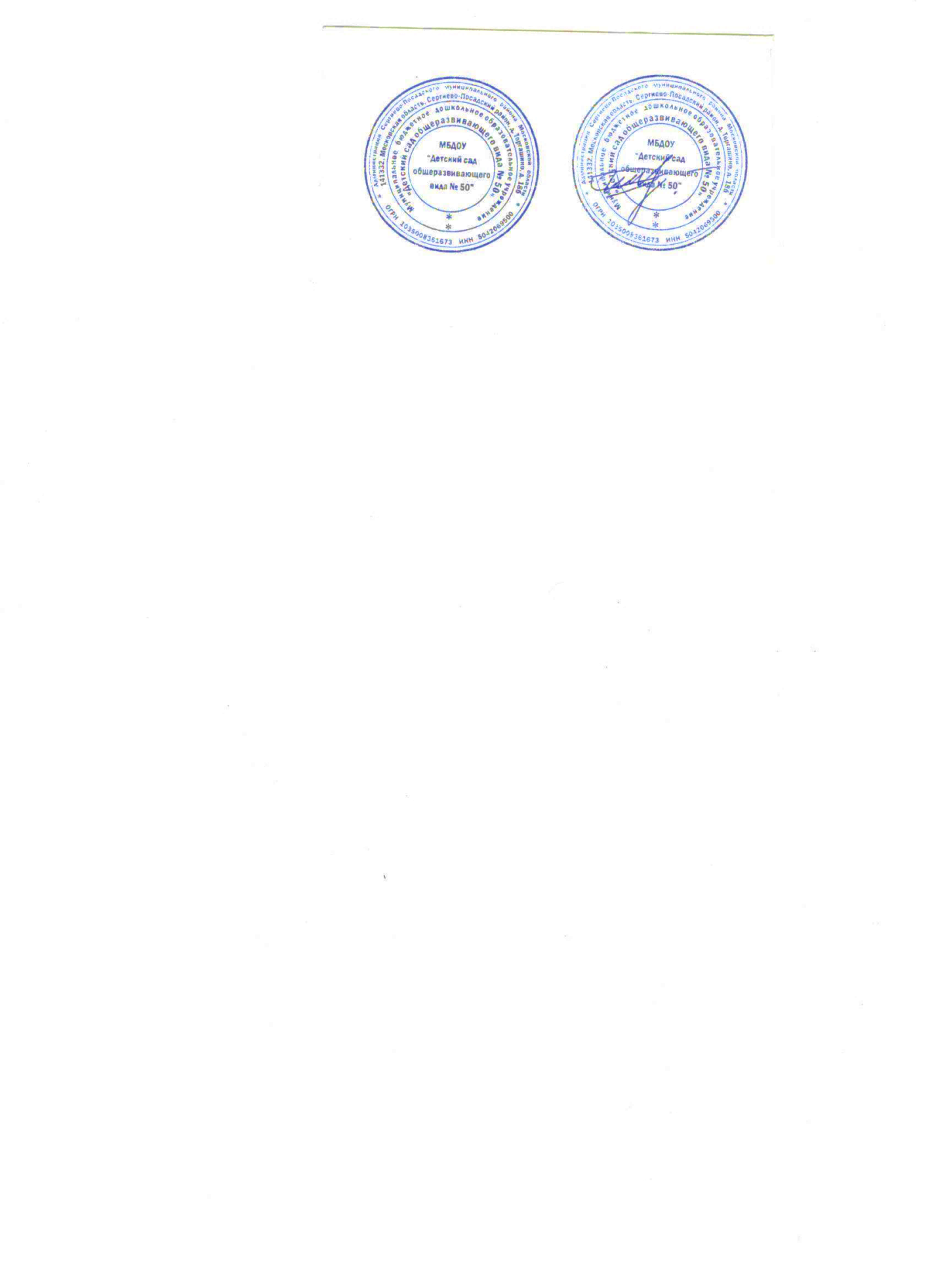 Заведующий МБДОУ «Детский сад общеразвивающего вида № 50»                                                                                                                                       _______________ Дунец И.Н.     Приказ № 77   от 27.05.2021 г.I Целевой раздел  1.1.  Пояснительная записка.-цели и задачи Рабочей программы;-принципы и подходы к формированию Программы;Характеристики для разработки и реализации Рабочей программыХарактеристика особенностей развития детей 1,5-3 лет Характеристика особенностей развития детей 3-4 лет Характеристика особенностей развития детей 4-5 лет Характеристика особенностей развития детей 5-6 лет Характеристика особенностей развития детей 6-7 лет 33445678101.2.Планируемые результаты освоения детьми дошкольного возраста Программы.- Целевые ориентиры- Планируемые результаты1111121.3.Развивающее оценивание качества образовательной деятельности по Программе- Педагогическая диагностика (мониторинг) модуль «Оздоровление дошкольников средствами физической культуры»1313II Содержательный раздел 2.1. Описание образовательной деятельности в соответствии с направлениями развития ребенка, представленными в пяти образовательных областях -речевое развитие;-познавательное развитие;-социально-коммуникативное развитие;-художественно-эстетическое развитие;-физическое развитие.1516171820212.2.Вариативные формы, способы, методы и средства реализации Программы- Формы организации организованной образовательной деятельности (ООД) детей - Особенности образовательной деятельности разных видов и культурных практик.- Способы и направления поддержки детской инициативы222224282.3.Взаимодействие взрослых с детьми302.4.Особенности взаимодействия семьями воспитанниковФормы взаимодействия с родителямиПерспективный план взаимодействия с семьями воспитанников3233362.5.Взаимодействие ДОУ и социума37III Организационный раздел 39-853.1.Распорядок и /или режим дня Особенности традиционных событий, праздников, мероприятий.Модель воспитательно – образовательного процесса в ДОУ на учебный годМодель работы с детьми на день394650Приложения Проектирование образовательного процесса в группе.Планирование образовательной деятельностиИнновационный проект«Русская изба» от 2 до 4 лет«Подвижные игры в повседневной жизни дошкольника»«Тропинка в чудестный мир природы»«Русская изба» от 5 до 7 лет61616263Части ООП Программы и методические пособия Основная  часть Программа дошкольного образования «От рождения до школы» Под редакцией Н.Е. Вераксы, Т.С. Комаровой, М.А. Васильевой, -Москва: Мозаика – Синтез, 2014Методические рекомендации к «Программе воспитания и обучения в детском саду»Часть, формируемая участниками образовательных отношений  Ушаковой. –М., Совершенство. 1998Саулина Т.Ф. «Три сигнала светофора» Москва «Мозаика- Синтез» 2009гТеплюк С.Н. «Занятия на прогулке с малышами» М. Мозаика-Синтез» 2008г.2.Методические пособия Серия «Грамматика в картинках»: «Антонимы. Глаголы»; «Антонимы. Прилагательные»; «Говори правильно»; «Множественное число»; «Многозначные слова»; «Один — много»; «Словообразование»; «Ударение». «Правильно или неправильно». Для работы с детьми 2–4 лет. Гербова В. В.  «Развитие речи в детском саду». Для работы с детьми 2–4 лет. Серия «Рассказы по картинкам»: «Колобок»; «Курочка Ряба»; «Репка»; «Теремок». Плакаты: «Алфавит» Раздаточный материал: Книга для чтения в детском саду 2-4 года, М, 2014  Книга для чтения в детском саду 4-5 лет, М, 2014 Книга для чтения в детском саду 5-7 лет, М, 2014 Части ООП Программы и методические пособия Основная часть Программа дошкольного образования «От рождения до школы» Под редакцией Н.Е. Вераксы, Т.С. Комаровой, М.А. Васильевой, -Москва: Мозаика – Синтез, 2014.Методические рекомендации к «Программе воспитания и обучения в детском саду»Часть, формируемая участниками образовательных отношений С.Н. Николаева «Юный эколог», Новая школа. 1993Рыжова Н.А. «Наш дом природа» Москва «Линка – Пресс», 1998г.Соломенникова О.А. «Экологическое воспитание в детском саду» Москва «Мозаика-Синтез» 2008г.Саулина Т.Ф. «Три сигнала светофора» Москва «Мозаика- Синтез» 2009г. 3. Методические пособияСерия «Играем в сказку»: «Репка»; «Теремок»; «Три медведя»; «Три поросенка». Веракса Н. Е., Веракса А. Н.   Серия «Мир в картинках»: «Авиация»; «Автомобильный транспорт»; «Арктика и Антарктика»; «Бытовая техника»; «Водный транспорт»; «Высоко в горах»; «Инструменты домашнего мастера»; «Космос»; «Офисная техника и оборудование»; «Посуда»; «Школьные принадлежности». Серия «Рассказы по картинкам»: «В деревне»; «Кем быть?»; «Мой дом»; «Профессии».  Серия «Расскажите детям о...»: «Расскажите детям о бытовых приборах»; «Расскажите детям о космонавтике»; «Расскажите детям о космосе»; «Расскажите детям о рабочих инструментах»; «Расскажите детям о транспорте», «Расскажите детям о специальных машинах»; «Расскажите детям о хлебе».  Наглядно-дидактические пособия Плакаты: «Счет до 10»; «Цвет»; «Форма».  Наглядно-дидактические пособия Плакаты: «Домашние животные»; «Овощи»; «Птицы»; «Фрукты». Картины для рассматривания: «Коза с козлятами»; «Кошка с котятами»; «Свинья с поросятами»; «Собака с щенками».  Серия «Мир в картинках»: «Деревья и листья»; «Домашние животные»; «Домашние птицы»; «Животные – домашние питомцы», Животные жарких стран»; «Животные средней полосы»; «Морские обитатели»; «Насекомые»; «Овощи»; «Рептилии и амфибии»; «Собаки — друзья и помощники»; «Фрукты»; «Цветы»; «Ягоды лесные»; «Ягоды садовые».  Серия «Рассказы по картинкам»: «Весна»; «Зима»; «Лето»; «Осень»; «Родная природа». Серия «Расскажите детям о...»: «Расскажите детям о грибах»; «Расскажите детям о деревьях»; «Расскажите детям о домашних животных»; «Расскажите детям о домашних питомцах»; «Расскажите детям о животных жарких стран»; «Расскажите детям о лесных животных»; «Расскажите детям о морских обитателях»; «Расскажите детям о насекомых»; «Расскажите детям о фруктах»; «Расскажите детям об овощах»; «Расскажите детям о птицах»; «Расскажите детям о садовых ягодах». Наглядно-дидактические пособия «Лес - многоэтажный дом»Части ООП Программы и методические пособия Основная  часть Программа дошкольного образования «От рождения до школы» Под редакцией Н.Е. Вераксы, Т.С. Комаровой, М.А. Васильевой, -Москва: Мозаика – Синтез, 2014.Методические рекомендации к «Программе воспитания и обучения в детском саду»Часть, формируемая участниками образовательных отношений  Князева О.Л., Стеркина Р.Б. «Я, ты, мы» Учебно – методическое пособие по социально –эмоциональному развитию детей дошкольного возраста. – М., Дрофа. 1999Алёшина Н.В. «Ознакомление дошкольников с окружающим и социальной действительностью» Москва ЦГЛ, 2003г.Куцакова Л.В. «Нравственно-трудовое воспитание в детском саду» Москва «Мозаика-Синтез»2008г3. Методические пособия Серия «Мир в картинках»: «Государственные символы России»; «День Победы».  Серия «Рассказы по картинкам»: «Великая Отечественная война в произведениях художников»; «Защитники Отечества».  Серия «Расскажите детям о.…»: «Расскажите детям о достопримечательностях Москвы»; «Расскажите детям о Московском Кремле». Демонстрационный материал:  «Российская геральдика», картинки с символикой, «Правила безопасности на дорогах», «как избежать неприятностей», «Безопасность» Части ООП Программы и методические пособия Основная часть Программа дошкольного образования «От рождения до школы» Под редакцией Н.Е. Вераксы, Т.С. Комаровой, М.А. Васильевой, -Москва: Мозаика – Синтез, 2014Методические рекомендации к «Программе воспитания и обучения в детском саду»Часть, формируемая участниками образовательных отношений  Лыкова И.А. «Программа художественного воспитания, обучения и развития детей 2 – 7 лет. Цветные ладошки» Москва, «Карапуз», ТЦ «Сфера» 2007г; «Изобразительная деятельность в детском саду» Москва «Карапуз», ТЦ «Сфера» 2007г.Щеткин А. В. «Театральная деятельность в детском саду» Москва «Мозаика-Синтез»2008г3. Методические пособияНаглядно-дидактические пособия Серия «Мир в картинках»: «Гжель»; «Городецкая роспись по дереву»; «Дымковская игрушка»; «Каргополь — народная игрушка»; «Музыкальные инструменты»; «Полхов-Майдан»; «Филимоновская народная игрушка»; «Хохлома».  Серия «Расскажите детям о...»: «Расскажите детям о музыкальных инструментах», «Расскажите детям о музеях и выставках Москвы», «Расскажите детям о Московском Кремле».  Серия «Искусство — детям»: «Городецкая роспись»; «Дымковская игрушка»; «Сказочная гжель»; «Филимоновская игрушка»; «Хохломская роспись». Серия «Расскажите детям о…»:  «Расскажите детям о музыкальных инструментах», «Расскажите детям о музеях и выставках Москвы», «Расскажите детям о Московском Кремле». СD диски по программе «Ладушки» Части ООП Программы и методические пособия Основная часть Программа дошкольного образования «От рождения до школы» Под редакцией Н.Е. Вераксы, Т.С. Комаровой, М.А. Васильевой, -Москва: Мозаика – Синтез, 2014Методические рекомендации к «Программе воспитания и обучения в детском саду»Часть, формируемая участниками образовательных отношений Пензулаева Л.И. «Физкультурные занятия с детьми» Осокина Т.И., Тимофеева Е.А. «Подвижные игры для малышей»Широкова Т.А. «Оздоровительная работа в дошкольном образовательном учреждении» 2009г3.Методические пособия Наглядно-дидактические пособия Серия «Мир в картинках»: «Спортивный инвентарь». Серия «Рассказы по картинкам»: «Зимние виды спорта»; «Летние виды спорта»; «Распорядок дня».  Серия «Расскажите детям о...»: «Расскажите детям о зимних видах спорта»; «Расскажите детям об олимпийских играх»; «Расскажите детям об олимпийских чемпионах». Формы организацииОсобенностиИндивидуальнаяПозволяет индивидуализировать обучение (содержание, методы, средства), через общение педагога с ребенком и организацией различных видов деятельности в различных видах развивающей среды.Позволяет индивидуализировать обучение (содержание, методы, средства), через общение педагога с ребенком и организацией различных видов деятельности в различных видах развивающей среды.Подгрупповая                                            и групповаяПроводятся со всеми детьми группы по всем видам образовательной деятельности, на основе принципов развивающего обучения, личностно-ориентированной модели взаимодействия и использованием игрового материала, с учетом санитарно – гигиенических требований к нагрузке и сочетанию различных видов деятельности. Достоинствами формы являются четкая организационная структура, простое управление, возможность взаимодействия детей, экономичность обучения; недостатком - трудности в индивидуализации обучения.Проводятся со всеми детьми группы по всем видам образовательной деятельности, на основе принципов развивающего обучения, личностно-ориентированной модели взаимодействия и использованием игрового материала, с учетом санитарно – гигиенических требований к нагрузке и сочетанию различных видов деятельности. Достоинствами формы являются четкая организационная структура, простое управление, возможность взаимодействия детей, экономичность обучения; недостатком - трудности в индивидуализации обучения.Интегрированные развивающие циклы (занятия)Основная цель, которая реализуется в данной форме педагогического процесса, состоит в погружении детей в изучаемое явление реального мира или культуры, в многообразии взаимосвязанных явлений ифактов, создание условий для включения детей в различные сферыдеятельности и реализации своих потребностей и интересов, создание способов самовыражения.Основная цель, которая реализуется в данной форме педагогического процесса, состоит в погружении детей в изучаемое явление реального мира или культуры, в многообразии взаимосвязанных явлений ифактов, создание условий для включения детей в различные сферыдеятельности и реализации своих потребностей и интересов, создание способов самовыражения.ДеятельностьФормы работыФормы работыОрганизованнаяобразовательнаядеятельностьигры дидактические, дидактические с элементами движения, хороводные, театрализованные, игры-драматизации, игры	на прогулке, подвижные игры имитационного характера; просмотр и обсуждение мультфильмов, видеофильмов, телепередач; чтение и обсуждение программных произведений разных жанров, чтение, рассматривание и обсуждение познавательных и художественных книг, детских иллюстрированных энциклопедий; создание ситуаций педагогических, морального выбора; беседы социально-нравственного содержания, специальные рассказы воспитателя детям об интересных фактах и событиях, о выходе из трудных житейских ситуаций, ситуативные разговоры с детьми;наблюдения за   трудом   взрослых, за   природой, на   прогулке; сезонные наблюдения;изготовление предметов для игр, познавательно-исследовательской деятельности; создание макетов, коллекций  и  их  оформление, изготовление украшений для группового помещения к праздникам, сувениров; украшение предметов для личного пользования; проектная деятельность, познавательно-исследовательская деятельность, экспериментирование, конструирование; оформление выставок работ народных мастеров, произведений декоративно-прикладного искусства, книг с иллюстрациями, репродукций произведений живописи и пр.; тематических выставок, выставок детского творчества, уголков природы; викторины, сочинение загадок; инсценирование и драматизация отрывков из сказок, разучивание стихотворений, развитие артистических способностей в подвижных играх имитационного характера;игры дидактические, дидактические с элементами движения, хороводные, театрализованные, игры-драматизации, игры	на прогулке, подвижные игры имитационного характера; просмотр и обсуждение мультфильмов, видеофильмов, телепередач; чтение и обсуждение программных произведений разных жанров, чтение, рассматривание и обсуждение познавательных и художественных книг, детских иллюстрированных энциклопедий; создание ситуаций педагогических, морального выбора; беседы социально-нравственного содержания, специальные рассказы воспитателя детям об интересных фактах и событиях, о выходе из трудных житейских ситуаций, ситуативные разговоры с детьми;наблюдения за   трудом   взрослых, за   природой, на   прогулке; сезонные наблюдения;изготовление предметов для игр, познавательно-исследовательской деятельности; создание макетов, коллекций  и  их  оформление, изготовление украшений для группового помещения к праздникам, сувениров; украшение предметов для личного пользования; проектная деятельность, познавательно-исследовательская деятельность, экспериментирование, конструирование; оформление выставок работ народных мастеров, произведений декоративно-прикладного искусства, книг с иллюстрациями, репродукций произведений живописи и пр.; тематических выставок, выставок детского творчества, уголков природы; викторины, сочинение загадок; инсценирование и драматизация отрывков из сказок, разучивание стихотворений, развитие артистических способностей в подвижных играх имитационного характера;Организованнаяобразовательнаядеятельность рассматривание и обсуждение предметных и сюжетных картинок,иллюстраций к знакомым сказкам и потешкам, игрушек, эстетически привлекательных предметов, произведений искусства, обсуждение средств выразительности;продуктивная деятельность (рисование, лепка, аппликация, художественный труд) по замыслу, на темы народных потешек, по мотивам знакомых стихов и сказок, под музыку, на тему прочитанного или просмотренного произведения; рисование иллюстраций к художественным произведениям; рисование, лепка сказочных животных; творческие задания, рисование иллюстраций к прослушанным музыкальным произведениям;слушание и обсуждение народной, классической, детской музыки, дидактические игры, связанные с восприятием музыки;подыгрывание на музыкальных инструментах, оркестр детских музыкальных инструментов;пение, совместное пение, упражнения на развитие голосового аппарата, артикуляции, певческого голоса, беседы по содержанию песни (ответы на вопросы), драматизация песен;танцы, показ взрослым танцевальных и плясовых музыкально-ритмических движений, показ ребенком плясовых движений, совместные действия детей, совместное составление плясок под народные мелодии, хороводы;физкультурные занятия игровые, сюжетные, тематические, комплексные, контрольно-диагностические, учебно-тренирующего   характера, физкультминутки; игры   и   упражнения   под   тексты стихотворений, потешек, народных песенок, авторских стихотворений, считалок; сюжетные физкультурные занятия на тeмы прочитанных сказок, потешек; ритмическая гимнастика, игры и упражнения под музыку, игровые беседы с элементами движений. рассматривание и обсуждение предметных и сюжетных картинок,иллюстраций к знакомым сказкам и потешкам, игрушек, эстетически привлекательных предметов, произведений искусства, обсуждение средств выразительности;продуктивная деятельность (рисование, лепка, аппликация, художественный труд) по замыслу, на темы народных потешек, по мотивам знакомых стихов и сказок, под музыку, на тему прочитанного или просмотренного произведения; рисование иллюстраций к художественным произведениям; рисование, лепка сказочных животных; творческие задания, рисование иллюстраций к прослушанным музыкальным произведениям;слушание и обсуждение народной, классической, детской музыки, дидактические игры, связанные с восприятием музыки;подыгрывание на музыкальных инструментах, оркестр детских музыкальных инструментов;пение, совместное пение, упражнения на развитие голосового аппарата, артикуляции, певческого голоса, беседы по содержанию песни (ответы на вопросы), драматизация песен;танцы, показ взрослым танцевальных и плясовых музыкально-ритмических движений, показ ребенком плясовых движений, совместные действия детей, совместное составление плясок под народные мелодии, хороводы;физкультурные занятия игровые, сюжетные, тематические, комплексные, контрольно-диагностические, учебно-тренирующего   характера, физкультминутки; игры   и   упражнения   под   тексты стихотворений, потешек, народных песенок, авторских стихотворений, считалок; сюжетные физкультурные занятия на тeмы прочитанных сказок, потешек; ритмическая гимнастика, игры и упражнения под музыку, игровые беседы с элементами движений.Образовательнаядеятельность припроведениирежимныхмоментов/совместнойдеятельностивзрослого и детейФизическое развитие: комплексы закаливающих процедур (оздоровительные прогулки, мытье рук прохладной водой перед каждым приемом   пищи, полоскание   рта   и   горла   после   еды. воздушные ванны, ходьба босиком по ребристым дорожкам до и после сна, контрастные ножные ванны), утренняя   гимнастика, упражнения и подвижные игры во второй половине дня;социально-коммуникативное развитие: ситуативные беседы при проведении режимных моментов, подчеркивание их пользы; развитие трудовых навыков через поручения и задания, дежурства, навыки самообслуживания; помощь взрослым; участие детей в расстановке и уборке инвентаря и оборудования для занятий, в построении конструкций для подвижных игр и упражнений; формирование навыков безопасного поведения при проведении режимных моментов;познавательное развитие: создание речевой развивающей среды; свободные диалоги с детьми в играх, наблюдениях, при восприятии картин, иллюстраций, мультфильмов; ситуативные разговоры с детьми; называние трудовых действий и гигиенических процедур, поощрение речевой активности детей; обсуждения (пользы закаливания,	занятий физической	культурой, гигиенических процедур);художественно эстетическое развитие: использование музыки в повседневной жизни детей, в игре, в досуговой деятельности, на прогулке, в изобразительной деятельности, при проведении утренней гимнастики, привлечение внимания детей к разнообразным звукам в окружающем мире, к оформлению помещения, привлекательности оборудования, красоте	и чистоте окружающих помещений,предметов, игрушек.Физическое развитие: комплексы закаливающих процедур (оздоровительные прогулки, мытье рук прохладной водой перед каждым приемом   пищи, полоскание   рта   и   горла   после   еды. воздушные ванны, ходьба босиком по ребристым дорожкам до и после сна, контрастные ножные ванны), утренняя   гимнастика, упражнения и подвижные игры во второй половине дня;социально-коммуникативное развитие: ситуативные беседы при проведении режимных моментов, подчеркивание их пользы; развитие трудовых навыков через поручения и задания, дежурства, навыки самообслуживания; помощь взрослым; участие детей в расстановке и уборке инвентаря и оборудования для занятий, в построении конструкций для подвижных игр и упражнений; формирование навыков безопасного поведения при проведении режимных моментов;познавательное развитие: создание речевой развивающей среды; свободные диалоги с детьми в играх, наблюдениях, при восприятии картин, иллюстраций, мультфильмов; ситуативные разговоры с детьми; называние трудовых действий и гигиенических процедур, поощрение речевой активности детей; обсуждения (пользы закаливания,	занятий физической	культурой, гигиенических процедур);художественно эстетическое развитие: использование музыки в повседневной жизни детей, в игре, в досуговой деятельности, на прогулке, в изобразительной деятельности, при проведении утренней гимнастики, привлечение внимания детей к разнообразным звукам в окружающем мире, к оформлению помещения, привлекательности оборудования, красоте	и чистоте окружающих помещений,предметов, игрушек.Самостоятельнаядеятельность детейфизическое развитие: самостоятельные подвижные игры, игры на свежем воздухе, спортивные игры и занятия;социально-коммуникативное развитие: индивидуальные игры, совместные игры, все виды самостоятельной деятельности, предполагающие общение со сверстниками;познавательно речевое развитие: самостоятельное чтение детьми коротких стихотворений, самостоятельные игры по мотивам художественных произведений, самостоятельная работа в уголке книги, в уголке театра, сюжетно-ролевые игры, рассматривание книг и картинок; самостоятельное раскрашивание «умных раскрасок», развивающие настольно-печатные игры, игры на прогулке, автодидактические игр;художественно эстетическое развитие: предоставление детям возможности самостоятельно   рисовать, лепить, конструировать, рассматривать репродукции картин, иллюстрации, музицировать, играть на детских музыкальных инструментах, слушать музыку.физическое развитие: самостоятельные подвижные игры, игры на свежем воздухе, спортивные игры и занятия;социально-коммуникативное развитие: индивидуальные игры, совместные игры, все виды самостоятельной деятельности, предполагающие общение со сверстниками;познавательно речевое развитие: самостоятельное чтение детьми коротких стихотворений, самостоятельные игры по мотивам художественных произведений, самостоятельная работа в уголке книги, в уголке театра, сюжетно-ролевые игры, рассматривание книг и картинок; самостоятельное раскрашивание «умных раскрасок», развивающие настольно-печатные игры, игры на прогулке, автодидактические игр;художественно эстетическое развитие: предоставление детям возможности самостоятельно   рисовать, лепить, конструировать, рассматривать репродукции картин, иллюстрации, музицировать, играть на детских музыкальных инструментах, слушать музыку.СентябрьСентябрь1Неделя Дружбы.  Наша группа.  Дружные ребята. Цель - установление дружеских взаимоотношений в группе, основанных на взаимопомощи, умения договариваться, понимания и уважения друг к другу, создание дружного и сплоченного коллектива.2Край, в котором мы живем. Цель – обратить внимание на сезонные изменения в природе родного края, учить видеть красоту осенней природы, воспитывать любовь к малой родине.3Выставка «Сказочная осень». Цель – повышение интереса детей и родителей к совместному творчеству.4Всероссийский День ходьбы. Цель – пропаганда ценностей здорового образа жизни, спортивных традиций семьи и страны.ОктябрьОктябрь1Досуг «Огонь друг, огонь враг»2«До обеда осень, а после обеда зимушка-зима». Цель – познакомить с народной традицией встречи осени с зимой (Покров день), познакомить с разнообразием рисунка русского народного платка, провести занятие по аппликации или рисованию «Платок».3Моя семья. Цель – формировать у детей понятие о семье – хранительнице духовных,национальных ценностей; о семейных и родственных отношениях, семейных традициях.4Праздник «Золотая осень». Цель – формировать представления о взаимосвязи сезонныхизменений в природе родного края и деятельности людей.НоябрьНоябрь1Моя страна родная. День народного единства. Цель – познакомить с государственной символикой, формировать представления о России как многонациональной стране.Познакомить детей со сказками, игрушками, играми, одеждой и традициями людей разных национальностей, способами выражения дружественного отношения к людям.2Неделя добрых дел. Цель – способствовать эмоциональному, духовно-нравственному развитию детей, мотивировать детей на совершение добрых поступков, воспитыватьжелание оставлять «добрый след» о себе в сердцах и душах других людей.3Семейный музыкальный праздник ко Дню матери. Цель – формирование у детей ценностных ориентаций, направленных на семейные ценности, роли матери в семье воспитывать у детей чувство любви и уважения к матери; учить проявлять заботу,внимание, желание помогать маме, радовать её добрыми делами и поступками.4Русская народная игрушка. Цель – приобщить детей к народной культуре, через ознакомление с народной игрушкой, познакомить с разнообразием народной игрушки (глиняная, деревянная, тряпичная и др.), с характерными особенностями разныхнародных промыслов, формировать эстетическое отношение к предметам искусства, учить видеть их красоту, самобытность, прививать уважение к культуре своего народа.ДекабрьДекабрь1Здравствуй, Зимушка-зима. Цель – обратить внимание на сезонные изменения в природе родного края, учить видеть красоту зимней природы, воспитывать любовь кмалой родине.2Декабрь год кончает – зиму начинает. Цель – познакомить детей с русской народной мудростью, приметами, выраженной в пословицах и поговорках, проверенную многовековой историей народа, опытом многих поколений. Разучивание русских народных пословиц и поговорок, старинных высказываний.3Выставка «Мастерская Деда Мороза». Цель – повышение интереса детей и родителейк совместной творческой деятельности.4Новый год у ворот. Цель – расширять представления детей о новогоднем празднике, познакомить с историей праздника, развивать художественные способности детей,формировать экологическую культуру и бережное отношение к окружающей среде (бережем лесные ёлочки), познакомить с новыми способами изготовления новогодних игрушек, творческую инициативу, приобщать к участию в украшении группы, создать радостное настроение от предстоящего события - Новогодней елки.ЯнварьЯнварь1Рождественские встречи. Цель – рассказать об истории Рождества, познакомить с рождественскими колядками, приобщить детей к русской традиционной культуре, духовное и нравственное развитие детей старшего дошкольного возраста, воспитывать любовь и уважение к русским народным традициям, патриотические чувства,доброжелательное отношение друг к другу.2Презентация «Соблюдая ПДД, не окажешься в беде»3День здоровья. Цель – формирование у детей ценностных ориентаций, направленных насохранение и укрепление здоровья4Крещенские посиделки. Цель – продолжать знакомить детей с традициями русского народа, познакомить с русскими народными играми, хороводами, развивать интерес к русскому народному творчеству и культуре.ФевральФевраль1Все работы хороши, выбирай на вкус. Цель – развитие познавательных интересов к труду и профессиям, воспитание уважительного отношения к труду, расширение представлений об орудиях труда, профессиях, трудовых действиях, обогащениепредставлений детей о значимости труда в жизни человека.2Доброе чтение. Толстой Л.Н. «Косточка». Цель – формировать нравственное поведение, воспитывать на примере героев умение признавать свои ошибки, прощать.3Масленица. Цель – продолжать знакомить детей с традициями русского народа, познакомить с русскими народными играми, хороводами, развивать интерес к русскомународному творчеству и культуре.4Спортивный праздник «Если бы папы всей земли.» Цель – формирование у детей ценностных ориентаций, направленных на семейные ценности, роли отца в семье и стране (защитник), сохранение и укрепление здоровья. Спортивный праздник включает патриотические песни и спортивные состязания.МартМарт1Весна-красна. Цель – учить замечать сезонные изменения в природе родного края, видеть красоту весенней природы, воспитывать любовь к малой родине.2Мамин праздник. Цель – формирование у детей ценностных ориентаций, направленных на семейные ценности, воспитывать у детей чувство любви и уважения к матери и к девочкам; учить проявлять заботу, внимание, желание помогать, радовать добрыми делами и поступками.3Спортивный фестиваль «Белый медвежонок». Цель – повышение интереса к физкультуре и спорту, привлечение к участию в городских мероприятиях.4Филимоновские игрушки. Цель – продолжать знакомить детей с народными промыслами, рассказать о мастерах из деревни Филимоново в Тульской области, их быте, о традиции изготовления народной игрушки. Показать приёмы традиционной росписи игрушек, предложить самим расписать игрушки.АпрельАпрель1День птиц. Цель – познакомить детей с наукой орнитологией, способствовать осознанию своего места в природе, осмыслению связи человека и природы, воспитывать чувство бережного отношения к братьям нашим меньшим.2Литературный калейдоскоп. Цель – учить детей инсценировать небольшие народные сказки и показывать театрализованную игру детям младшего возраста, воспитывать интерес к народному творчеству, воспитывать дружеские отношения с младшими ребятами, желание помогать им, заботиться о них.3Знакомство с праздником «Пасха». Цель – познакомить детей с историей праздника, формировать ценностное отношение к народным праздничным традициям, воспитывать внимание и доброе отношение к окружающим людям.4Без труда не проживешь. Цель – развитие познавательных интересов к труду и профессиям; воспитание уважительного отношения к труду, обогатить представления детей о значимости труда в жизни человека; воспитывать на примере совместнойтрудовой деятельности чувства взаимопомощи, уважения друг к другу, сотрудничества.МайМай1Международная акция «Читаем детям о войне». Ю.Яковлев «Как Сережа на войну ходил». Цель –познакомить с детей с пронзительной сказкой о мальчике Сереже, который хотел увидеть войну собственными глазами. И повел его по военной дороге никто иной, как родной дедушка, погибший в неравном бою. Нелегкий это был поход – ведь война не прогулка, а тяжелый труд, опасности, бессонные ночи и бесконечная усталость.2Тематическая неделя «Хлеб всему голова»3Тематическая неделя «Путешествие Фантика и Пакетика». Цель – формирование у детей                  дошкольного возраста активной гражданской позиции в вопросах сбереженияокружающего мира, привитие культуры поведения в природе, развитие творческого воображения, умения решать проблемные вопросы.4Мы разные, но всё равно мы вместе! Цель – формирование у детей дружеского иуважительного отношения к другим народам, их культуре и традициям. Создание положительной основы для воспитания патриотических чувств.МесяцФормы и содержание взаимодействияСентябрьОбновление информации в родительском уголкеКонсультация для родителей «Формирование у детей младшего дошкольного возраста привычки к здоровому образу жизни»Родительское собрание на тему: Сбор информацииКонсультация для родителей на тему: «Как справиться с детской истерикой»Выпуск буклета на тему: «Развитие мелкой моторики детей»Фотовыставка «Хорошо у нас в саду».ОктябрьОбновление информации в родительском уголкеКонсультация для родителей «Здоровый образ жизни формируется в семье»Выпуск памятки для родителей «Как вести себя в гостях у природы» Консультация «Дидактическая игра как важное средство умственного развития детей!».Рекомендации по привлечению детей в игру (игровые действия)Совместная выставка поделок детей и родителей на тему: «Золотая осень»Папка-передвижка для родителей «Осенние прогулки»Фотовыставка «Осень золотая»НоябрьИнформация в родительский уголок «Развитие речи малыша и его ознакомление с окружающим миром. Папка-передвижка «Помните - здоровье начинается со стопы»Выпуск памятки для родителей «Как отвечать на детские вопросы»Консультация для родителей на тему: «Как провести выходной день в семье»Консультация для родителей «Осторожно грипп!»Папка-передвижка к празднику «День Матери»Выставка поделок «Необычные увлечения моей мамы»ДекабрьОбновление информации в родительский уголокКонсультация для родителей «Зимние травмы»Родительское собрание на тему: «Игры с малышами в кругу семьи»Буклет для родителей: «Играем дома»Выставка поделок детей и родителей «Елочка зеленая иголочка» Консультации и рекомендации: «Как дарить подарки!», «Чтобы было всем весело!» «Новогодние костюмы»Совместный праздник «Новый год!»ЯнварьИнформация в родительский уголок «Меры безопасности во время гололедицы»Консультация для родителей на тему: «Как уберечь детей от переохлаждения в зимний период»Беседы с родителями на тему: «Закаливание – одна из форм профилактики простудных заболеваний»Консультация для родителей «Если ребенок обкусывает ногти»  Консультация для родителей - о важности зимних прогулок.Фотовыставка «Зимушка –зима!»ФевральОбновление информации в родительский уголокПапка-передвижка «Безопасность вашего ребенка во время прогулки»Выпуск буклета на тему: «Развитие речи детей» Консультации «Задачи и принципы экологического воспитания детей младшего дошкольного возраста»Беседа с родителями на тему: «Книжки в вашем доме»Выпуск стенгазеты «Наши папы – защитники Отечества»МартОбновление информации в родительский уголокОформление папки-передвижки «8 Марта»Совместная выставка рисунков детей «Для любимой мамочки!»Родительское собрание на тему: «Какие игрушки нужны детям»Буклет для родителей «Игрушки для детей» Консультация «Как уберечься от ОРЗ!»Консультация для родителей на тему: «Как развивать память у детей»АпрельОбновление информации в родительский уголокОформление папки-передвижки «Весна»Консультация для родителей на тему: Как хвалить и не хвалить ребенка»Организация совместной выставки детей и родителей на тему: «Я и космос!»Консультация: «Развитие детского творчества младших».Привлечь родителей в посеве и высадке цветов на цветники и клумбы детского садаМайОбновление информации в родительский уголокОформление папки-передвижки «9 Мая»Консультация для родителей на тему: «Покупка книг – дело не простое»Организовать совместную выставку детей и родителей «Книжка-малышка»Родительское собрание на тему: «Здравствуй, солнечное лето!»Буклет для родителей «Безопасность детей летом»ИюньОбновление информации в родительский уголокПамятка для родителей «Первая помощь при тепловом и солнечном ударе»Рекомендации для родителей на тему: «Закаливание детей в семье»Консультация для родителей «Как накормить ребенка витаминами летом»Беседа с родителями на тему: «Какой напиток предложить ребенку в жару»ИюльОбновление информации в родительский уголокОформление папки-передвижки «Июль – середина лета»Выставка рисунков детей «Вот оно какое, наше лето!»Консультация для родителей на тему: «Грязные руки – источник кишечной инфекции»Памятка для родителей «Правила поведения на воде»АвгустОбновление информации в родительский уголокКонсультация для родителей «Как сохранить здоровье детей на летнем отдыхе»Рекомендации для родителей на тему: «Игры и наблюдения с ребенком летом»Беседы с родителями «О необходимости головных уборов у детей»Папка-передвижка «Питание в детском саду»Субъекты социального партнерстваФормы взаимодействиямесяцРезультат взаимодействияМБОУ СОШ № 4Выступление учителей на родительских собраниях ДОУ.Экскурсии «Знакомство со школой»,«Музеем школы»ОктябрьОктябрь - НоябрьмайОбеспечение преемственности обучения и воспитания детей. Формирование предпосылок к учебной деятельности.Адаптация и социализация детей.ДКбиблиотекаПосещение детьми старшего дошкольного возраста клуба,библиотеки, проведениесовместных мероприятийсентябрьдекабрьОбогащение социально- эмоциональной сферы детейФАПОсуществление систематического контроля над здоровьем детей. Сезонная вакцинация.апрельСкрининг ведется медперсоналомПожарная частьПосещение детьми старшего дошкольного возраста пожарной части, проведение совместных мероприятиймартОбогащение социально- эмоциональной сферы детейСубъекты социального партнерстваФормы взаимодействиямесяцРезультат взаимодействияДКбиблиотекаПосещение детьми старшего дошкольного возраста клуба,библиотеки, проведениесовместных мероприятийсентябрьдекабрьОбогащение социально- эмоциональной сферы детейФАПОсуществление систематического контроля над здоровьем детей. Сезонная вакцинация.апрельСкрининг ведется медперсоналомПожарная частьПосещение детьми старшего дошкольного возраста пожарной части, проведение совместных мероприятиймартОбогащение социально- эмоциональной сферы детейВид деятельностиВид деятельностиРазновозрастная группа раннего возраста - Разновозрастная группа раннего возраста - Разновозрастная первая младшая группаРазновозрастная первая младшая группаРазновозрастная вторая младшая группаРазновозрастная вторая младшая группаРазновозрастная средняя группаРазновозрастная средняя группаРазновозрастная средняя группаРазновозрастная старшая группаРазновозрастная старшая группаРазновозрастная подготовительная группаРазновозрастная подготовительная группаВид деятельностиВид деятельностиВремя в режиме дняДлительностьВремя в режиме дняДлительностьВремя в режиме дняДлитель- ностьВремя в режиме дняВремя в режиме дняДлительностьВремя в режиме дняДлительностьВремя в режиме дняДлительностьСамостоятельная деятельность, игрыСамостоятельная деятельность, игры7.00-8.201ч 20 мин7.00-8.201ч 20 мин7.00-8.201ч 20мин7.00-8.207.00-8.201ч 30мин7.00-8.201ч 30мин7:00–8:201 ч 30 минЗавтракЗавтрак8.30-9.0030 мин8:30–9:0030 мин8:30–9:0030 мин8.30-9.008.30-9.0030 мин8.30-9.0030 мин8:30–9:0020 минНепосредственно-Образовательная деятельностьКоличество НОД в неделю101010  10  1010        11        11        1113131414Непосредственно-Образовательная деятельностьДлительность НОД10 минут10 минут15 минут15 минут15 минут15 минут20 минут20 минут20 минут25 минут25 минут30 минут30 минутНепосредственно-Образовательная деятельностьНОД (общая продолжительность образовательного процесса30 минут(перерыв между НОД 10 минут)09.00-9.3030 минут(перерыв между НОД 10 минут)09.00-9.3040 минут (перерыв между НОД 10 минут)09.00-9.4040 минут (перерыв между НОД 10 минут)09.00-9.4040 минут  (перерыв между НОД 10 минут)09.00-9.4040 минут  (перерыв между НОД 10 минут)09.00-9.4060 минут  (перерыв между НОД 10 минут)09.00-9.5060 минут  (перерыв между НОД 10 минут)09.00-9.5060 минут  (перерыв между НОД 10 минут)09.00-9.5075 минут (перерыв между НОД  15 минут)09.00-10.0575 минут (перерыв между НОД  15 минут)09.00-10.0590 минут (перерыв между НОД 10 минут)09.00-10.1090 минут (перерыв между НОД 10 минут)09.00-10.10Самостоятельная деятельность, играСамостоятельная деятельность, игра9.30-10.1040 мин9:40–10:3050 мин9:40–10:3050 мин 9:50–10:20 30 мин 30 мин 10:05–10:3025 мин10:10–10:30 20 мин2 Завтрак2 Завтрак10.10-10.3020 минут10.30-10.5020 минут10.30-10.5015 минут10.20-10.3515 минут15 минут10.30-10.5020 минут10.30-10.4010 минутПодготовка к прогулке, прогулкаПодготовка к прогулке, прогулка10.30-11.501 ч 20мин10:50–12:001ч 10 мин10:50–12:001ч 10 мин10:35–12:001ч 25 мин1ч 25 мин10.50-12.001ч 10 мин10:40–12:001 ч 20 минутОбедОбед11:50–12:1020 м12:00–12:2020 м12:00–12:2525 м12:00–12:2525 м25 м12.00-12.1515 м12:00–12:1515 минСонСон12:10–15:103 часа12:20–15:102ч 50 м12:25–15:152ч 50 м12:25–15:152ч 50 м2ч 50 м12.15-15.052ч 50 м12:15–15:052 ч 50 минЗанятиеЗанятие15.15 – 15.3015 мин15.05-15.3025 мин15.05-15.3530 минПолдникПолдник15:30–15:5525 мин.15:10–15:3020 мин15:30–15:5525мин15:15–15:5520мин20мин15.30-15.4515мин15:3515:4510 минутДополнительное образованиеДополнительное образование15.30-15-4515 мин.15.55– 16.1015 мин.15:55–16:1020 мин.20 мин.15.45-16.1025 мин15.45-16.1025мин.Самостоятельная деятельностьСамостоятельная деятельность15:55–19:003 часа 5 мин15.45-19.003 часа 15 мин16:10–19:003 часа 50 мин16:10–19:00 3 ч.50 мин3 ч.50 мин16.10-19.001 ч 50 м16.10-19:001 час50 минПодготовка к прогулке, прогулкаПодготовка к прогулке, прогулка16:20–18:001 ч40мин16:20–18:001 ч 40 м16:10–18:001ч 50 мин16.15-19:001ч 45 мин1ч 45 мин16:10–18:001ч 40 мин16:10–18:00 1 час 50мин Уход детей домойУход детей домой18.00-19.0018.00-19.0018.00-19.0018.00-19.0018.00-19.0018.00-19.0018.00-19.0018.00-19.0018.00-19.0018.00-19.00Общий подсчёт времениОбщий подсчёт времениНа НОД20 мин.30 (40) минут30 (40) минут40 (50) минут40 (50) минут75 мин (1ч 10мин) 75 мин (1ч 10мин) 90 мин (1 ч 20 мин)90 мин (1 ч 20 мин)Общий подсчёт времениОбщий подсчёт времениНа прогулку3 часа 3 часа 3 часа 3ч 00 минут3ч 00 минут3ч 00 минут3ч 00 минут3 ч 00 минут3 ч 00 минутОбщий подсчёт времениОбщий подсчёт времениНа игру  1ч 50 мин1 часа 25 минут1 часа 25 минут1ч 25 минут1ч 25 минут2ч 35 минут2ч 35 минут1 час 20 минут1 час 20 минутРежимные мероприятияСодержание1,6-2 года1младшая группа2младшая группаСредняя группаСтаршая группаПодготовит грУтренний приём Осмотр детей, термометрия, самостоятельная деятельность детей7:00–8:207.00-8.207.00-8.207.00 – 8.2007.00-08.2007.00-08.20Утренняя зарядкаУпражнения со спортивным инвентарем и без, зарядка. Гимнастика8:20–8:308.20-8.308.20-8.308.20 – 8.3008.20-08.3008.20-08.30ЗавтракПодготовка к приему пищи: гигиенические процедуры, посадка детей за столами; Прием пищи;Гигиенические процедуры после приема пищи8:30–9:0008.30-09.0008.30-09.008.30 – 9.0008:30-09.0008.30-09.00Образовательная нагрузкаЗанятие 09.00-09.1009.00-09.1509.00-09.159.00 – 9.2009:00-09.2509.00-09.30Перерыв между образовательной нагрузкойФизкультминутки, гимнастика для глаз09.10-09.2009.15-09.2509.15-09.2509.20-09.3009.25-09.4009.30-09.40Образовательная нагрузкаЗанятие 09.20-09.3009.25-09.4009.25-09.4009.30-09.5009.40-10.0509.40-10.10Самостоятельная деятельностьОтдых, игры9:30–10:10 09.40-10.3009.40-10.3009.50-10.2010.05-10.3010.10-10.30Второй завтракПодготовка к приему пищи: гигиенические процедуры, посадка детей за столами; Прием пищи;Гигиенические процедуры после приема пищи10.10-10.3010.30-10.5010.30-10.5010.20-10.3510.30-10.5010.30-10.40Прогулка, двигательнаяактивность, оздоровительные процедурыПодготовка к прогулке: переодевание;Прогулка: подвижные игры, рисование на асфальте10:30–11:5010.50-12.0010.50-12.0010.35-12.0010.50-12.0010.40-12.00Прогулка, двигательнаяактивность, оздоровительные процедурыЗакаливание водой — обливание ног с постепенным понижением (каждые 2- 3 дня на 1 градус) температуры воды с 28-30оC до 18 оC;10:30–11:5010.50-12.0010.50-12.0010.35-12.0010.50-12.0010.40-12.00Прогулка, двигательнаяактивность, оздоровительные процедурыВозвращение с прогулки: переодевание10:30–11:5010.50-12.0010.50-12.0010.35-12.0010.50-12.0010.40-12.00ОбедПодготовка к приему пищи: гигиенические процедуры, посадка детей за столами; Прием пищи;Гигиенические процедуры после приема пищи11:50–12:1012.00-12.2012.00-12.2512.00-12.2512.00-12.1512.00-12.15Дневной сон, оздоровительные процедурыПодготовка ко сну: поход в туалет, переодевание, укладывание в кровати; Дневной сон; Пробуждение: постепенный подъем, переодевание с закаливанием — воздушные ванны 5 минут с постепенным (каждые 2 дня) увеличением времени12:10–15:1012.20-15.1012.25-15.1512.25-15.1512.15-15.0512.15-15.05Образовательная нагрузкаЗанятие15.15 – 15.3015.05-15.3015.05-15.35ПолдникПодготовка к приему пищи: гигиенические процедуры, посадка детей за столами; Прием пищи;Гигиенические процедуры после приема пищи15:30–15:5515.10 – 15.3015.30 – 15.5515.15 – 15.5515:30-15:4515:35-15.45Дополнительное образованиеКружок 15.30-15-4515.55-16-1015.55 – 16.1015.45-16.1015.45-16.10Самостоятельная деятельностьСпокойный досуг15:55–19:0015:45–19:0016:10–19:0016:10–19:0016:10–19:0016:10–19:00Подготовка к прогулке, прогулкаПереодевание Прогулка, Возвращение с прогулки: переодевание16:20–18:00 16:20–18:00 16:20–18:00 16:15–18:00 16:10-18:0016:10–18:00 Самостоятельная деятельность, уход домойПереодевание18.00-19.0018.00-19.0018.00-19.0018.00-19.0018.00-19.0018.00-19.00Режимные мероприятияСодержание1,6-2 года1-ая младшая группа2-ая младшая группаСредняя группаСтаршая группаУтренний приём Осмотр детей, термометрия, самостоятельная деятельность детей7.00-8.207.00 – 8.207.00 – 8.207.00 – 8.157.00 – 8.15Утренняя зарядкаУпражнения со спортивным инвентарем и без, зарядка. Гимнастика8.20-8.308.20 – 8.308.20 – 8.308.15 – 8.308.15 – 8.30ЗавтракПодготовка к приему пищи: гигиенические процедуры, посадка детей за столами;Прием пищи; Гигиенические процедуры после приема пищи8.30-9.008.30 – 9.008.30 – 9.008.30 – 9.008.30 – 9.00Образовательная нагрузкаЗанятие 8.50-9.009.00 – 9.159.00 – 9.159.00 – 9.209.00 – 9.20Перерыв между образовательной нагрузкойФизкультминутки, гимнастика для глаз9.00-9.1009.15-09.3009.15-09.309.20 – 9.409.20 – 9.40Образовательная нагрузкаЗанятие 9.10-9.2009.30-09.4509.30-09.459.40 – 10.009.40 – 10.00Самостоятельная деятельностьОтдых, игры9.20-10.009.45 – 10.059.45 – 10.05Второй завтракПодготовка к приему пищи: гигиенические процедуры, посадка детей за столами; Прием пищи;Гигиенические процедуры после приема пищи10.00-10.2010.05 – 10.3010.05 – 10.3010.00-10.2010.00-10.20Прогулка, двигательнаяактивность, оздоровительные процедурыПодготовка к прогулке: переодевание;Прогулка: подвижные игры, рисование на асфальте10.20 – 11.50  10.30 –11.5010.30 – 11.5010.20-12.0010.20-12.00Прогулка, двигательнаяактивность, оздоровительные процедурыЗакаливание водой — обливание ног с постепенным понижением (каждые 2- 3 дня на 1 градус) температуры воды с 28-30оC до 18 оC;10.20 – 11.50  10.30 –11.5010.30 – 11.5010.20-12.0010.20-12.00Прогулка, двигательнаяактивность, оздоровительные процедурыВозвращение с прогулки: переодевание10.20 – 11.50  10.30 –11.5010.30 – 11.5010.20-12.0010.20-12.00ОбедПодготовка к приему пищи: гигиенические процедуры, посадка детей за столами;Прием пищи;Гигиенические процедуры после приема пищи11.50 – 12.2511.50 – 12.2511.50 – 12.2512.00 – 12.5012.00 – 12.50Дневной сон, оздоровительные процедурыПодготовка ко сну: поход в туалет, переодевание, укладывание в кровати; Дневной сон;Пробуждение: постепенный подъем, переодевание с закаливанием — воздушные ванны 5 минут с постепенным (каждые 2 дня) увеличением времени12.25 – 15.3012.25 – 15.3012.25 – 15.3012.50 – 15.3012.50 – 15.30ПолдникПодготовка к приему пищи: гигиенические процедуры, посадка детей за столами;Прием пищи;Гигиенические процедуры после приема пищи15.30 – 15.5015.30 – 15.5515.30 – 15.5515.30 – 16.0015.30 – 16.00Подготовка к прогулке, прогулкаПереодевание Прогулка, Возвращение с прогулки: переодевание15.50 – 18.0015.55 – 18.0015.50 – 18.0015.30 – 18.0015.30 – 18.00Самостоятельная деятельность, уход домойПереодевание18.00 – 19.0018.00– 19.0018.00– 19.0018.00– 19.0018.00– 19.00                  Вид деятельности                 ПродолжительностьУтренняя гимнастикаЕжедневно в группе (в теплое время года – на участке), 5 минДвигательные разминкиЕжедневно во время 10 мин. перерыва между занятиямиФизкультминуткиЕжедневно во время статических занятий, 2-3 мин.Подвижные игры и физические упражнения на прогулкеЕжедневно 15-20 мин.Индивидуальная работа по развитию движений2 раза в неделю на прогулке 5-10 мин.Гимнастика после дневного снаЕжедневно 5-6 мин.Учебные занятия по физкультуре2 раза в неделю по 15 мин.Спорт прогулка3 раза в неделю по 10 -15 минФизкультурный досуг1 раз в квартал, 20-25 минСамостоятельная двигательная активностьЕжедневно под руководством воспитателя в помещении и на прогулке, продолжительность зависит от индивидуальных особенностей детей                  Вид деятельности                 ПродолжительностьУтренняя гимнастикаЕжедневно в группе (в теплое время года – на участке), 5-6 минДвигательные разминкиЕжедневно во время 10 мин. перерыва между занятиямиФизкультминуткиЕжедневно во время статических занятий, 2-3 мин.Подвижные игры и физические упражнения на прогулкеЕжедневно 15-20 мин.Индивидуальная работа по развитию движений2 раза в неделю на прогулке 5-10 мин.Гимнастика после дневного снаЕжедневно 5-6 мин.Учебные занятия по физкультуре2 раза в неделю по 20-25 мин.Спорт прогулка3 раза в неделю по 15-20 минФизкультурный досуг1 раз в квартал, 20-25 минФизкультурный праздник2 раза в год, 45 мин.Самостоятельная двигательная активностьЕжедневно под руководством воспитателя в помещении и на прогулке, продолжительность зависит от индивидуальных особенностей детей                  Вид деятельности                 ПродолжительностьУтренняя гимнастикаЕжедневно в группе (в теплое время года – на участке), 6-7 мин.Двигательные разминкиЕжедневно во время 10 мин.перерыва между занятиямиФизкультминуткиЕжедневно во время статических занятий, 2-3 мин.Подвижные игры и физические упражнения на прогулкеЕжедневно 20-25 мин.Индивидуальная работа по развитию движений2 раза в неделю на прогулке 15 мин.Гимнастика после дневного снаЕжедневно 5-6 мин.Учебные занятия по физкультуре2 раза в неделю по 30 мин.Спорт прогулка3 раза в неделю по 15-20 мин.Физкультурный досуг1 раз в месяц, 30 минФизкультурный праздник2 раза в год, 1 часСамостоятельная двигательная активностьЕжедневно под руководством воспитателя в помещении и на прогулке, продолжительность зависит от индивидуальных особенностей детей                  Вид деятельности                 ПродолжительностьУтренняя гимнастикаЕжедневно в группе (в теплое время года – на участке), 6-7 минДвигательные разминкиЕжедневно во время 10 мин.перерыва между занятиямиФизкультминуткиЕжедневно во время статических занятий, 2-3 мин.Подвижные игры и физические упражнения на прогулкеЕжедневно 20-25 мин.Индивидуальная работа по развитию движений2 раза в неделю на прогулке 15 мин.Гимнастика после дневного снаЕжедневно 5-6 мин.Учебные занятия по физкультуре2 раза в неделю по 35 мин.Спорт прогулка3 раза в неделю по 20-25 минФизкультурный досуг1 раз в месяц, 35-40 мин.Физкультурный праздник2 раза в год, 1 часСамостоятельная двигательная активностьЕжедневно под руководством воспитателя в помещении и на прогулке, продолжительность зависит от индивидуальных особенностей детейНаправление работыСодержание работы1. Использование вариативных режимов пребывания ребенка в ДОУ-Основной по возрастным группам (холодное время года) -щадящий (для детей, имеющих 2 и 3 гр. здоровья)- адаптационный (для вновь поступивших детей)2. Психологическое сопровождение развития детей- создание психологически комфортного климата в ДОУ- обеспечение педагогами эмоционально-положительной мотивации для всех видов детской деятельности- реализация личностно-ориентированной модели взаимодействия педагога с детьми - формирование основ коммуникативной культуры у детей- индивидуальное психологическое сопровождение - консультирование родителей3. Моделирование образовательной нагрузкиОбразовательная нагрузка в подготовительной группе: - количество НОД в неделю – 14- длительность –25-30 минут- перерыв между НОД – 10 минут- время проведения– 1 половина дня4. Система двигательной активности- (подробно см. "Организация двигательной активности") - утренняя гимнастика- двигательная разминка- совместная деятельность в ходе реализации образовательной области «Физическая культура» (3раза в неделю)- совместная деятельность в ходе реализации образовательной области «Музыкальная деятельность» (2 раза в неделю)- бодрящая гимнастика.- индивидуальная работа по развитию движений- оздоровительный бег на улице в теплое время года - подвижные игры на воздухе и в помещении- спортивный праздник и досуг- самостоятельная двигательная активность детей: на прогулке, в организации режима пребывания.- индивидуальная работа по развитию движений- оздоровительный бег на улице в теплое время года - подвижные игры на воздухе и в помещении- спортивный праздник и досуг- самостоятельная двигательная активность детей: на прогулке, в организации режима пребывания.5. Становление у детей здорового образа жизни- формирование культурно-гигиенических навыков- воспитание интереса и любви к двигательной активности - формирование основ безопасности жизнедеятельности- приобщение к ведению здорового образа жизни- формирование культурно-гигиенических навыков- воспитание интереса и любви к двигательной активности - формирование основ безопасности жизнедеятельности- приобщение к ведению здорового образа жизни6. Лечебно-профилактическая работаПроведение профилактических мероприятий: - бактерицидное облучение помещений- режим теплового комфорта в выборе одежды для пребывания в группе, во время прогулок - световоздушные ванны и солнечные ванны в весенний летний сезон- режим проветривания и оптимизации вентиляции во время дневного сна - проведение прививок с соблюдением календаря прививок,- полоскание рта после еды,- профилактика плоскостопия (ходьба босиком по неровной поверхности)- проведение НОД по физкультуре в облегчённой одежде в помещении и на улице - проведение бодрящей гимнастики после сна- длительное пребывание на свежем воздухе, -увеличение дневного сна в летний период Проведение реабилитационных мероприятий:-снижение физической нагрузки после перенесённых заболеваний - применение щадящего режимаПроведение профилактических мероприятий: - бактерицидное облучение помещений- режим теплового комфорта в выборе одежды для пребывания в группе, во время прогулок - световоздушные ванны и солнечные ванны в весенний летний сезон- режим проветривания и оптимизации вентиляции во время дневного сна - проведение прививок с соблюдением календаря прививок,- полоскание рта после еды,- профилактика плоскостопия (ходьба босиком по неровной поверхности)- проведение НОД по физкультуре в облегчённой одежде в помещении и на улице - проведение бодрящей гимнастики после сна- длительное пребывание на свежем воздухе, -увеличение дневного сна в летний период Проведение реабилитационных мероприятий:-снижение физической нагрузки после перенесённых заболеваний - применение щадящего режима7. Организация питания детейСбалансированное питание детей в соответствии с действующими натуральными нормами:Витаминизация питания:- добавка в пищу чеснока и лимона.Сбалансированное питание детей в соответствии с действующими натуральными нормами:Витаминизация питания:- добавка в пищу чеснока и лимона.Времяпроведе нияУчастники воспитательно – образовательного процессаУчастники воспитательно – образовательного процессаУчастники воспитательно – образовательного процессаВремяпроведе нияДетиПедагогиРодителиСентябрьПраздник «День знаний».Адаптация детей первой младшей группы к д\с.Выставка детского творчества «Люблю родное Торгашино».Праздник «День знаний».Выставка детского творчества «Люблю родное Торгашино».Диагностика детей на начало учебного года по разделам программы.День открытых дверей. Формирование первичных представлений о безопасном поведении на дорогах.Праздник «День знаний».Участие в развлечении старшей группы «Люблю родное Торгашино» посвящённое Дню деревни.День открытых дверей.Анкетирование родителей.Заполнение мониторинга.ОктябрьПраздник «День Учителя»Праздник Осени.Выставка совместных работ детей и родителей из природного материала «Чудесные превращения»Праздник «День Учителя»Праздник Осени.Выставка совместных работ детей и родителей из природного материала «Чудесные превращения»Подготовка и проведение открытых занятий.Помощь в уборке опавших листьев.Помощь в украшении музыкаль зала к поведению праздника Осени, праздник ОсениОбщее родительское собрание и по группамВыставка совместных работ детей и родителей из природного материала «Чудесные превращения»Публичный отчёт заведующего о работе ДОУ за последний год. Заседание родительского комитетаНоябрьВыставка детских работ посвящённых Дню матери.Презентация картотек малых фольклорных форм.Выставка детских работ, посвящённых Дню матери.                                        Помощь в изготовлении картотек малых фольклорных форм. Анкетирование родителейДекабрьКонкурс «Мы лучшие» на лучшее оформление группы к новогодним праздникам. Праздник новогодней ёлки.Конкурс «Мы лучшие» на лучшее оформление группы к новогодним праздникам.Праздник новогодней ёлки.Конкурс «Мы лучшие» на лучшее оформление группы к новогодним праздникам.Групповые родительские собрания.Праздник новогодней ёлки.ЯнварьКонкурс на лучшее оформление зимнего участка: «Снежная сказка».Праздник «Прощание с ёлкой». Фотовыставка: «Наша прогулка».Конкурс на лучшее оформление зимнего участка: «Снежная сказка». Праздник «Прощание с ёлкой».Фотовыставка: «Наша прогулка»Просмотр проведения подвижных игр во время прогулки.Конкурс на лучшее оформление зимнего участка: «Снежная сказка».Праздник «Прощание с ёлкой».Фотовыставка: «Наша прогулка».ФевральДень ЗащитникаОтечестваДень Защитника ОтечестваДень открытых дверей.День Защитника Отечества День открытых дверей.Заседание родительского комитета.МартПроведение костюмированного досуга: «Здравствуй, Масленица, да широкая!».Выставка детских работ, посвящённых празднику 8 мартаПраздник, - 8 марта.Фотовыставка: «Прощай, зимушка –зима!»Проведение костюмированного досуга: «Здравствуй, Масленица, да широкая!».Выставка детских работ, посвящённых празднику 8 мартаПраздник, - 8 марта.Фотовыставка: «Прощай, зимушка – зима!»Проведение костюмированного досуга: «Здравствуй, Масленица, да широкая!».Выставка детских работ, посвящённых празднику 8 мартаПраздник, посвящённый Дню 8 марта.АпрельВыставка совместных работ детей и родителей: «Семейная мастерская».Литературный досуг, посвящённый Дню космонавтики.Проведение субботника по уборке территории после зимы.Круглый стол по обмену опытом работы с семьёй.Выставка совместных работ детей и родителей: «Семейная мастерская».Литературный досуг, посвящённый Дню космонавтикиПомощь в проведении субботника по уборке территории.Выставка совместных работ детей и родителей: «Семейная мастерская».МайДосуг, посвящённый празднику День Победы.Выставка детского творчества: «День победы».Конкурс детского творчества ко Дню семьи.Выставка работ детей старшей группы: «До свиданья, детский сад!».Выпуск детей в школу.Досуг, посвящённый празднику День Победы.Выставка детского творчества: «День победы».Конкурс детского творчества ко Дню семьи.Выставка работ детей старшей группы: «До свиданья, д\с!».Выпуск детей в школу.Итоговая диагностика детей по разделам программы.Родительские собрания в группах.День открытых дверей.Выставка детского творчества: «День победы».Конкурс детского творчества ко Дню семьи.Выставка работ детей подготовительной группы: «До свиданья, детский сад!».Выпуск детей в школу.День открытых дверей.Родительские собрания в группах.Заседание родительского комитета.ИюньДень защиты детей.Летний спортивный праздник.День защиты детей.Летний спортивный праздник.Летний спортивный праздник.АвгустПодготовка детского сада к началу учебного года.Помощь в подготовке детского сада к началу учебного года.Линии развитияМладшая разновозрастная группаСредняя разновозрастная группаСтаршая разновозрастная группаПодготовительная разновозрастная группаФизическое Спортивный досугСпортивный досуг.День здоровья.Спортивный досуг.День открытых дверей для родителей.Спортивный досуг.Игровое занятие по ОБЖ.Социально-личностноеТрудовые порученияПатриотическое воспитание «Мы живём в Торгашино»Патриотическое воспитание «Родина моя – бескрайняя Россия»Патриотическое воспитание. «Дни воинской славы»Познавательно-речевоеЦелевые прогулки по территории детского сада. ЭкскурсииЭкскурсииЭкскурсииХудожественно-эстетическоИгра-драматизация на основе народного фольклора Музыкальный досугВикторина и театральная деятельность по сказкамОрганизация выставки детского творчестваРежимные моментыФормы организации образовательного процессаВид деятельностиВремя в режиме дняДлительностьПрием детейИгры (дидактические, настольно-печатные, сюжетно-ролевые, подвижные)Самостоятельная и совмест-ная со взрослым игровая деятельность, познавательно-исследовательская, конструк-тивная, коммуникативная деятельностьФизическая активность7:00–8:201 час 20 минутПрием детейБеседы с детьмиКоммуникативная деятельность7:00–8:201 час 20 минутПрием детейЭкскурсии по участку (теплое время года)Поисково-исследова-тельская, коммуникативная деятельность 7:00–8:201 час 20 минутПрием детейНаблюденияПоисково-исследова-тельская, коммуникативная деятельность 7:00–8:201 час 20 минутПрием детейГигиенические процедурыСамообслуживание7:00–8:201 час 20 минутПрием детейДежурство в уголке природы, в столовойЭлементарная трудовая деятельность7:00–8:201 час 20 минутПрием детейУтренняя гимнастикаФизическая активность8:20–8:3010 минутЗавтракФормирование культуры едыСамообслуживание8:30–9:0030 минутСпециально организованная образовательная деятельностьЗанятияКоллекционированиеРеализация проектовРешение ситуативных задачЧтение художественной и познавательной литературыДидактические и сюжетно-дидактические игрыКонструированиеПознавательно-исследова-тельская, конструктивная, изобразительная (продуктив-ная), музыкальная, коммуникативная, речевая, восприятие художественной литературы и фольклора, игровая, двигательная активность9:00–9:30(с учетом 10-минут-ного пере-рыва между занятиями, динамическими паузами на занятиях)20 минут(подсчет времени 10/10)Самостоятельная деятельностьСамостоятельная деятельность детей по интересамИгровая деятельность, коммуникативная деятельность (общение), конструирование9:30–10:10 40 мин(30 мин.игра)Второй завтракФормирование культуры едыСамообслуживание10.10-10.3020 минутПодготовка к прогулке, прогулкаЗанятия КоллекционированиеРеализация проектовРешение ситуативных задачЧтение художественной и познавательной литературыНаблюдения и экскурсииБеседы Элементарные опытыДидактические и сюжетно-дидактические игрыКонструирование Труд в природеСамостоятельная и совместная со взрослыми игровая деятельность, позна-вательно-исследовательская, коммуникативная, конструк-тивная, изобразительная (продуктивная), элементар-ная трудовая деятельность, восприятие художественной литературы и фольклора, физическая активность10:30–11:501 час 20 минутПодготовка к обеду. ОбедФормирование культуры едыСамообслуживание11:50–12:1020 минутСонВоспитание навыков здорового образа жизниВоспитание навыков здорового образа жизни12:10–15:103 часа Постепенный переход от сна к бодрствованиюГимнастика пробужденияФизическая активность 15:10–15:30(15минутИгра)Постепенный переход от сна к бодрствованиюЗакаливающие процедурыВоспитание навыков здорового образа жизни15:10–15:30(15минутИгра)Постепенный переход от сна к бодрствованиюИграСамостоятельная игровая деятельность 15:10–15:30(15минутИгра)Подготовка к полднику, полдникФормирование культуры едыСамообслуживание15:30–15:5525 минутСовместная деятельность педагога с детьмиИгра сюжетно-ролевая, сюжетно-дидактическая, дидактическая, чтение художественной литературыИгровая, коммуникативная деятельность, восприятие художественной литературы15:55–16:1015 минутСовместная со взрослым образовательная деятельностьМастерская,коллекционирование, беседы, чтение художественной и познавательной литературы, тематические досуги (игровые, физкультурные, познавательные, театрализованные, музыкальные и т. д.), реализация проектовИзобразительная (продуктивная), музыкальная, игровая, познавательно-исследовательская, конструктивная, игровая деятельность16:10–16:2010 минутПодготовка к прогулке, прогулкаКоллекционированиеРеализация проектовРешение ситуативных задачДидактические, сюжетно-дидактические, подвижные, сюжетно-ролевые игрыКонструированиеТруд в природеСамостоятельная и совмест-ная со взрослыми игровая деятельность, познавательно-исследовательская, конструк-тивная, коммуникативная, элементарная трудовая деятельность, восприятие, физическая активность16:20–18:00 1 часа 40 минут(40 мин.игра)Игры, уход детей домой18.00-19:001 часаОбщий подсчет времениНа занятияНа занятия20 минут20 минутОбщий подсчет времениНа самостоятельную деятельностьНа самостоятельную деятельность2 часа 50 минут2 часа 50 минутОбщий подсчет времениНа прогулкуНа прогулку3 часа 00 минут3 часа 00 минутОбщий подсчет времениНа игру (без учета времени игр на прогулке и в перерывах между занятиями)На игру (без учета времени игр на прогулке и в перерывах между занятиями)1 час 50 минут1 час 50 минутРежимные моментыФормы организации образовательного процессаВид деятельностиВремя в режиме дняДлительностьПрием детейИгры (дидактические, настольно-печатные, сюжетно-ролевые, подвижные)Самостоятельная и совмест-ная со взрослым игровая деятельность, познавательно-исследовательская, конструк-тивная, коммуникативная деятельностьФизическая активность7:00–8:201 час 20 минут(игра 20 мин.)(20 мин. Самостоятельная деятельность)Прием детейБеседы с детьмиКоммуникативная деятельность7:00–8:201 час 20 минут(игра 20 мин.)(20 мин. Самостоятельная деятельность)Прием детейЭкскурсии по участку (теплое время года)Поисково-исследова-тельская, коммуникативная деятельность 7:00–8:201 час 20 минут(игра 20 мин.)(20 мин. Самостоятельная деятельность)Прием детейНаблюденияПоисково-исследова-тельская, коммуникативная деятельность 7:00–8:201 час 20 минут(игра 20 мин.)(20 мин. Самостоятельная деятельность)Прием детейГигиенические процедурыСамообслуживание7:00–8:201 час 20 минут(игра 20 мин.)(20 мин. Самостоятельная деятельность)Прием детейДежурство в уголке природы, в столовойЭлементарная трудовая деятельность7:00–8:201 час 20 минут(игра 20 мин.)(20 мин. Самостоятельная деятельность)Прием детейУтренняя гимнастикаФизическая активность8:20–8:3010 минутЗавтракФормирование культуры едыСамообслуживание8:30–9:0030 минутИграСамостоятельная игровая деятельность8:50–9:0010 минутПодготовка к занятиямЭлементарная трудовая деятельность8:50–9:0010 минутСпециально организованная образовательная деятельностьЗанятияКоллекционированиеРеализация проектовРешение ситуативных задачЧтение художественной и познавательной литературыДидактические и сюжетно-дидактические игрыКонструированиеПознавательно-исследова-тельская, конструктивная, изобразительная (продуктив-ная), музыкальная, коммуникативная, речевая, восприятие художественной литературы и фольклора, игровая, двигательная активность9:00–9:40(с учетом 10-минут-ного пере-рыва между занятиями, динамическими паузами на занятиях)30 минут(подсчет времени 15/15)(15 мин.занятие)(10 мин.игра)Самостоятельная деятельностьСамостоятельная деятельность детей по интересамИгровая деятельность, коммуникативная деятельность (общение), конструирование9:40–10:30 40 минут(20 минут игра.)Второй завтракФормирование культуры едыСамообслуживание10.30-10.5020 минутПодготовка к прогулке, прогулкаЗанятия КоллекционированиеРеализация проектовРешение ситуативных задачЧтение художественной и познавательной литературыНаблюдения и экскурсииБеседы Элементарные опытыДидактические и сюжетно-дидактические игрыКонструирование Труд в природеСамостоятельная и совместная со взрослыми игровая деятельность, позна-вательно-исследовательская, коммуникативная, конструк-тивная, изобразительная (продуктивная), элементар-ная трудовая деятельность, восприятие художественной литературы и фольклора, физическая активность10:50–12:001 час 10 минут(40 мин.самостоятельная деятельность)Подготовка к обеду. ОбедФормирование культуры едыСамообслуживание12:00–12:2020 минутСонВоспитание навыков здорового образа жизниВоспитание навыков здорового образа жизни12:20–15:002 часа 40 минПостепенный переход от сна к бодрствованиюГимнастика пробужденияФизическая активность 15:00–15:3010 минут(20 мин. Игра)Постепенный переход от сна к бодрствованиюЗакаливающие процедурыВоспитание навыков здорового образа жизни15:00–15:3010 минут(20 мин. Игра)Постепенный переход от сна к бодрствованиюИграСамостоятельная игровая деятельность 15:00–15:3010 минут(20 мин. Игра)Подготовка к полднику, полдникФормирование культуры едыСамообслуживание15:30–15:5525 минутСовместная деятельность педагога с детьмиИгра сюжетно-ролевая, сюжетно-дидактическая, дидактическая, чтение художественной литературыИгровая, коммуникативная деятельность, восприятие художественной литературы15:55-16:1015 минутСовместная со взрослым образовательная деятельностьМастерская,коллекционирование, беседы, чтение художественной и познавательной литературы, тематические досуги (игровые, физкультурные, познавательные, театрализованные, музыкальные и т. д.), реализация проектовИзобразительная (продуктивная), музыкальная, игровая, познавательно-исследовательская, конструктивная, игровая деятельность16:10–16:2010 минутПодготовка к прогулке, прогулкаКоллекционированиеРеализация проектовРешение ситуативных задачДидактические, сюжетно-дидактические, подвижные, сюжетно-ролевые игрыКонструированиеТруд в природеСамостоятельная и совмест-ная со взрослыми игровая деятельность, познавательно-исследовательская, конструк-тивная, коммуникативная, элементарная трудовая деятельность, восприятие, физическая активность16:20–18:00 1 час 40 минут(40 мин.игра)Самостоятельная деятельность, игры, уход детей домойИгра сюжетно-ролевая, сюжетно-дидактическая, дидактическая, чтение художественной литературыИгровая, коммуникативная деятельность, восприятие художественной литературы18.00-19.001 часаОбщий подсчет времениНа занятияНа занятия30 минут30 минутОбщий подсчет времениНа самостоятельную деятельностьНа самостоятельную деятельность2 часа 50 минут2 часа 50 минутОбщий подсчет времениНа прогулкуНа прогулку3 часа 00 минут3 часа 00 минутОбщий подсчет времениНа игру (без учета времени игр на прогулке и в перерывах между занятиями)На игру (без учета времени игр на прогулке и в перерывах между занятиями)1 часа 25 минут1 часа 25 минутРежимные моментыФормы организации образовательного процессаВид деятельностиВремя в режиме дняДлительностьПрием детейИгры (дидактические, настольно-печатные, сюжетно-ролевые, подвижные)Самостоятельная и совмест-ная со взрослым игровая деятельность, познавательно-исследовательская, конструк-тивная, коммуникативная деятельностьФизическая активность7:00–8:201 час 20 минут(самостоятельная деятельность- 20 мин.)(игра- 15 мин.)Прием детейБеседы с детьмиКоммуникативная деятельность7:00–8:201 час 20 минут(самостоятельная деятельность- 20 мин.)(игра- 15 мин.)Прием детейЭкскурсии по участку (теплое время года)Поисково-исследова-тельская, коммуникативная деятельность 7:00–8:201 час 20 минут(самостоятельная деятельность- 20 мин.)(игра- 15 мин.)Прием детейНаблюденияПоисково-исследова-тельская, коммуникативная деятельность 7:00–8:201 час 20 минут(самостоятельная деятельность- 20 мин.)(игра- 15 мин.)Прием детейГигиенические процедурыСамообслуживание7:00–8:201 час 20 минут(самостоятельная деятельность- 20 мин.)(игра- 15 мин.)Прием детейДежурство в уголке природы, в столовойЭлементарная трудовая деятельность7:00–8:201 час 20 минут(самостоятельная деятельность- 20 мин.)(игра- 15 мин.)Прием детейУтренняя гимнастикаФизическая активность8:20–8:3010 минутЗавтракФормирование культуры едыСамообслуживание8:30–9:0030 минутИграСамостоятельная игровая деятельность8:50–9:0010 минутПодготовка к занятиямЭлементарная трудовая деятельность8:50–9:0010 минутСпециально организованная образовательная деятельностьЗанятияКоллекционированиеРеализация проектовРешение ситуативных задачЧтение художественной и познавательной литературыДидактические и сюжетно-дидактические игрыКонструированиеПознавательно-исследова-тельская, конструктивная, изобразительная (продуктив-ная), музыкальная, коммуникативная, речевая, восприятие художественной литературы и фольклора, игровая, двигательная активность9:00–9:40(с учетом 10-минут-ного пере-рыва между занятиями, динамическими паузами на занятиях)30 минут(подсчет времени 15/15)Самостоятельная деятельностьСамостоятельная деятельность детей по интересамИгровая деятельность, коммуникативная деятельность (общение), конструирование9:40–10:30 50 минут(игра- 25 мин.)Второй завтракФормирование культуры едыСамообслуживание10.30-10.5020 минутПодготовка к прогулке, прогулкаЗанятия КоллекционированиеРеализация проектовРешение ситуативных задачЧтение художественной и познавательной литературыНаблюдения и экскурсииБеседы Элементарные опытыДидактические и сюжетно-дидактические игрыКонструирование Труд в природеСамостоятельная и совместная со взрослыми игровая деятельность, позна-вательно-исследовательская, коммуникативная, конструк-тивная, изобразительная (продуктивная), элементар-ная трудовая деятельность, восприятие художественной литературы и фольклора, физическая активность10:50–12:001 час 10 минут(самостоятельная деятельность- 40 мин.)Подготовка к обеду. ОбедФормирование культуры едыСамообслуживание12:00–12:2525 минутСонВоспитание навыков здорового образа жизниВоспитание навыков здорового образа жизни12:25–15:002 часа 35 минПостепенный переход от сна к бодрствованиюГимнастика пробужденияФизическая активность 15:10–15:3010 минут20 минут(игра 10 минут)Постепенный переход от сна к бодрствованиюЗакаливающие процедурыВоспитание навыков здорового образа жизни15:10–15:3010 минут20 минут(игра 10 минут)Постепенный переход от сна к бодрствованиюИграСамостоятельная игровая деятельность 15:10–15:3010 минут20 минут(игра 10 минут)Подготовка к полднику, полдникФормирование культуры едыСамообслуживание15:30–15:5020 минутСовместная деятельность педагога с детьмиИгра сюжетно-ролевая, сюжетно-дидактическая, дидактическая, чтение художественной литературыИгровая, коммуникативная деятельность, восприятие художественной литературы15:50–16:0010 минутСовместная со взрослым образовательная деятельностьМастерская,коллекционирование, беседы, чтение художественной и познавательной литературы, тематические досуги (игровые, физкультурные, познавательные, театрализованные, музыкальные и т. д.), реализация проектовИзобразительная (продуктивная), музыкальная, игровая, познавательно-исследовательская, конструктивная, игровая деятельность16:00–16:1010 минутПодготовка к прогулке, прогулкаКоллекционированиеРеализация проектовРешение ситуативных задачДидактические, сюжетно-дидактические, подвижные, сюжетно-ролевые игрыКонструированиеТруд в природеСамостоятельная и совмест-ная со взрослыми игровая деятельность, познавательно-исследовательская, конструк-тивная, коммуникативная, элементарная трудовая деятельность, восприятие, физическая активность16:10–18:00 1 часа 50 минут(самостоятельная деятельность- 40 мин.)Самостоятельная деятельность, игры, уход детей домойИгра сюжетно-ролевая, сюжетно-дидактическая, дидактическая, чтение художественной литературыИгровая, коммуникативная деятельность, восприятие художественной литературы18.00-19:001 часаОбщий подсчет времениНа занятияНа занятия30 минут30 минутОбщий подсчет времениНа самостоятельную деятельностьНа самостоятельную деятельность2 часа 2 часа Общий подсчет времениНа прогулкуНа прогулку3 часа 00 минут3 часа 00 минутОбщий подсчет времениНа игру (без учета времени игр на прогулке и в перерывах между занятиями)На игру (без учета времени игр на прогулке и в перерывах между занятиями)1 час 25 минут1 час 25 минутРежимные моментыФормы организации образовательного процессаВид деятельностиВремя в режиме дняДлительностьПрием детейИгры (дидактические, настольно-печатные, сюжетно-ролевые, подвижные)Самостоятельная и совмест-ная со взрослым игровая деятельность, познавательно-исследовательская, конструк-тивная, коммуникативная деятельностьФизическая активность7:00–8:201 час 20 минутПрием детейБеседы с детьмиКоммуникативная деятельность7:00–8:201 час 20 минутПрием детейЭкскурсии по участку (теплое время года)Поисково-исследова-тельская, коммуникативная деятельность 7:00–8:201 час 20 минутПрием детейНаблюденияПоисково-исследова-тельская, коммуникативная деятельность 7:00–8:201 час 20 минутПрием детейГигиенические процедурыСамообслуживание7:00–8:201 час 20 минутПрием детейДежурство в уголке природы, в столовойЭлементарная трудовая деятельность7:00–8:201 час 20 минутПрием детейУтренняя гимнастикаФизическая активность8:20–8:3010 минутЗавтракФормирование культуры едыСамообслуживание8:30–9:0030 минутИграСамостоятельная игровая деятельность8:50–9:0010 минутПодготовка к занятиямЭлементарная трудовая деятельность8:50–9:0010 минутСпециально организованная образовательная деятельностьЗанятияКоллекционированиеРеализация проектовРешение ситуативных задачЧтение художественной и познавательной литературыДидактические и сюжетно-дидактические игрыКонструированиеПознавательно-исследова-тельская, конструктивная, изобразительная (продуктив-ная), музыкальная, коммуникативная, речевая, восприятие художественной литературы и фольклора, игровая, двигательная активность9:00–9:50(с учетом 10-минут-ного пере-рыва между занятиями, динамическими паузами на занятиях)40 минут(подсчет времени 20/20)Самостоятельная деятельностьСамостоятельная деятельность детей по интересамИгровая деятельность, коммуникативная деятельность (общение), конструирование9:50–10:20 30 минутВторой завтракФормирование культуры едыСамообслуживание10.20-10.3515 минутПодготовка к прогулке, прогулкаЗанятия КоллекционированиеРеализация проектовРешение ситуативных задачЧтение художественной и познавательной литературыНаблюдения и экскурсииБеседы Элементарные опытыДидактические и сюжетно-дидактические игрыКонструирование Труд в природеСамостоятельная и совместная со взрослыми игровая деятельность, позна-вательно-исследовательская, коммуникативная, конструк-тивная, изобразительная (продуктивная), элементар-ная трудовая деятельность, восприятие художественной литературы и фольклора, физическая активность10:35–12:001 час 25 минутПодготовка к обеду. ОбедФормирование культуры едыСамообслуживание12:00–12:2525 минутСонВоспитание навыков здорового образа жизниВоспитание навыков здорового образа жизни12:25–15:152 часа 50 минПостепенный переход от сна к бодрствованиюГимнастика пробужденияФизическая активность 15:15–15:2510 минутПостепенный переход от сна к бодрствованиюЗакаливающие процедурыВоспитание навыков здорового образа жизни15:15–15:2510 минутПостепенный переход от сна к бодрствованиюИграСамостоятельная игровая деятельность 15:15–15:2510 минутПодготовка к полднику, полдникФормирование культуры едыСамообслуживание15:25–15:4520 минутСовместная деятельность педагога с детьмиИгра сюжетно-ролевая, сюжетно-дидактическая, дидактическая, чтение художественной литературыИгровая, коммуникативная деятельность, восприятие художественной литературы15:45–15:5510 минутСовместная со взрослым образовательная деятельность КружокМастерская,коллекционирование, беседы, чтение художественной и познавательной литературы, тематические досуги (игровые, физкультурные, познавательные, театрализованные, музыкальные и т. д.), реализация проектовИзобразительная (продуктивная), музыкальная, игровая, познавательно-исследовательская, конструктивная, игровая деятельность15:55–16:1520 минутПодготовка к прогулке, прогулкаКоллекционированиеРеализация проектовРешение ситуативных задачДидактические, сюжетно-дидактические, подвижные, сюжетно-ролевые игрыКонструированиеТруд в природеСамостоятельная и совмест-ная со взрослыми игровая деятельность, познавательно-исследовательская, конструк-тивная, коммуникативная, элементарная трудовая деятельность, восприятие, физическая активность16:15–18:00 1 часа 35 минутСамостоятельная деятельность, игры, уход детей домойИгра сюжетно-ролевая, сюжетно-дидактическая, дидактическая, чтение художественной литературыИгровая, коммуникативная деятельность, восприятие художественной литературы18.00-19:001 часОбщий подсчет времениНа занятияНа занятия40 минут40 минутОбщий подсчет времениНа самостоятельную деятельностьНа самостоятельную деятельность1 час 50 минут1 час 50 минутОбщий подсчет времениНа прогулкуНа прогулку3 часа 00 минут3 часа 00 минутОбщий подсчет времениНа игру (без учета времени игр на прогулке и в перерывах между занятиями)На игру (без учета времени игр на прогулке и в перерывах между занятиями)2 часа 40 минут2 часа 40 минутРежимные моментыФормы организации образовательного процессаВид деятельностиВремя в режиме дняДлительностьПрием детейИгры (дидактические, настольно-печатные, сюжетно-ролевые, подвижные)Самостоятельная и совмест-ная со взрослым игровая деятельность, познавательно-исследовательская, конструк-тивная, коммуникативная деятельностьФизическая активность7:00–8:201 час 20 минутПрием детейБеседы с детьмиКоммуникативная деятельность7:00–8:201 час 20 минутПрием детейЭкскурсии по участку (теплое время года)Поисково-исследова-тельская, коммуникативная деятельность 7:00–8:201 час 20 минутПрием детейНаблюденияПоисково-исследова-тельская, коммуникативная деятельность 7:00–8:201 час 20 минутПрием детейГигиенические процедурыСамообслуживание7:00–8:201 час 20 минутПрием детейДежурство в уголке природы, в столовойЭлементарная трудовая деятельность7:00–8:201 час 20 минутПрием детейУтренняя гимнастикаФизическая активность8:20–8:3010 минутЗавтракФормирование культуры едыСамообслуживание8:30–8:5020 минутЗавтракИграСамостоятельная игровая деятельность8:50–9:0010 минутЗавтракПодготовка к занятиямЭлементарная трудовая деятельность8:50–9:0010 минутСпециально организованная образовательная деятельностьЗанятияКоллекционированиеРеализация проектовРешение ситуативных задачЧтение художественной и познавательной литературыДидактические и сюжетно-дидактические игрыКонструированиеПознавательно-исследова-тельская, конструктивная, изобразительная (продуктив-ная), музыкальная, коммуникативная, речевая, восприятие художественной литературы и фольклора, игровая, двигательная активность9:00–10:05(с учетом 15-минут-ного пере-рыва между занятиями, динамическими паузами на занятиях)50 минут20 минут(подсчет времени 50/50)Специально организованная образовательная деятельностьПодвижные игрыИгровая деятельность, коммуникативная деятельность (общение)10:05–10:30 25 минутВторой завтракФормирование культуры едыСамообслуживание10.30-10.5020 минутПодготовка к прогулке, прогулкаЗанятия КоллекционированиеРеализация проектовРешение ситуативных задачЧтение художественной и познавательной литературыНаблюдения и экскурсииБеседы Элементарные опытыДидактические и сюжетно-дидактические игрыКонструирование Труд в природеСамостоятельная и совместная со взрослыми игровая деятельность, позна-вательно-исследовательская, коммуникативная, конструк-тивная, изобразительная (продуктивная), элементар-ная трудовая деятельность, восприятие художественной литературы и фольклора, физическая активность10:50–12:001 час 10 минутПодготовка к обеду. ОбедФормирование культуры едыСамообслуживание12:00–12:2525 минутСонВоспитание навыков здорового образа жизниПостепенный переход от сна к бодрствованиюВоспитание навыков здорового образа жизниПостепенный переход от сна к бодрствованию12:25–15:152 часа 50 минСпециально организованная образовательная деятельность илиКружокЗанятие. Мастерская, коллекционирование, беседы, чтение художественной и познавательной литературы, тематические досуги (игровые, физкультурные, познавательные, театрализо-ванные, музыкальные и т. д.), реализация проектовИзобразительная (продуктивная), музыкальная, игровая, познавательно-исследовательская, конструктивная, игровая деятельность15:15-15:4025 минутПодготовка к полднику, полдникФормирование культуры едыСамообслуживание15:40–16:1030 минутПодготовка к прогулке, прогулкаКоллекционированиеРеализация проектовРешение ситуативных задачДидактические, сюжетно-дидактические, подвижные, сюжетно-ролевые игрыКонструированиеТруд в природеСамостоятельная и совмест-ная со взрослыми игровая деятельность, познавательно-исследовательская, конструк-тивная, коммуникативная, элементарная трудовая деятельность, восприятие, физическая активность16:10–18:00 1 час 50 минутСамостоятельная деятельность, игры, уход детей домойИгра сюжетно-ролевая, сюжетно-дидактическая, дидактическая, чтение художественной литературыИгровая, коммуникативная деятельность, восприятие художественной литературы18:00-19:001 час Общий подсчет времениНа занятияНа занятия75 минут75 минутОбщий подсчет времениНа самостоятельную деятельностьНа самостоятельную деятельность1 час 50 минут1 час 50 минутОбщий подсчет времениНа прогулкуНа прогулку3 часа 00 минут3 часа 00 минутОбщий подсчет времениНа игру (без учета времени игр на прогулке и в перерывах между занятиями)На игру (без учета времени игр на прогулке и в перерывах между занятиями)2 часа 35 минут2 часа 35 минутРежимные моментыФормы организации образовательного процессаВид деятельностиВремя в режиме дняДлительностьПрием детейИгры (дидактические, настольно-печатные, сюжетно-ролевые, подвижные)Самостоятельная и совмест-ная со взрослым игровая деятельность, познавательно-исследовательская, конструк-тивная, коммуникативная деятельностьФизическая активность7:00–8:201 час 20 минутПрием детейБеседы с детьмиКоммуникативная деятельность7:00–8:201 час 20 минутПрием детейЭкскурсии по участку (теплое время года)Поисково-исследова-тельская, коммуникативная деятельность 7:00–8:201 час 20 минутПрием детейНаблюденияПоисково-исследова-тельская, коммуникативная деятельность 7:00–8:201 час 20 минутПрием детейГигиенические процедурыСамообслуживание7:00–8:201 час 20 минутПрием детейДежурство в уголке природы, в столовойЭлементарная трудовая деятельность7:00–8:201 час 20 минутПрием детейУтренняя гимнастикаФизическая активность8:20–8:3010 минутЗавтракФормирование культуры едыСамообслуживание8:30–8:5020 минутИграСамостоятельная игровая деятельность8:50–9:0010 минутПодготовка к занятиямЭлементарная трудовая деятельность8:50–9:0010 минутСпециально организованная образовательная деятельностьЗанятияКоллекционированиеРеализация проектовРешение ситуативных задачЧтение художественной и познавательной литературыДидактические и сюжетно-дидактические игрыКонструированиеПознавательно-исследова-тельская, конструктивная, изобразительная (продуктив-ная), музыкальная, коммуникативная, речевая, восприятие художественной литературы и фольклора, игровая, двигательная активность9:00–10.10(с учетом 10-минут-ного пере-рыва между занятиями, динамическими паузами на занятиях)70 минут(подсчет времени 30/30)Самостоятельная деятельностьСамостоятельная деятельность детей по интересамИгровая деятельность, коммуникативная деятельность (общение), конструирование10.10–10:30 20 минутВторой завтракФормирование культуры едыСамообслуживание10.30-10.4010 минутПодготовка к прогулке, прогулкаЗанятия КоллекционированиеРеализация проектовРешение ситуативных задачЧтение художественной и познавательной литературыНаблюдения и экскурсииБеседы Элементарные опытыДидактические и сюжетно-дидактические игрыКонструирование Труд в природеСамостоятельная и совместная со взрослыми игровая деятельность, позна-вательно-исследовательская, коммуникативная, конструк-тивная, изобразительная (продуктивная), элементар-ная трудовая деятельность, восприятие художественной литературы и фольклора, физическая активность10:40–12:001 час 20 минутПодготовка к обеду. ОбедФормирование культуры едыСамообслуживание12:00–12:4040 минутСонВоспитание навыков здорового образа жизниВоспитание навыков здорового образа жизни12:40–15:302 часа 50 минПостепенный переход от сна к бодрствованиюГимнастика пробужденияФизическая активность 12:40–15:3010 минутПостепенный переход от сна к бодрствованиюЗакаливающие процедурыВоспитание навыков здорового образа жизни12:40–15:3010 минутПостепенный переход от сна к бодрствованиюИграСамостоятельная игровая деятельность 12:40–15:3010 минутПодготовка к полднику, полдникФормирование культуры едыСамообслуживание15:30–15:4010 минутСовместная деятельность педагога с детьмиИгра сюжетно-ролевая, сюжетно-дидактическая, дидактическая, чтение художественной литературыИгровая, коммуникативная деятельность, восприятие художественной литературыСовместная со взрослым образовательная деятельность (кружок)Мастерская,коллекционирование, беседы, чтение художественной и познавательной литературы, тематические досуги (игровые, физкультурные, познавательные, театрализованные, музыкальные и т. д.), реализация проектовИзобразительная (продуктивная), музыкальная, игровая, познавательно-исследовательская, конструктивная, игровая деятельность15.40–16:1030 минутПодготовка к прогулке, прогулкаКоллекционированиеРеализация проектовРешение ситуативных задачДидактические, сюжетно-дидактические, подвижные, сюжетно-ролевые игрыКонструированиеТруд в природеСамостоятельная и совмест-ная со взрослыми игровая деятельность, познавательно-исследовательская, конструк-тивная, коммуникативная, элементарная трудовая деятельность, восприятие, физическая активность16:10–18:00 1 час 50 мин Самостоятельная деятельность, игры, уход детей домойИгра сюжетно-ролевая, сюжетно-дидактическая, дидактическая, чтение художественной литературыИгровая, коммуникативная деятельность, восприятие художественной литературы18.00-19:001 час Общий подсчет времениНа занятияНа занятия90 минут90 минутОбщий подсчет времениНа самостоятельную деятельностьНа самостоятельную деятельность1ч 50 минут1ч 50 минутОбщий подсчет времениНа прогулкуНа прогулку3часа3часаОбщий подсчет времениНа игру (без учета времени игр на прогулке и в перерывах между занятиями)На игру (без учета времени игр на прогулке и в перерывах между занятиями)1 час 20 минут1 час 20 минут№ п/пНаправления развития ребенка1-я половина дня2-я половина дня1.Физическое развитие и оздоровление•     Прием детей на воздухе в теплое время года•     Утренняя гимнастика (подвижные игры, игровые сюжеты)•     Гигиенические процедуры (обширное умывание, полоскание рта)•     Закаливание в повседневной жизни (облегченная одежда в группе, одежда по сезону на прогулке; обширное умывание, воздушные ванны)•     Физкультминутки на занятиях•     Физкультурные занятия•     Прогулка в двигательной активности Гимнастика после сна Закаливание (воздушные ванны, ходьба босиком в спальне) Физкультурные досуги, игры и развлечения Самостоятельная двигательная деятельность Занятия ритмической гимнастикой Занятия хореографией Прогулка (индивидуальная работа по развитию движений)Коми национальные подвижные игры2.Познавательно-речевое развитие Занятия Дидактические игры Наблюдения Беседы Экскурсии по участку Исследовательская работа, опыты и экспериментированиеСюжетные игры познавательного характераОзнакомление с традициями и бытом народа России Занятия, игры Досуги Индивидуальная работаСвободные диалоги с детьми в играх, наблюдениях, при восприятии картин, иллюстраций, мультфильмовСитуативные разговоры с детьмиОбсуждения пользы гигиенических процедур, закаливания…Чтение познавательной литературыРазвивающие игры3.Социально-личностное развитие Утренний прием детей, индивидуальные и подгрупповые беседы Оценка эмоционального настроения группы с последующей коррекцией плана работы Формирование навыков культуры еды Этика быта, трудовые поручения Формирование навыков культуры общения Театрализованные игры Сюжетно-ролевые игрыТрудовые поручения Индивидуальная работа Эстетика быта Трудовые поручения Игры с ряжением Работа в книжном уголке Общение младших и старших детей Сюжетно ролевые игрыФормирование навыков безопасного поведенияСитуативные беседыПомощь взрослымИзготовление предметов для игрЧтение художественной литературы4.Художественно- эстетическое развитие Занятия по музыкальному воспитанию и изобразительной деятельности Эстетика быта Экскурсии в природу (на участке)Утренники, праздникиРассматривание предметов быта народа Коми Занятия в изостудии Музыкально-художественные досуги Индивидуальная работаСамостоятельная художественно-изобразительная деятельностьТворческие игрыСлушание музыкальных и художественных произведенийЧтение художественной литературыСамостоятельная музыкальная деятельностьИспользование музыки в игреИгра на детских музыкальных инструментах№ п/пНаправления развития ребенка
1-я половина дня2-я половина дня1.Физическое развитие и оздоровление•      Прием детей на воздухе в теплое время года•     Утренняя гимнастика (подвижные игры, игровые сюжеты)•     Гигиенические процедуры (обширное умывание, полоскание рта)•      Закаливание в повседневной жизни (облегченная одежда в группе, одежда по сезону на прогулке; обширное умывание, воздушные ванны)•     Специальные виды закаливания•     Физкультминутки на занятиях•     Физкультурные занятия•     Прогулка в двигательной активности Гимнастика после сна Закаливание (воздушные ванны, ходьба босиком в спальне) Физкультурные досуги, игры и развлечения Самостоятельная двигательная деятельность Занятия ритмической гимнастикой Занятия хореографией Прогулка (индивидуальная работа по развитию движений)Коми народные подвижные игрыСемейные соревнования «Мама, папа, я – спортивная семья»2.Познавательное развитие Занятия познавательного цикла Дидактические игры Наблюдения Беседы Экскурсии по участку Исследовательская работа, опыты и экспериментированиеСюжетные игры познавательного характераПоисковая деятельностьЭкскурсии в мини – музеи детского садаЗанятия по изучению родного краяОзнакомление с традициями и бытом народа РоссииЗнакомство с поэзией и поэтами народа России Занятия Развивающие игры Интеллектуальные досуги Занятия по интересамИндивидуальная работаИнтеллектуальные досуги и развлечения, викторины и КВН между группами внутри детского сада Занятия кружков познавательного характера «Самый умный»Интеллектуальные встречи семейных знатоков: родители – дети, дети – старшие братья и сестрыСвободные диалоги с детьми в играх, наблюдениях, при восприятии картин, иллюстраций, мультфильмовСитуативные разговоры с детьмиОбсуждения пользы гигиенических процедур, закаливания…Исследовательская деятельность, эксперементирование, конструированиеПрезентации детских исследований внутри детского садаЧтение художественной литературы Коми народаИзготовление макетов, коллекцийСамостоятельное раскрашивание «умных раскрасок»3.Социально-нравственное развитие Утренний прием детей, индивидуальные и подгрупповые беседы Оценка эмоционального настроения группы с последующей коррекцией плана работы Формирование навыков культуры еды Этика быта, трудовые поручения Дежурства в столовой, в природном уголке, помощь в подготовке к занятиям Формирование навыков культуры общения Театрализованные игры Сюжетно-ролевые игрыСитуации с примерами положительных форм общественного поведенияКоллективный трудДежурствоУтренники и тематические занятия к главным социальным праздникам страны: День знаний, «Мы тоже имеем права», «День рождения страны», «День Победы», «Выпускной бал», День Космонавтики, День Защитников ОтечестваБеседы по безопасности Воспитание в процессе хозяйственно-бытового труда и труда в природе Эстетика быта Тематические досуги в игровой форме Работа в книжном уголке Общение младших и старших детей (совместные игры, спектакли, дни дарения) Сюжетно ролевые игрыФормирование навыков безопасного поведенияСитуативные беседыПомощь взрослымЧтение художественной литературыРассматривание и обсуждение плакатов по безопасностиПросмотр мультфильмов, способствующих социально – нравственному воспитанию детей.Игры с ряженьемВстречи с героями сказок, общение на темы моралиЖивое общение со знаменитыми людьми нашего городаСемейный клуб «Молодые бабушки»Дополнительные занятия по театрализацииВыставки семейных стенгазет с представлением интересов семьи и ребенка4.Художественно- эстетическое развитие Занятия по музыкальному воспитанию и изобразительной деятельности Эстетика быта Экскурсии в природу Посещение музеевЗанятия лепкой, аппликацией, рисованиемМузыкально-дидактические игрыРассматривание предметов быта народа РоссииЗнакомство с национальными музыкальными инструментамиУтренники: праздник Осени, Проводы Зимы, «Летний праздник, «Весна красна»
 Занятия в изостудии Музыкально-художественные досуги Индивидуальная работаСамостоятельная художественно-изобразительная деятельностьРисование иллюстраций к художественным произведениямТворческие игрыРисование (хохлома, гжель….)Слушание музыкальных и художественных произведенийЧтение художественной литературыСамостоятельная музыкальная деятельностьИспользование музыки в игреИмпровизацииИгры-драматизацииМузыкально-подвижные игрыСюжетно-ролевая играСлушание Коми народных песенИгра на детских музыкальных инструментахОформление выставок детского творчестваВыставки семейного клуба любителей детской фотографииОрганизованная образовательная деятельностьОрганизованная образовательная деятельностьОрганизованная образовательная деятельностьОрганизованная образовательная деятельностьОрганизованная образовательная деятельностьОрганизованная образовательная деятельностьБазовыйвид деятельностиПериодичностьПериодичностьПериодичностьПериодичностьПериодичностьБазовыйвид деятельностиПервая младшаягруппаВторая младшаягруппаСредняя группаСтаршая группаПодготовительная группаФизическая культурав помещении2 раза в неделю2 раза в неделю2 раза в неделю2 раза в неделю2 раза в неделюФизическаякультура на прогулке1 раз в неделю1 раз в неделю1 раз в неделю1 разтв неделю1 раз в неделюОкружающий мир1 раз в неделю1 раза в неделю1 раза в неделю1 раза в неделю2 раза в неделюРазвитие речи2 раза в неделю1 раз в неделю1 раз в неделю2раза в неделю2 раза в неделюРисование1 раз в неделю1 раз в неделю1 раз в неделю2 раза в неделю2 раза в неделюЛепка1 раз в неделю1 раз в 2 недели1 раз в 2 недели1 раз в 2 недели1 раз  в 2 неделиАппликация—1 раз в 2 недели1 раз в 2 недели1 раз в 2 недели1 раз в 2 неделиМузыка2 раза в неделю2 раза в неделю2 раза в неделю2 раза в неделю2 раза в неделюИТОГО10 занятий в неделю10 занятий в неделю10 занятий в неделю13 занятий в неделю14 занятий в неделюОбразовательная деятельность в ходе режимных моментовОбразовательная деятельность в ходе режимных моментовОбразовательная деятельность в ходе режимных моментовОбразовательная деятельность в ходе режимных моментовОбразовательная деятельность в ходе режимных моментовОбразовательная деятельность в ходе режимных моментовУтренняя гимнастикаежедневноежедневноежедневноежедневноежедневноКомплексы закаливающих     процедурежедневноежедневноежедневноежедневноежедневноГигиенические процедурыежедневноежедневноежедневноежедневноежедневноСитуативные беседы при прове-дении режимных моментовежедневноежедневноежедневноежедневноежедневноЧтение художественной литературыежедневноежедневноежедневноежедневноежедневноДежурстваежедневноежедневноежедневноежедневноежедневноПрогулкиежедневноежедневноежедневноежедневноежедневноСамостоятельная деятельность детейежедневноежедневноежедневноежедневноежедневноИграежедневноежедневноежедневноежедневноежедневноСамостоятельная деятельностьдетей в центрах (уголках) развитияежедневноежедневноежедневноежедневноежедневноВозрастная группа1 неделя2 неделя3 неделя4 неделя1 младшая гр.«Прокатите мяч», «Полетели птички»«Пройди по дорожке», «Поезд»«Пройди через ручеёк», «Кошки и мышки».«Догони мяч», «Солнышко и дождик».2 младшая группа«Догони мяч», «Солнышко и дождик».«По ровненькой дорожке», «Поезд».«Солнышко и дождик», «Найди свой домик».«Бегите ко мне», «Наседка и цыплята».Средняя группа«Не пропусти мяч», «Автомобили».«Автомобили», «Прокати обруч».«Не пропусти мяч», «Пробеги тихо».«Перебрось—поймай». «Вдоль дорожки».1 неделя2 неделя3 неделя4 неделя«Пройди по дорожке», «Котята и щенята».«Карусель», «Кто дальше бросит».«Догони мяч», «Зайка беленький сидит».«Воробышки и автомобиль», «Доползи до погремушки».«Не боимся мы кота», «Обойди прыжками».«Докати мяч», «»Птички и кошка».«Схвати змею за хвост», «Поймай комара».«Самолёты», «Прыгуны».«Птицы в клетке», «Не задень».«Найди себе пару», ««Бег с препятствиями«Цветные автомобили».«Морская фигура», «Скачи за мной».Возрастная группа1 неделя2 неделя3 неделя4 неделя1 младшая группа.«Пузырь», «Догони мяч»,«Птички летают», «Зайка серый умывается».«Солнышко и дождик», «Жуки».«Птички в гнёздышках», «Перепрыгивание через ручеёк».2 младшая группа«Кто дальше бросит», «Карусель».«Весёлые пингвины», «Снежинки и ветер».«Лошадки», «Где звенит колокольчик?».«У медведя во бору», «Угадай кто кричит».Средняя группа«Преодолей полосу препятствий», «Кто быстрее».«Не попадайся», «Дружная семейка».«Перемена местами», «Коршун и наседка».«Огуречик, огуречик», «Воробышки и кот».Возрастная группа1 неделя2 неделя3 неделя4 неделя5 неделя1 младшая группа«Попади в воротики», «Где звенит».«Самолёты», «Кто тише?».«Пройди через ручек», «Курочка-хохлатка».«Лови-бросай», «Весёлые зайчишки».«Воробышки и автомобиль» «Найди флажок».2 младшая группа«Найди свой домик», «Поймай снежинку».«По кочкам через болото», «Птички в гнёздышках».«Кто дальше бросит», «Карусель».«Где спрятано», «Попади в цель».Средняя группа«Ручеёк», «Прыжки по кочкам».«Ловишки», «Кто ушёл?».«Лиса и куры», «Сбей кеглю».«Цветные автомобили».Возрастная группа1 неделя2 неделя3 неделя4 неделя5 неделя1 младшая группа«Птички в гнёздышках», «Кто тише», «Перепрыгни через ручеёк».«Целься вернее», «Зайка беленький сидит», «Догони мяч».«Найди себе пару», «Птички в гнёздышке», «Дог7они меня».«Жуки», «Кто тише», «Пузырь».«Птички в гнёздышке», «Самолёты», «По дорожке».2 младшая группе«Наседка и цыплята», «Воробышки и автомобиль».«Прокати мяч и догони его», «Прыжки из обруча в обруч», «Найди свой домик».«Поезд», «Беги ко мне», «Жуки», «Котята».«Кролики», «Найди свой домик», «Игра с мячом»«Прокати мяч по дорожке», «Снежная карусель».Средняя группа«Кто дальше», «Снежная карусель»«Кролики», «Весёлые снежинки».«Снежинки—пушинки», «Прыжки по кочкам»«Катание на санках друг друга», «Лиса в курятнике»«Зайцы и волк», «Цветные автомобили».Возрастная группа1 неделя2 неделя3 неделя  4 неделя4 неделя1 младшая группа«Птички в гнёздышке», «Самолёт», «По ровненькой дорожке».«Мой весёлый звонкий мяч», «Доползи до погремушки».«Карусель», «По узенькой дорожке»«Чёрная курица»«Пузырь», «Птички в гнёздышке».2 младшая группа«Наседка и цыплята», «Кролики»«Поймай снежинку», «Найди вой цвет»«Лягушки», «Добеги до кегли»«Лохматый пёс»«Трамвай», «Птички и птенчики»Средняя группа«Пролезание через обруч», «У медведя во бору»«Метелица»,»Добрось до кегли», «Лиса в курятнике»«Бег с препятствиями», «Мяч соседу»«Белые гуси»«Тунель», «Зайцы и волк»Возрастная группа1 неделя2 неделя3 неделя  4 неделя4 неделя1 младшая группа«Догони меня», «Проползи между кеглями»«Найди свой домик», «Прокати по узенькой дорожке»«Пузырь», «Мой весёлый. звонкий мяч»«Прокати по узенькой дорожке»«Кошка и птички». «Карусель», «Поймай снежинку»2 младшая группа«Воробышки и автомобиль», «По ровненькой дорожке»«Найди свой цвет», «Трамвай»«Наседка и цыплята», «Схвати змею за хвост»«Вышла курочка гулять»«Найди свой домик», «Птички в домиках»Средняя группа«Сбей предмет», «Ловушка»«Подбрось—поймай», «Прокати—не задень»«Выше ножки от земли», « Перемена местами»«Подбрось—поймай», «Прокати—не задень»«Бегом по дорожке», «Котята и щенята»Возрастная группа1 неделя2 неделя3 неделя4 неделя5 неделя1 младшая группа«Кошка и мышки», «Поезд»«Наседка и цыплята», «Мой весёлый звонкий мяч»«Солнышко и дождик». «Кто тише», «Пузырь»«Птички в гнёздышках», «Принеси мяч»«Найдём игрушку», «Воробышки и автомобиль»2 младшая группа«Воробышки и кот», «Сбей кеглю»»«Снежная карусель», «Кто быстрее допрыгнет до…»«Поймай комара», «Лягушка», «Найди свой цвет»«Где цыплёнок?», «Кролики»«По ровненькой дорожке», «Цапля и лягушата»Средняя группа«Прокати и поймай обруч», «Сбей кеглю»«Угадай кто позвал?», «Бег по дорожке»«Жмурки», «Перепрыгни и не задень»«Успей поймать», «Догони свою пару»Возрастная группа1 неделя2 неделя3 неделя  4 неделя4 неделя1 младшая группа«Поймай комара», «Карусель»--упражнение с верёвочкой.«Мяч по дорожке», «Птички в гнёздышках»«Курочка—хохлатка», «Кошки и мышки»«Карусель»--упражнение с верёвочкой.«Солнышко и дождик», «Мой весёлый, звонкий мяч»2 младшая группа«Найди свой цвет», «Наседка и цыплята»«Трамвай». «Мы топали ногами»«Солнышко и дождик», «Путешествие поездом»«Птички в гнёздышках»«По ровненькой дорожке», «Кролики»Средняя группа«Достань до мяча», «Перепрыгни через ручей»«Кто не уронит», «Самолёты»«Подбрось-поймай», «Сбей кеглю» «Перепрыгни через ручей»«Угадай кто позвал?», «Совушка --сова»МесяцРабота с детьмиРабота с родителямиСентябрь 1. Диагностика (цель: выявление уровня экологических знаний).1. Консультация:- «Экологическое воспитание детей в семье».Октябрь 1.Уборка урожая на нашем огороде: (закрепляем знания о пользе овощей)2. Праздник «Золотая осень».3. Занятие: «Познавательно-исследовательская деятельность в экологическом воспитании детей в средней, старшей, подготовительной группах.1. Анкетирование (цель: выявление уровня экологических знаний).2. Консультация:- «Играя, познаем природу».Ноябрь 1. Экскурсия по «Экологической тропе» на участке:«Деревья – краса земли».2. Фестиваль кормушек.3. Заповедник: «Откуда у бурундука полоски?».4. Выпуск экологической газеты.1. Консультация:- «Войди в природу другом».Декабрь 1. Заповедник: «Лиса – всему свету краса».2. Музей: «Как живут звери зимой в лесу».1. Создание тестов для родителей в интерактивной системе голосования и тестирования.Январь 1. Заповедник: «Где ты, рысь, ходила».2. Музей: «Камни – самоцветы».1. Выставка –конкурс семейного творчества «Мир вокруг нас».Февраль 1. Заповедник: «Зимой белый, летом серый».2. Выпуск экологической газеты.1. Консультация:- «Взаимодействие детей и животных».Март 1. Заповедник: «Лось и олень».2. Музей: «Пришёл марток одевай сто порток».1. Консультация:- «Воспитываем в детях гуманное отношение к окружающему миру».Апрель 1. Праздник стихов: «Земля без зверей – не земля.2. Музей: «Птицы. Маленькие загадки в большом мире птиц».3. Мониторинг по экологическому воспитанию детей.1. Заповедник:«Защитим лес от пожаров» (конкурс листовок).2. Анкетирование-отзывы.Май1. Музей: «Пусть яркое солнце светит всем детям на свете».2. Выпуск экологической газеты.3. КВН «Знатоки природы».1. КВН «Знатоки природы».Содержание деятельностиСрокиОтветственныеОбоснование актуальности темы, мотивация её выбора. Анализ существующих программ по краеведению, музейной педагогике, народной культуре.  сентябрь- октябрь2021-2022 г.Воспитатель кружка старший воспитательАнализ состояния деятельности ДОУ и семьи по гражданско - патриотическому воспитанию, анкетирование родителей по выявлению уровня информированности и заинтересованности в предстоящей работе. Анализ предметно-развивающей среды группы и ДОУ. Мониторинг знаний детей старших и подготовительных групп.сентябрь-декабрь2021-2022 г.воспитателиПланирование работы с детьми, родителями, педагогами, изучение методических материалов сентябрь- ноябрь2021-2022г.Воспитатель кружкаСодержание деятельностиСрокиОтветственные1. Участие в проекте педагогов и родителей1. Участие в проекте педагогов и родителей1. Участие в проекте педагогов и родителейДеятельность в соответствии с тематическим планированиемсентябрь 2021-май 2022г. Воспитатель кружкаОбсуждение плана реализации проектасентябрь 2021г.  Воспитатель, родителиФормирование у педагогов и родителей знаний, компетенций по организации музейной и краеведческой работы в течение года Воспитатель кружкаСоздание развивающей предметно-пространственной средыпостоянновоспитателиродителиРазработка перспективного плана на учебный годсентябрь 2021 г.Воспитатель кружкаметодистРазработка и проведение НОД по перспективному плану   в течение учебного годавоспитателиПоисковая деятельность детей и взрослых.  Пополнять музей новыми экспонатами.Создание каталога экспонатов русской избы.октябрь 2021- апрель 2022г.воспитатели, родителиПривлечение родителей к организации занятий   с детьми по плану воспитателиНаглядная информация в родительских уголках, на стендахв течение всего периода Воспитатель кружкаКоррекция плана мероприятий в соответствии с потенциальными возможностями родителей и детей. январь 2022г.педагоги2.Участие в проекте детей, педагогов и родителей2.Участие в проекте детей, педагогов и родителей2.Участие в проекте детей, педагогов и родителейСовместная деятельность педагогов и детей (беседы, НОД, игры, продуктивная деятельность, посещение мини-музея «Русская изба», знакомство с укладом жизни и народным творчеством людей   в старину) по перспективному плану(Приложение № 1) воспитателиОрганизация для детей экскурсий в Торгашинскую библиотеку. пункт МБУК «Центральная Библиотека им. В.В. Розанова, в Краеведческий музей при школ  В течение двух учебных годовст. воспитатель, воспитателиОрганизация и проведение совместных праздников, акций, конкурсов.  октябрьвоспитатели, музыкальный руководитель«Ярмарка народной игрушки»   октябрьвоспитатели, музыкальный руководитель«День Матери»Праздник с элементами фольклораноябрь воспитатели, музыкальный руководитель КолядкиЗимние посиделки в русской избе Январь-февральвоспитателиФольклорные развлечения: «Кузьминки»«Приди, весна с радостью!» Мартапрель воспитатели, музыкальный руководительИзготовление макетов, альбомов, рисунков.  Детско-родительские проекты по темам:«Русские народные игры»; «Устное народное творчество»;«Народная игрушка, народные праздники»по перспективному планувоспитателиродители Выставки, презентации проектов, фотопрезентациик праздникамвоспитателистарший воспитательУчастие в районных и городских конкурсах   по планувоспитатели, родители        Содержание деятельностиСрокиОтветственные   Комплексный анализ, позволяющий судить о степени выполнения проекта. Оценка уровня сформированной потребности у родителей взаимодействовать с педагогами ДОУ с целью повышения качества образования детей и использования потенциальных возможностей каждого ребёнка.май 2022-22г.   Воспитатель кружка родители Открытые показы для педагогов и родителей     по годовому планувоспитателиАнализ недочетов, затруднений педагогов, проведение коррекции (при необходимости) Март-май 2022 г.Ст.воспитметодистВидеорепортажи, фоторепортажи2021-2022г.родители воспитатели Интеграция   краеведческого материала   в образовательную деятельность с детьми, осуществляемую в процессе организации различных видов детской деятельности: игровую, коммуникативную,трудовую, познавательно-исследовательскую, продуктивную, музыкально-художественную, образовательную деятельность, осуществляемую в ходе режимных моментов, в самостоятельную деятельность детей, в процесс взаимодействия с семьями воспитанников2021-2022 г.воспитатели Создание «методической копилки»: конспекты, сценарии, иллюстративный и художественный материал.постепенноВоспитатель кружка Отчёт по результатам работы на итоговом педагогическом совете. май  Воспитатель кружкаОтчет по результатам работы на итоговом родительском собраниимай  Воспитатель кружкаНаметить планы на будущеемай  Воспитателиметодист